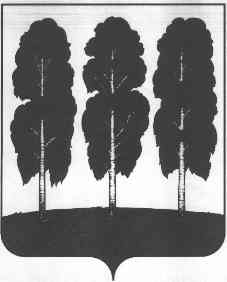 ДУМА БЕРЕЗОВСКОГО РАЙОНАХАНТЫ-МАНСИЙСКОГО АВТОНОМНОГО ОКРУГА – ЮГРЫ РЕШЕНИЕот 23 марта 2017 года        						                              №  88пгт. БерезовоОб отчете главы Березовского района о результатах своей деятельности и деятельности администрации Березовского района за 2016 год, в том числе о решении вопросов, поставленных Думой Березовского района, в 2016 годуЗаслушав отчет главы Березовского района о результатах своей деятельности и деятельности администрации Березовского района за 2016 год, в том числе о решении вопросов, поставленных Думой Березовского района, в 2016 году, Дума района РЕШИЛА:         1. Утвердить отчет главы Березовского района о результатах своей деятельности и деятельности администрации Березовского района за 2016 год, в том числе о решении вопросов, поставленных Думой Березовского района, в 2016 году согласно приложению.2. Рекомендовать администрации Березовского района опубликовать отчет главы Березовского района о результатах своей деятельности и деятельности администрации Березовского района за 2016 год, в том числе о решении вопросов, поставленных Думой Березовского района, в 2016 году в газете «Жизнь Югры» и разместить на официальном веб-сайте органов местного самоуправления Березовского района. 3. Настоящее решение вступает в силу после его подписания.Председатель Думы Березовского района                                                                               В.П. НовицкийПриложение к решению Думы Березовского районаот 23 марта 2017 года № 88Отчет главы Березовского района о результатах своей деятельности и деятельности администрации Березовского района за 2016 год, в том числе о решении вопросов, поставленных Думой Березовского района, в 2016 годуВведениеВ 2016 году деятельность администрации Березовского района  была направлена на обеспечение эффективного выполнения органами местного самоуправления полномочий, определенных федеральным, региональным законодательством, уставом муниципального образования Березовский район, реализацию «майских» указов Президента Российской Федерации и решения задач, определенных Губернатором Ханты-Мансийского автономного округа – Югры. Приоритетными направлениями деятельности являлись: повышение уровня и качества жизни населения, увеличение доходной части бюджета Березовского района, повышение эффективности расходования бюджетных средств, привлечение инвестиций, продолжение завершения строительства объектов социально-культурного назначения, поддержка и развитие малого и среднего предпринимательства и ряд других задач.Были приложены максимальные усилия, чтобы в особенных экономических условиях, бюджет района рассматривать как бюджет развития, с выполнением всех взятых на себя обязательств, в тоже время, сохраняя социальную направленность.В решении поставленных задач администрация Березовского района опиралась на основные параметры Стратегии социально-экономического развития Березовского района до 2020 и на период до 2030 года. Главным инструментом проведения социальной, финансовой и  инвестиционной политики на территории муниципального образования является районный бюджет.Администрация района активно работала над реализацией принятых муниципальных программ по всем основным приоритетным направлениям деятельности на условиях софинансирования из бюджета Ханты-Мансийского автономного округа – Югры (далее бюджет автономного округа).Раздел 1. Отчет главы Березовского района о результатах своей деятельности и деятельности администрации Березовского района за 2016 год1. ЭкономикаЭкономическая деятельность             В целях поставленных задач, обеспечения комплексного социально-экономического развития Березовского района был утвержден и реализован план мероприятий по обеспечению стабильного социально-экономического развития Березовского района в 2016 году и на период 2017 и 2018 годов (постановление администрации Березовского района от 08.04.2016 № 247), который способствовал выполнению условий для обеспечения динамичного и устойчивого развития территории. Было проведено 7 заседаний комиссии по вопросам обеспечения устойчивого развития экономики и социальной стабильности, мониторингу целевых показателей муниципальных программ Березовского района. Основными вопросами заседаний были:ситуация на рынке труда;исполнение программных мероприятий, в том числе участие в государственных программах;задолженность предприятий коммунального комплекса за топливно-энергетические ресурсы;исполнение плана мероприятий по обеспечению стабильного социально-экономического развития Березовского района. По результатам заседаний принимались своевременные решения, обязательные для исполнения.В течение  года  была подготовлена  информация и принято участие в 14 комиссиях по вопросам обеспечения устойчивого развития экономики и социальной стабильности и мониторингу достижения целевых показателей социально-экономического развития Ханты-Мансийского автономного округа – Югры под председательством Губернатора Ханты-Мансийского автономного округа – Югры, в режиме видеоконференций. Основными вопросами данных видеоконференций были исполнение Программ, реализация Адресной инвестиционной программы в 2016 году, ситуация на рынке труда, о выполнении планов-графиков ввода жилья.В целях комплексной оценки социально-экономической ситуации Березовского района, оперативного и своевременного выявления тенденций, происходящих в социально-экономическом развитии района, сформированы итоги социально-экономического развития Березовского района (далее – итоги  СЭР) (уточненные итоги СЭР за 2015 год, предварительные итоги СЭР за первый квартал, первое полугодие и девять месяцев 2016 года). Для формирования исходной базы данных для проекта бюджета Березовского района на 2017 год, проведена работа по формированию предварительного и уточненного прогнозов социально-экономического развития Березовского района на 2016 год, плановый период 2017-2019 годы. С целью повышения эффективности деятельности органов местного самоуправления городских и сельских поселений Березовского района по реализации возложенных на них законодательством полномочий, выявления глав городских и сельских поселений Березовского района, добившихся наилучших результатов по реализации Федерального закона от 06 октября 2003 года № 131-ФЗ «Об общих принципах организации местного самоуправления в Российской Федерации», в  соответствии с Положением об оценке результатов деятельности органов местного самоуправления городских и сельских поселений Березовского района, утвержденным постановлением администрации Березовского района от 01 декабря 2014 года № 1737, проведена оценка эффективности их деятельности за 2015 год, в рамках которой организован и проведен социологический опрос населения об уровне оценки результатов деятельности органов местного самоуправления городских и сельских поселений района. Опрошено 240 респондентов.  Подведены итоги и определены городские и сельские поселения Березовского района, достигшие наилучших значений показателей, характеризующих уровень муниципального управления.Таблица 1По результатам предоставлены гранты в следующих размерах:сельское поселение  сп. Светлый – 1 500,0 тыс. рублей;городское поселение  гп. Игрим – 900,0 тыс. рублей;сельское поселение сп. Хулимсунт – 600,0 тыс. рублей.1.2. Бюджетная политикаБюджетная политика в сфере расходов бюджета направлена на повышение качества жизни населения Березовского района, обеспечение сбалансированности бюджетной системы, повышение эффективности и результативности бюджетных расходов на основе обеспечения экономической стабильности. Главным приоритетом является социальная направленность.Одной из важнейших задач, стоящих перед администрацией Березовского района, является осуществление контроля за исполнением районного бюджета и целевым использованием бюджетных средств.Исполнение бюджета Березовского района осуществлялось в рамках действующих положений Бюджетного кодекса Российской Федерации, межбюджетных отношений, сформированных между бюджетом Ханты-Мансийского автономного округа – Югры и бюджетом Березовского района, и в соответствии с решением Думы Березовского района от 24 декабря 2015 года № 693 «О бюджете Березовского района на 2016 год».Таблица 2 Динамика параметров бюджета районаФактическое поступление доходов в бюджет Березовского района за 2016 год составило 3 612,24 млн. руб., что составляет 99,1% от плана, в сравнении с 2015 годом больше на 77,82 млн. руб., или на 2,2%. Рост доходов произошел за счет увеличения налоговых  доходов, безвозмездных поступлений из других бюджетов, уменьшения возврата остатков межбюджетных трансфертов, имеющих целевое назначение прошлых лет. Безвозмездные поступления от других бюджетов бюджетной системы РФ составили 3 328,70 млн. руб., что составляет 98,9% от годовых планов. В разрезе безвозмездных поступлений:- дотация на выравнивание бюджетной обеспеченности поступила в сумме 576,54 млн. руб. или 100% от годовых плановых назначений;- дотация на поддержку мер по обеспечению сбалансированности бюджета – 366,51 млн. руб. (100%);- субсидий поступило в сумме 646,35 млн. руб. (94,5%);- субвенций 1 486,53 млн. руб. (99,9%);- иных межбюджетных трансфертов 252,77 млн. руб. (100%).В сравнении с поступлениями предыдущего года в отчетном году поступило безвозмездных поступлений из бюджета автономного округа больше на 18,5 млн. руб. или на 0,6%.В отчетном году возвращены в бюджет автономного округа остатки межбюджетных трансфертов, имеющих целевое назначение прошлых лет, не израсходованных в 2015 году в сумме 71,69 млн. руб., в 2015г. возвращено 121,71 млн. руб. (с учетом возврата остатков из бюджета округа, потребность в которых подтверждена администраторами доходов).Прочие безвозмездные поступления составили 2,87 млн. руб., что ниже поступлений 2015 года на 1,30 млн. руб.Налоговые и неналоговые доходы поступили в бюджет Березовского района в сумме 352,36 млн. руб., к первоначально запланированным показателям поступления выполнены на 114,6%, к уточненному плану на 102,6%. По сравнению с предыдущим годом налоговые и неналоговые доходы увеличились на 10,75 млн. руб. или 3,1%. Доля налоговых и неналоговых доходов (за исключением поступлений налоговых доходов по дополнительным нормативам отчислений) в общем объеме собственных доходов бюджета Березовского района (без учета субвенций) в 2016 году составляла 16,6%, в 2015 году 17,4%. Снижение данного показателя в 2016 году вызвано ростом общего объема собственных доходов, за счет уменьшения остатка межбюджетных трансфертов, имеющих целевое назначение, возвращенных в бюджет автономного округа.В общем объеме поступивших налоговых и неналоговых доходов в бюджет Березовского района в 2016 году налоговые доходы составили 88,9%, неналоговые доходы – 11,1%. К уровню 2015 года темпы роста поступлений доходов отчетного года по налоговым доходам составили 9,3%, по неналоговым доходам снижение на 28,8%.Исполнение по налоговым доходам за 2016 год составило 313,23 млн. руб., что составляет 109,5% к первоначальному плану и 103,0% к уточненному плану.В структуре налоговых доходов наибольший удельный вес занимает налог на доходы физических лиц, его доля составляет 72,2% от поступлений.Поступление налога на доходы физических лиц в отчетном периоде  составило 226,06 млн. руб. Исполнение к первоначально утвержденному плану 109,3%, к уточненному плану составляет 103,6%. Рост к уровню 2015 года составляет 21, 09 млн. руб. или 10,3%, за счет увеличения отчислений налога налоговыми агентами, из которых наибольшую долю занимают ООО «Газпром Трансгаз Югорск», БУ «Березовская районная больница», обособленные подразделения, осуществляющие строительство объекта «Расширение Пунгинского ПХГ» в п. Светлый.В 2016 году, как и в предыдущем году, замена дотации из регионального фонда финансовой поддержки муниципальных районов дополнительным нормативом отчислений от налога на доходы физических лиц не производилась.Доходы от уплаты акцизов на нефтепродукты в 2016 году составили 33,97 млн. руб., плановые назначения исполнены на 104,4%, по отношению к поступлениям 2015 года рост составляет 9,01 млн. руб. или 36,1%.Доходы от налогов, предусмотренные специальными налоговыми режимами, при уточненном плане 49,40 млн.руб. составили в бюджете Березовского района 49,61 млн.руб. или 100,6% к плану, исполнение к первоначальному плану составляет 102,6%,  в том числе:налог, взимаемый в связи с применением упрощенной системы налогообложения – 28,81 тыс.руб.;единый налог на вмененный доход – 18,20 млн.руб.;единый сельскохозяйственный налог – 0,56 млн.руб.;налог, взимаемый в связи с применением патентной системы налогообложения – 2,04 млн.руб. Поступления налогов по этой группе доходов снизились по сравнению с 2015 годом на 2,9 млн.руб. или 5,5%, что вызвано снижением отчислений налогов налогоплательщиками по причине уменьшения доходной базы налогоплательщиков, сокращением количества субъектов малого и среднего бизнеса.Государственной пошлины поступило 3,57 млн.руб., исполнение к плану составляет 93,8%, снижение к 2015г. – 15,4%, по причине уменьшения количества дел, рассматриваемых в судах общей юрисдикции, мировыми судьями.Поступления неналоговых доходов в 2016 году составили 39,13 млн.руб., что составляет 182,7% к первоначальному плану и 71,2% к уточненному плану.В структуре неналоговых доходов, поступивших в 2016 году в бюджет района, основную долю составили доходы от использования имущества, находящегося в муниципальной собственности 38,4 % (15,03 млн.руб.), доходы от оказания платных услуг (работ) и компенсации затрат государства – 20,5% (8,02 млн.руб.), платежи при пользовании природными ресурсами – 17,6% (6,89 млн.руб.), штрафы, санкции, возмещение ущерба – 14% (5,48 млн.руб.), доходы от продажи материальных и нематериальных активов составили 9,2% (3,61 млн.руб.).Поступления доходов от использования имущества, находящегося в муниципальной собственности  составили 15,03 млн.руб., что ниже плана на 3,1% и ниже уровня прошлого года на 56,3%. В разрезе видов доходов от использования имущества, отклонения следующие:План не выполнен по поступлению процентов по бюджетным кредитам на 26,2%, по доходам от сдачи в аренду имущества на 7,5%, по причине задолженности заемщиков по бюджетным кредитам и арендаторов муниципального имущества.  Снижение поступлений к уровню прошлого года произошло по следующим видам доходов:поступления от сдачи в аренду муниципального имущества снизились на 11,36 млн.руб., в связи с передачей электросетевого имущества из муниципальной собственности района в государственную, доходы от сдачи в аренду которого поступали в предыдущем году;доходы, получаемые в виде арендной платы за земельные участки снизились на 4,76 млн.руб., в связи с разграничением государственной собственности на земельные участки, в соответствии с Земельным кодексом (оформление в собственность земельных участков ПАО «Газпром»), изменением расчета арендной платы за земельные участки предоставленные для субъектов естественных монополий (под производственными объектами ПАО «Газпром») и возвратом образовавшейся переплаты за 2013-2015 годы в сумме 1,77 млн.руб.;поступления процентов, полученных от предоставления бюджетных кредитов снизилось на 4,02 млн.руб., по причине задолженности юридических лиц по начисленным процентам за пользование кредитами.Увеличились в текущем году поступления арендной платы от сдачи в аренду служебного жилья на 0,59 млн.руб., платежи от муниципальных унитарных предприятий, остающейся после уплаты налогов и обязательных платежей на 0,17 млн.руб.Платежи при пользовании природными ресурсами в отчетном году составили 6,89 млн.руб., план выполнен на 100,6%, рост к 2015 году составляет  1,71 млн.руб.Доходы от оказания платных услуг и компенсации затрат государства составили 8,02 млн.руб. (план выполнен на 100%), рост составляет к прошлому году – 1,51 млн.руб., за счет увеличения поступлений от возврата дебиторской задолженности прошлых лет. Доходы от продажи материальных и нематериальных активов поступили в сумме 3,61 млн.руб., исполнение к плану 103,6%, к прошлому году 141,2%. Рост к прошлому году сложился за счет увеличения поступлений от реализации муниципального имущества на 1,64 млн.руб. (продажа имущества, поступление задолженности за 2015г.); продажи земельных участков на 0,47 млн.руб. (увеличение количества заявлений на выкуп земельных участков).Штрафы, санкции, возмещение ущерба поступили в сумме 5,48 млн. руб., снижение к уровню прошлого года составляет 13,1%. или 0,83 тыс. руб. Таблица 3Динамика поступлений налогов на совокупный доход                                                                                                    (тыс. руб.)Бюджет Березовского района по расходам за  2016 год исполнен в объеме 3 544,66 млн. рублей. Годовые плановые ассигнования исполнены на 94,9%, что обусловлено проведением в текущем году антикризисных мероприятий, в рамках исполнения которых осуществлялось финансирование приоритетных направлений расходов: обеспечение текущей деятельности организаций - заработная плата, коммунальные услуги, оплата работ по заключенным контрактам, социальных выплат, предоставление межбюджетных трансфертов. Кассовые расходы за отчетный период производились с учетом неотложности, целесообразности и реальной необходимости расходных обязательств в кризисных условиях. В течение отчетного периода финансирование осуществлялось в планомерном порядке путем исполнения заявок главных распорядителей и получателей бюджетных средств на оплату расходов.Расходные показатели в отчетный период 2016 года сложились выше исполнения за соответствующий период прошлого года на 8,28 млн. рублей.Большая часть расходов бюджета 1 933,11 млн. руб. или 54,5% направлена на финансирование социальной сферы: образование, культуру, социальную политику, физическую культуру и спорт.Значительная доля расходов –1 463,23 млн. рублей или 44% направлена на предоставление из бюджета района субсидий в соответствии со статьями 78, 78.1 БК РФ, в том числе на выполнение муниципальных заданий бюджетными и автономными учреждениями.Межбюджетные трансферты в местные бюджеты отражены по соответствующим разделам, исходя из функциональной принадлежности.За отчетный период 2016 года принято 9 распоряжений о выделении средств из резервного фонда администрации Березовского района. Ассигнования резервного фонда использованы в объеме 5,65 млн. рублей на цели, соответствующие порядку использования бюджетных ассигнований резервного фонда администрации района, утвержденному постановлением администрации района от 05.04.2013 года № 482 (с изменениями). Отчет об использовании средств резервного фонда администрации района представлен в материалах к отчету.     Формирование и исполнение бюджета района осуществлялось в программном формате, 99,5% произведенных расходов в отчетном периоде направлено на реализацию 18 муниципальных программ, расходы по которым составили 3 526,14 млн. рублей при годовом плане 3 714,56 млн. рублей. За счет средств окружного бюджета на реализацию программ направлено 2 309,35 млн. рублей, что составляет 65,5% от общего исполнения за отчетный период.Не программные расходы при плане 18,70 млн. рублей исполнены в сумме 18,52 млн. рублей и направлены на проведение выборов - 3,38 млн. рублей, выполнение государственных. полномочий по первичному воинскому учету- 2,70 млн. рублей, исполнение судебных решений - 11,33 млн. рублей, на выполнение наказов избирателей - 0,45 млн. рублей, на предоставление гражданам выкупной стоимости – 0,65 млн. рублей  Профицит бюджета Березовского района в 2016 году составил 67,58 млн. рублей.В целях увеличения поступлений доходов в местные бюджеты Березовского района в 2016 году проводились мероприятия, утвержденные постановлением администрации Березовского района, в результате которых поступило сверхплановых доходов в бюджет Березовского района в сумме 77,49 млн. рублей, рост к показателю 2015 года 7,1%. Бюджетный эффект по оптимизации расходов бюджета Березовского района за 2016 год составил 37,28 млн. рублей.1.3. Программно-целевой метод планирования бюджетаВ 2016 году в Березовском районе продолжена практика применения программно-целевого метода бюджетирования, обеспечивающего прямую взаимосвязь между распределением бюджетных ресурсов и планируемыми результатами их использования в соответствии с установленными приоритетами муниципальной политики. В целях достижения долгосрочных показателей социально-экономического развития Березовского района, установленных Указами Президента Российской Федерации, стратегическими документами Березовского района, в целях повышения качества реализации мероприятий, направленных на достижение конечного результата, начиная с формирования бюджета на 2015 год и плановый период 2016-2017 годов, планирование расходов осуществляется в составе муниципальных программ.Таблица 4Динамика основных показателей  муниципальных программВ отчетном периоде на территории Березовского района реализовывалось 19 муниципальных программ. Реализация муниципальных программ в текущем периоде осуществлялась в пределах объемов бюджетных ассигнований, утвержденных решением Думы Березовского района № 693 от 24 декабря 2015 года «О бюджете Березовского района на 2016 год», определенных исходя из возможностей и средств бюджета Березовского района.По итогам 2016 года, общий объем денежных средств, предусмотренный на реализацию муниципальных программ с учетом всех источников финансирования, составил 3 714,5 млн. рублей, что ниже показателя прошлого года на 0,2% (2015 год – 3 721,02 млн. рублей), в том числе: из средств федерального бюджета 4,7 млн. рублей, из средств окружного бюджета 2 286,8 млн. рублей, из средств бюджета Березовского района 1 423,0 млн. рублей. Освоение финансовых средств, в отчетном периоде, составило 3 526,1 млн. рублей или 94,9% от общего объема выделенных средств на 2016 год, что соответствует уровню 2015 года (2015 год – 3 531,68 млн. рублей или 94,9% от общего объема выделенных средств на 2015 год), в том числе: из средств федерального бюджета 4,4 млн. рублей, из средств окружного бюджета 2 179,9 млн. рублей, из средств бюджета Березовского района 1 341,8 млн. рублей.Таблица 5Средства бюджета Березовского района на реализацию муниципальных программ в 2016 году  Инвестиционная деятельность        Формирование благоприятного инвестиционного климата – это обязательное условие устойчивого развития Березовского района, достижение указанной цели является приоритетным направлениям деятельности органов местного самоуправления.Стратегия социально - экономического развития Березовского района до 2020 года и на период до 2030 года в области обеспечения благоприятного инвестиционного климата направлена на повышение инвестиционной привлекательности Березовского района, формирование благоприятных условий для мобилизации внутренних и увеличения притока внешних инвестиционных ресурсов и новых технологий в экономику района, расширение источников инвестирования и повышения их эффективности, развитие инфраструктуры с использованием механизмов государственно-частного партнерства.В целях создания условий для развития благоприятного инвестиционного климата, формирования положительного инвестиционного имиджа Березовского района проведена следующая работа:актуализирован инвестиционный паспорт Березовского района, который является своеобразным путеводителем для деловых людей, потенциальных инвесторов, желающих установить экономические связи с Березовским районом;сформированы перечни:инвестиционных проектов, реализуемых на территории Березовского района за счет внебюджетных источников финансирования в сферах, не связанных с добычей и переработкой нефти и газа;инвестиционных проектов, предлагаемых к реализации инвестиционной деятельности на территории Березовского района; инвестиционных площадок на территории Березовского района (земельных участках), на которых реализуется инвестиционный проект или планируется реализация инвестиционного проекта;обеспечено информационное сопровождение раздела  «Формирование благоприятных условий ведения предпринимательской деятельности» на официальном сайте администрации Березовского района в информационно-телекоммуникационной сети «Интернет» (сайт Березовского района – www.berezovo.ru – «Деятельность» - «Экономика»).          На официальном сайте органов местного самоуправления Березовского района присутствует функционал «интернет приемная» для обращения инвесторов и заинтересованных граждан.Сайт обеспечен эффективным каналом прямой связи инвесторов с руководством муниципалитета, а также с Уполномоченным по защите прав предпринимателей в Ханты-Мансийском автономном округе – Югре.Принят регламент сопровождения инвестиционных проектов по принципу «Одного окна» на территории Березовского района (постановление администрации Березовского района от 19.07.2016 № 535) для сопровождения инвестиционных проектов.  С целью решения вопросов по формированию благоприятного инвестиционного климата на территории Березовского района организована работа Совета по инвестиционной политике Березовского района (далее – Совет). Утвержден план работы Совета на 2016 год. Проведено четыре заседания.Подготовлена информация характеризующая деятельность органов местного самоуправления Березовского района по обеспечению благоприятного инвестиционного климата к пяти видеоконференциям под председательством Губернатора Ханты-Мансийского автономного округа – Югры.1.5. Труд и занятостьСодействие улучшению положения на рынке труда не занятых трудовой деятельностью и безработных граждан, зарегистрированных в органах службы занятости населения, предупреждение безработицы, улучшение условий и охраны труда работников осуществлялось в рамках муниципальной программы «Содействие занятости населения в Березовском районе на 2016 – 2020 годы» (далее – программа).Общий объем денежных средств, предусмотренный на реализацию программы на 2016 год, составил  11 705,7 тыс. рублей, в том числе: из средств бюджета автономного округа 11 660,7 тыс. рублей, из средств бюджета Березовского района 45,0 тыс. рублей.Освоение финансовых средств в отчетном периоде составило 11 505,0 тыс. рублей или 98,2%, из них: и средства бюджета автономного округа 11 460,1 тыс. рублей,  средства бюджета Березовского района 44,9 тыс. рублей.В области содействия трудоустройству граждан, в рамках подпрограммы 1 «Содействие трудоустройству граждан» программы (далее – подпрограмма 1), в 2016 году в городских и сельских поселениях Березовского района трудоустроено 858 человек, в том числе 331 школьник, в том числе в разрезе поселений района:администрация городского поселения Березово и ХЭС городского поселения Березово – 230;администрация городского поселения  Игрим – 89;администрация сельского поселения Саранпауль – 170; 	администрация сельского поселения Хулимсунт – 130; администрация сельского поселения Приполярный – 44.МБУ ДО «Игримский Центр творчества и МБУ ДО «Современник»-195 человек.Совместно  с  КУ Ханты-Мансийского автономного округа – Югры  «Центр занятости населения», проводился ежемесячный мониторинг ситуации на рынке труда Березовского района. Проблемные  вопросы рассматривались на Координационном совете содействия занятости населения при администрации Березовского района. Информация размещалась на официальном веб-сайте администрации Березовского района,  в разделе «Социальная сфера», подраздел «Труд и занятость».Ежемесячно проводились заседания рабочей группы по снижению неформальной занятости, повышения собираемости страховых взносов во внебюджетные фонды, в рамках которой рассматривались вопросы в части заключения трудовых и гражданско-правовых договоров; по выплате работодателями Березовского района заработной платы ниже прожиточного минимума, утвержденного в Ханты-Мансийском автономном округе – Югре,  о мерах административной ответственности работодателей за нарушение норм трудового законодательства. В целях выполнения  показателя по снижению неформальной занятости на территории Березовского района ежедекадно формировался мониторинг по трудоустроенным граждан на территории Березовского района. Контрольный показатель по снижению неформальной занятости, доведенный Правительством автономного округа на 2016 год (141 чел.) выполнен на 114%.Общий объем денежных средств, предусмотренный на реализацию мероприятий подпрограммы 1 программы на 2016 год, составил 9 982,41 тыс. рублей (средства бюджета автономного округа).Освоение финансовых средств в отчетном периоде составило 9807,8 тыс. рублей или 98,25%.По итогам 2016 года уровень зарегистрированной безработицы составил 2,33% от экономически активного населения (на 01.01.2016 года – 2,25%). На 01 января 2017 года численность безработных граждан зарегистрированных в службе занятости составила 304 человека, показатель остался без изменений по сравнению с 2015 годом.Ценовая политика и ценообразованиеВ связи с наделением органов местного самоуправления полномочием в части регулирования тарифов на перевозки автомобильным транспортом по муниципальным маршрутам регулярных перевозок в границах одного сельского поселения, в границах двух и более поселений, находящихся в границах одного муниципального района (Федеральный закон от 13 июля 2015 года № 220-ФЗ «Об организации регулярных перевозок пассажиров и багажа автомобильным транспортом и городским наземным электрическим транспортом в Российской Федерации и о внесении изменений в отдельные законодательные акты Российской Федерации») рассчитаны и утверждены предельные максимальные тарифы на перевозки пассажиров и багажа автомобильным транспортом по муниципальным маршрутам в границах одного сельского поселения, в границах двух и более поселений, находящихся в границах Березовского района на 2016 год.  В целях изучения ценовой ситуации на потребительском рынке ежемесячно проводился мониторинг розничных цен на продовольственные товары (по 47 наименованиям товара, по 18 субъектам ценообразования). Данные о мониторинге розничных ценах на продукты питания ежемесячно размещаются на официальном сайте администрации Березовского района в информационно-телекоммуникационной сети «Интернет» в разделе «Малое и среднее предпринимательство» - «Потребительский рынок».В период с 31 декабря 2014 года по 31 декабря 2016 года цены на продовольственный товар изменились следующим образом:Таблица 6Динамика изменения средних розничных цен на продовольственные товары (прирост (- снижение), % декабрь 2015 года к декабрю 2014 года, декабрь 2016 года к декабрю 2015 года)Примечание: В данной таблице представлен средний расчет динамики цен во всех торговых объектах, участвующих в мониторинге, в разрезе каждого вида товара. Информация по населенным пунктам, кроме Березово, предоставляется администрациями поселений.На основании проводимого ежемесячного мониторинга цен по Березовскому району, ежеквартально издается распоряжение администрации Березовского района по единым ценам на закупку продуктов питания для муниципальных учреждений Березовского района.В целях стабилизации ценовой ситуации и реализации Указа Президента Российской Федерации от 06 августа 2014 года №  560 «О применении отдельных специальных экономических мер в целях обеспечения безопасности Российской Федерации» было организовано проведение ежемесячного мониторинга цен на фиксированный набор продовольственных товаров на девяти объектах розничной торговли пгт. Березово по 40 наименованиям товара. В установленные сроки информация представляется в Бюджетное учреждение «Региональный центр инвестиций» г. Ханты-Мансийск и прокуратуру Березовского района.Принято участие, в двух проверках объектов розничной торговли по соблюдению законодательства в сфере потребительского рынка проводимых  прокуратурой Березовского района.Проверены и согласованы цены на горюче-смазочные материалы, реализуемые муниципальным унитарным предприятием «Березовонефтепродукт». В целях недопущения необоснованного превышения тарифов на коммунальные и жилищные услуги реализуются мероприятия по средствам единой информационной аналитической системы:ежемесячный мониторинг платы граждан за коммунальные и жилищные услуги;анализ и контроль соответствия уровня платы граждан за коммунальные услуги утвержденным параметрам.                                                                                                                                                                                                                                                 Проведен экономический анализ обоснованности формирования расходов (в целях утверждения цен на платные услуги, предоставляемые муниципальными учреждениями и муниципальными предприятиями) и подготовлены проекты нормативных правовых актов по пяти учреждениям:муниципальное бюджетное учреждение «Спортивно-тренировочный Центр Виктория» (пгт. Березово);обособленное структурное подразделение спортивный комплекс «Айсберг» пгт. Игрим муниципального бюджетного учреждения спортивно-тренировочный центр «Виктория»;обособленное структурное подразделение спортивный комплекс «Олимпиец» пгт. Игрим муниципального бюджетного учреждения спортивно-тренировочный центр «Виктория»;муниципальное бюджетное учреждение дополнительного образования «Хулимсунтская школа искусств» (д. Хулимсунт);муниципальное бюджетное учреждение «Студия «Авторское телевидение» (пгт. Березово).           Проводился ежемесячный мониторинг заработных плат работников бюджетных учреждений с целью оперативности и точности предоставления информации для отслеживания ситуации по изменению численности и среднемесячной заработной платы работников муниципальных учреждений Березовского района.В целях оптимизации расходов средств местного бюджета и принятия проекта бюджета Березовского района на 2017 год сформированного главными распорядителями бюджетных средств, проведен комплексный анализ натуральных и стоимостных показателей фактически потребляемых объемов коммунальных ресурсов подведомственными учреждениями администрации Березовского района, Комитетом образования, Комитетом по культуре и кино.Малое и среднее предпринимательствоСоздание условий, направленных на развитие малого и среднего предпринимательства на территории Березовского района в 2016 году осуществлялось в рамках реализации подпрограммы 3 «Развитие малого и среднего предпринимательства» муниципальной программы «Социально-экономическое развитие, инвестиции и инновации Березовского района на 2016 – 2020 годы» (далее – подпрограмма). Общий объем денежных средств, предусмотренный на реализацию мероприятий подпрограммы на 2016 год, составил 3 850,7 тыс. рублей, в том числе: из средств бюджета автономного округа 3 459,7 тыс. рублей, из средств бюджета Березовского района 391,0 тыс. рублей. Бюджетные средства освоены в полном объеме.По итогам года мероприятия подпрограммы реализованы в полном объеме. Таблица 7Динамика денежных средств, направленных на развитие малого и среднего предпринимательства                                                           Объем финансирования (тыс. руб.)* - дополнительно предоставлялась грантовая поддержка в рамках муниципальной программы «Комплексное социально-экономическое развитие Березовского района на 2014 – 2016 годы».За 2016 год поступило 53 заявления от субъектов малого предпринимательства Березовского района на получение финансовой поддержки. Предоставлена финансовая поддержка 27 субъектам малого предпринимательства,  заключен 41 договор.В целях предоставления финансовой поддержки, в том числе грантовой поддержки, комитетом по экономической политике администрации Березовского района:- проведен конкурс на получение грантовой поддержки; - осуществлена экспертиза представленных, участниками конкурса, бизнес-планов.Организовано и проведено два заседания конкурсной комиссии по предоставлению грантов в форме субсидии субъектам малого и среднего предпринимательства Березовского района. На рассмотрение конкурсной комиссий было представлено три бизнес-плана. По решению конкурсной комиссии гранты предоставлены двум начинающим предпринимателям на общую сумму 600,0 тыс. рублей. Направления деятельности начинающих предпринимателей, получивших гранты: открытие кондитерской лавки и социального магазина «У дома».Организовано и проведено два заседания комиссии по предоставлению финансовой поддержки субъектам малого и среднего предпринимательства Березовского района по результатам которой оказана финансовая поддержка на компенсацию части затрат, понесённых субъектами малого бизнеса при осуществлении предпринимательской деятельности по направлениям:на производство и реализацию товаров и услуг в социально-значимых видах деятельности, на компенсацию арендных платежей за нежилые помещения и по предоставленным консалтинговым услугам;на приобретение оборудования (основных средств)  и лицензионных программных продуктов;на создание условий для развития Субъектов, осуществляющих деятельность в следующих направлениях: крестьянско-фермерские хозяйства, рыбопереработка, въездной и внутренний туризм;на  приобретение кормов для сельскохозяйственных животных; за коммунальные услуги; аренда нежилых помещений (возмещение затрат социальному предпринимательству и семейному бизнесу). Субъектами предпринимательства получившими, финансовую поддержку в рамках Подпрограммы, в отчетном периоде создано три рабочих места.Осуществлялся мониторинг реализации бизнес-проектов. Контроль за исполнением, получателями грантовой поддержки в 2013, 2014, 2015, 2016 годах (далее – грантополучатели), условий договора о предоставлении гранта в форме субсидии и целевым использованием средств гранта, по средствам проведения проверки представляемых грантополучателями отчетов о целевом использовании средств гранта. С целью рассмотрения отчетов грантополучателей, нарушивших условия договора о предоставлении гранта, проведено  заседание комиссии по предоставлению грантовой в форме субсидии субъектам малого и среднего предпринимательства Березовского района (далее – комиссия) по результатам, которой  комиссией приняты решения о подготовке  документов для проведения претензионной и исковой работы в связи с нарушением условий договора о предоставлении гранта по одному грантополучателю (направлено одно исковое заявление в Арбитражный суд Ханты-Мансийского автономного округа – Югры). В целях формирования благоприятного общественного мнения о малом и среднем предпринимательстве, пропаганды достижений, роли и значимости субъектов предпринимательства, занятых в сфере малого и среднего бизнеса, в честь профессионального праздника «День российского предпринимательства» проведено два муниципальных конкурса: - детских творческих работ «Предпринимательство сегодня» среди учащихся общеобразовательных школ Березовского района. В конкурсе приняло участие 33 школьника, из четырех муниципальных образований Березовского района. Участники конкурса награждены дипломами и поощрительными призами; - «Предприниматель года» среди субъектов малого и среднего предпринимательства, в котором приняло участие 11 субъектов бизнеса Березовского района по пяти номинациям: «Стабильный бизнес», «Успешный старт», «Бизнес-леди», «Аграрий года»; «Лучший предприниматель в сфере розничной торговли».Победителем конкурса «Предприниматель года 2015» стало Березовское поселковое потребительское общество. Проведена торжественная церемония награждения успешных предпринимателей Березовского района, вручены дипломы и ценные подарки.В целях  вовлечения в предпринимательскую  деятельность молодых людей проведены две профориентанционные «экскурсии бизнеса» для учащихся старших классов общеобразовательной школы пгт. Березово. Школьникам были презентованы бизнес-идеи «Изготовление букетов и композиций из конфет» и  «Техника декупаж». В результате мероприятий 40 школьников получили практические навыки для расчета необходимого минимума для старта бизнес-идеи с минимальным бюджетом.  Организованно и проведено четыре образовательных мероприятия – семинары в с. Саранпауль – 1, пгт. Игрим – 2 и пгт. Березово – 1 . Участники ознакомлены с основными аспектами участия в контрактной системе в сфере закупок товаров,    работ, услуг для обеспечения государственных и муниципальных нужд и обязанностями работодателя по обеспечению безопасных условий и охраны труда. Количество участников составило 58 человек. В соответствии с законодательством Российской Федерации оказание имущественной  поддержки  субъектам малого  и  среднего  предпринимательства осуществляется  органами  местного  самоуправления в виде  передачи  во владение  и (или) в пользование государственного или муниципального имущества на возмездной основе, безвозмездной основе или на льготных условиях. В   2016 году с субъектами предпринимательской деятельности заключено 26 договоров в отношении 26 земельных участков,  передано в пользование 60 159,0 кв.м.  земельных  участков,  в том  числе на льготных условиях  8,813 кв.м.  Постановлением  администрации  Березовского района  от 15 сентября 2016 года № 709 «Об утверждении перечня муниципального имущества для поддержки субъектов малого и среднего предпринимательства» сформирован перечень имущества предназначенный для предоставления имущественной поддержки предпринимателям. Одному субъекту предпринимательства по одному объекту недвижимости предоставлено имущество на праве приватизации.Оказана информационно-консультационная поддержка (по средствам телефонной связи и личного приема) 210 субъектам бизнеса, гражданам из числа безработных и желающим открыть свое дело.Администрацией Березовского района организована работа  совещательного  органа – Совет по развитию малого и среднего предпринимательства на территории Березовского района (далее – Совет), который осуществляет содействие субъектам малого и среднего предпринимательства в решении проблемных вопросов и обеспечивает взаимодействие с органами муниципального управления. С целью выработки мероприятий, направленных на развитие малого и среднего предпринимательства в 2016 году организовано и проведено четыре заседания Совета, рассмотрено 10 вопросов.В соответствии со статьей 8 Федерального Закона от 24 июля 2007 года № 209-ФЗ «О развитии малого и среднего предпринимательства в Российской Федерации», на официальном веб-сайте органов местного самоуправления Березовского района размещен реестр субъектов малого и среднего предпринимательств – получателей муниципальной поддержки (сайт Березовского района – www.berezovo.ru – «Деятельность» - «Малое и среднее предпринимательство»). В течение 2016 года реестр регулярно обновлялся по мере поступления новых сведений о получателях бюджетной поддержки. По состоянию на 31 декабря 2016 года в реестр включено 478 записей о субъектах малого и среднего предпринимательства с указанием координат получателя поддержки, а также видов, форм, размеров и сроков предоставления поддержки.В отчетном периоде 2016 года общее количество субъектов предпринимательства на территории Березовского района составило 811 единиц.Таблица 8Динамика показателей развития субъектов малого и среднего бизнесаВ 2016 году общее количество субъектов предпринимательства на территории района уменьшилось на 38 ед. и составило 811 субъектов, в том числе: средних предприятий – 3, малых предприятий – 21, микро предприятий – 176, индивидуальных предприятий, включая крестьянско-фермерские хозяйства – 611 человек. Снижение числа субъектов связано с сокращением количества индивидуальных предпринимателей.Соответственно, в сфере малого и среднего предпринимательства произошло увеличение численности занятых на 0,27%, и составило 3,372 тыс. человек, что составляет 25,6% от общей численности работников занятых в экономике населения Березовского района.По оценке 2016 года, годовой оборот малых и средних предприятий Березовского района составит 1 257,58 млн. рублей, что превысило уровень прошлого года на 2,3%.Общая сумма поступлений в бюджет Березовского района от субъектов малого и среднего предпринимательства от налога на совокупный доход составила 49 610,8 тыс. рублей, что меньше на 3 356 тыс. рублей или на 6,34% по сравнению с 2015 годом. Доля муниципального заказа, размещенного в 2016 году у субъектов малого предпринимательства и социально ориентированных некоммерческих организаций в результате проведения торгов, запроса котировок, осуществленных отдельно для этой категории хозяйствующих субъектов, в общем годовом объеме закупок, в соответствии со статьей 30 Федерального закона от 05 апреля 2013 года № 44-ФЗ  составила  58% (2015 год – 27%).В 2016 году действовало 86 договоров аренды муниципального имущества с субъектам малого предпринимательства, увеличение по сравнению с 2015 годом на 34,4% (64 договора). Общая площадь переданного в аренду муниципального нежилого фонда составляет 6,8 тыс. кв. м. (2015 год – 5,8 тыс.кв.м.). Потребительский рынокВ рамках реализации мероприятий подпрограммы «Развитие потребительского рынка» муниципальной программы «Социально-экономическое развитие, инвестиции и инновации Березовского района на 2016 – 2020 годы» проведена следующая работа.В целях определения обеспеченности населения Березовского района торговыми площадями в соответствии с установленными нормативами (постановление Правительства Ханты-Мансийского автономного округа – Югры от 05 августа 2016 года № 291-п «О нормативах минимальной обеспеченности населения площадью стационарных торговых объектов и объектов местного значения в Ханты-Мансийском автономном округе – Югре» (далее – Постановление №291-п), объектами общественного питания и бытовых услуг населения, проведена работа по обновлению дислокации объектов розничной торговли, объектов общественного питания и объектов предоставления бытовых услуг населению.Показатель обеспеченности торговыми площадями на 01 января 2017 года составляет  782,16 кв.м. на 1 тыс. жителей, что на 125,9% больше минимального норматива, установленного для Березовского района согласно  Постановления  № 291-п.Показатель обеспеченности площадью стационарных торговых объектов, в которых реализуются продовольственные товары, составляет 275,3 кв.м., что на 129,2% выше установленного показателя Постановлением №291-п, в свою очередь показатель обеспеченности площадью стационарных торговых объектов, в которых реализуются непродовольственные товары, равен 416,1 кв.м., что выше установленного Постановлением № 291-п показателя на 102%.Постановлением №291-п установлен норматив минимальной обеспеченности населения торговыми объектами стационарной торговой  сети, к которым  относятся все торговые объекты стационарной торговой сети с площадью до 300 кв.м. (включительно). В разрезе населенных пунктов Березовского района на 01.01.2017, количество данных объектов составляет:гп. Березово – 58 торговых объектов, что выше установленного норматива на 46 ед.; гп. Игрим – 67 торговых объектов, что выше установленного норматива на 55 ед.; сп. Приполярный – 9 торговых объектов, что выше установленного норматива на 8 ед.; сп. Светлый – 11 торговых объектов, что выше установленного норматива на 10 ед.; сп. Хулимсунт – 12 торговых объектов, что выше установленного норматива на 10 ед.; сп. Саранпауль – 31 торговый объект, что выше установленного норматива на 25 ед.Таблица 10Структура потребительского рынка Березовского района В целях улучшения организации и качества торгового обслуживания, на территории городского поселения Березово (в рамках переданных полномочий) администрацией Березовского района принят нормативный правовой акт (постановление администрации Березовского района от 25 ноября  2016 года № 918) о размещении нестационарных торговых объектов на территории городского поселения, утверждена схема размещения нестационарных торговых объектов на территории городского поселения Березово (постановление администрации Березовского района от 09 декабря 2016 года № 963), определены места размещения нестационарных торговых объектов развозной торговли на территории городского поселения Березово (постановление администрации Березовского района от 19 декабря 2016 года № 989). Проводилась работа по исполнению полномочий администрации Березовского района в сфере защиты прав потребителей.         За 2016 год поступило 8 обращений граждан о нарушении закона Российской Федерации от 07 февраля 1992 года № 2300-1 «О защите прав потребителей. Все обращения граждан-потребителей рассмотрены.Из них: 37,5 % (3) обращений связаны с куплей-продажей непродовольственных товаров (шторы, обувь) и обнаружении в них недостатков. 1 обращение связано с покупкой продовольственного товара с истекшим сроком годности. 25 % (2) обращений связаны с повышением стоимости товара в случае оплаты безналичным путем (пластиковой картой). 25% (2) обращений связано с нарушением правил продажи отдельных видов товаров. Потребителям даны консультации о необходимости составления и направления письменных претензий в адрес индивидуальных предпринимателей. С целью содействия досудебного урегулирования споров дано одно разъяснение предпринимателю о правах потребителей и ответственности за несоблюдение этих прав.С целью повышения правовой грамотности жителей Березовского района  проводилась работа по информированию и просвещению населения о правах потребителей, практическом применении законодательства о защите прав потребителей. За 2016 год специалистом по защите прав потребителей подготовлено 11 информационных материалов для размещения в районной газете «Жизнь Югры» и 5 информационных материалов на официальном сайте муниципального образования Березовский район в специальном разделе по защите прав потребителей.Все обращения граждан-потребителей рассмотрены.Таблица 11Динамика показателей обращений гражданНа официальном сайте Березовского района в информационно-телекоммуникационной сети «Интернет» в разделе «Экономика» - «Защита прав потребителей» размещался информационный материал на актуальные темы, по вопросам защиты прав потребителей. 1.9.  Закупки товаров (работ, услуг) для нужд муниципального образованияВ 2016 году была продолжена работа, направленная на повышение эффективности использования бюджетных средств инструментами планирования и размещения муниципального заказа, а также на обеспечение исполнения требований законодательства Российской Федерации. Основные направления данной работы в Березовском районе обусловлены вступлением в силу Федерального закона от 05.04.2013 № 44-ФЗ «О контрактной системе в сфере закупок товаров, работ, услуг для обеспечения государственных и муниципальных нужд» (далее – Федеральный закон № 44-ФЗ).Во исполнение Федерального закона № 44-ФЗ муниципальными заказчиками Березовского района ведутся планы–графики закупок и размещаются на официальном сайте Российской Федерации в сети Интернет www.zakupki.gov.ru. Размещение муниципального заказа осуществлялось по мере поступления заявок от муниципальных заказчиков на проведение процедур размещения муниципального заказа.Отделом по подготовке, организации и проведению конкурсов (торгов) юридическо-правового управления администрации Березовского района в 2016 году на официальном сайте Российской Федерации в сети Интернет для размещения информации о размещении заказов на поставки товаров, выполнение работ, оказание услуг было размещено 338 процедур определения поставщиков (подрядчиков, исполнителей) (2015 год – 310), с начальной (максимальной) ценой контрактов 537 139,2 тыс. рублей (2015 год – 1 064 515 тыс. рублей), из них:электронных аукционов – 332 процедуры на сумму 535 655,2 тыс. рублей; запросов котировок – 6  процедур (для администрации района) на сумму 1 484,0 тыс. рублей.В отчетном периоде количество электронных аукционов на 26 процедур проведено больше, чем в 2015 году (2015 г. – 306 процедур). Показателем, характеризующим прозрачность и доступность осуществления закупок, определена «доля аукционов в размещении муниципального заказа, проведенных в электронном виде». Данный показатель составил 98% от суммы осуществленных конкурентными способами закупок, что свидетельствует о высокой прозрачности закупок. В 2015 году данный показатель составлял 99,8%.Муниципальные заказчики при осуществлении закупок отдали преимущество конкурентному способу определения поставщиков – электронному аукциону. Экономия бюджетных средств в процессе проведения закупок составила 28 753,0 тыс. рублей (2015 год – 15 670,9 тыс. рублей).Единой комиссией по осуществлению закупок для муниципальных нужд Березовского района было проведено 490 заседаний.В 2016 году продолжалась работа, направленная на расширение возможностей участия в закупках физических и юридических лиц, создание эффективных условий для здоровой конкуренции между участниками закупок, обеспечение гласности и прозрачности осуществления закупок. Общее количество заявок, поданных участниками закупок и рассмотренных Единой комиссией составило 828 заявок (2015 год – 659), из них: 821 заявка на участие в электронных аукционах, семь заявок на участие на участие в запросах котировок. 	Несмотря на труднодоступную транспортную схему Березовского района на участие в закупках заявляются участники из разных уголков России (Екатеринбург, Тюмень, Челябинск, Москва, Санкт-Петербург и др.).В соответствии с частью 1 статьи 30 Федерального закона № 44-ФЗ, установлена норма, согласно которой  заказчики обязаны осуществлять закупки у субъектов малого предпринимательства, социально-ориентированных некоммерческих организаций в размере не менее чем 15% совокупного годового объема закупок. В 2016 году данная норма исполнена и составила 58% (2014 год – 38,8%, 2015 год – 27%).Высокую эффективность работы в сфере закупок товаров, работ, услуг для обеспечения муниципальных  нужд  характеризует  небольшой объем оспариваемых в судебных и контрольных органах действий заказчиков, уполномоченного органа, комиссий при размещении заказов, а также результат рассмотрения поступивших исков и обращений.В рамках административного производства в Управление Федеральной антимонопольной службы по Ханты-Мансийскому автономному округу – Югре на действия муниципальных заказчиков, Единой комиссии, уполномоченного органа при размещении заказов уполномоченным органом подано три жалобы, из которых:  одна жалоба признана необоснованной, одна – частично обоснованной, одна – обоснована. Материалы дела по обоснованной жалобе направлены в Арбитражный суд Ханты-Мансийского автономного округа – Югры для признания недействительным решения Федеральной антимонопольной службы по Ханты-Мансийскому автономному округу – Югре.В ходе реализации задачи повышения эффективности использования бюджетных средств, удалось сформировать единый порядок взаимодействия всех участников закупочного процесса, позволяющий осуществлять оперативный контроль за соблюдением требований законодательства Российской Федерации при подготовке муниципальными заказчиками заявок, включающих в себя, в том числе, обоснование расходов на закупку товаров, работ и услуг. 1.10. Показатели эффективности деятельности органов местного самоуправления муниципального образованияВ целях реализации Указа Президента Российской Федерации от 28 апреля 2008 года № 607 «Об оценке эффективности деятельности органов местного самоуправления городских округов и муниципальных районов», в соответствии с распоряжением Правительства  Ханты-мансийского автономного округа-Югры от 15 марта 2013 года № 92-рп «Об оценке эффективности деятельности органов местного самоуправления городских округов и муниципальных районов Ханты-Мансийского автономного округа – Югры» подготовлен ежегодный доклад главы администрации Березовского района «О достигнутых значениях показателей для оценки эффективности деятельности органов местного самоуправления Березовского района за 2015 год, и их планируемых значениях на 3 – летний период 2016-2018 годы». На основании комплексной оценки эффективности деятельности органов местного самоуправления (распоряжение Правительства Ханты-Мансийского автономного округа – Югры от 05 августа 2016 года  № 426-рп «О сводном докладе Ханты-Мансийского автономного округа – Югры о результатах мониторинга эффективности деятельности органов местного самоуправления городских округов и муниципальных районов Ханты-Мансийского автономного округа – Югры за 2015 год и распределении грантов городским округам и муниципальным районам Ханты-Мансийского автономного округа – Югры, достигшим наилучших значений показателей в своей деятельности») проведенной по 13 значениям сводных индексов показателей эффективности, рейтинг муниципального образования Березовский район по сравнению с 2014 годом, переместился с 19 позиции на 15 место среди 22 муниципальных образований Ханты-Мансийского автономного округа – Югры.Таблица 12Комплексная оценка эффективности деятельности органов местного самоуправления  Березовского района2. Жилищно-коммунальное хозяйство, транспорт и дорожное хозяйство2.1. Жилищно-коммунальное хозяйствоИсполнение задач, поставленных Президентом Российской Федерации в Указе от 7 мая 2012 года № 600 по улучшению качества жилищно-коммунальных услуг, осуществлялось в соответствии с мероприятиями муниципальной программы «Развитие жилищно-коммунального комплекса и повышение энергетической эффективности в Березовском районе на 2016 – 2020 годы» (далее – программа). Общий объем денежных средств, предусмотренный на реализацию программы на 2016 год, составил 504 336,3 тыс. рублей, в том числе:  средства окружного бюджета 402 915,0 тыс. рублей, из средств бюджета Березовского района 52 603,6 тыс. рублей.Освоение финансовых средств в отчетном периоде составило 482 401,1 тыс. рублей или 95,7%, из них: из средств бюджета автономного округа 398 344,1 тыс. рублей, из средств бюджета Березовского района 29 187,6 тыс. рублей.В рамках реализации программы в 2016 году:1. По подпрограмме 1 «Создание условий для обеспечения качественными коммунальными услугами», предусмотрено 14 103,9 тыс. рублей, освоено 12 538,5 тыс. рублей или 99,7%. Выполнены работы:по подготовке систем коммунальной инфраструктуры к осенне-зимнему периоду (заменено 988 метров ветхих сетей теплоснабжения и 1 036,6 сетей водоснабжения);2. По подпрограмме 3 «Обеспечение равных прав потребителей на получение энергетических ресурсов», предусмотрено 474 107,2 тыс. рублей, освоено 98% или 464 469,0 тыс. рублей, в том числе:предоставлены субсидии на возмещение недополученных доходов организациям, осуществляющим реализацию электрической энергии населению и приравненных к ним категориям потребителей в зоне децентрализованного электроснабжения  по социально-ориентированным тарифам – предусмотрено 278 606,0 тыс. рублей (бюджет автономного округа), освоено 100%;предоставлены субсидии на возмещение недополученных доходов организациям, осуществляющим реализацию электрической энергии предприятию жилищно-коммунального комплекса и агропромышленного комплексов, субъектам малого и среднего предпринимательства, организациям бюджетной сферы в зоне децентрализованного электроснабжения по социально-ориентированным тарифам, предусмотрено 117 144,7 тыс. рублей, освоено 92,2% или 107 967,0 тыс. рублей;предоставлены субсидии на возмещение недополученных доходов организациям, осуществляющим реализацию населению сжиженного газа – предусмотрено 16 148,1 тыс. рублей, освоено 97,1% или 15 687,4 тыс. рублей;произведено возмещение части затрат на уплату процентов по привлеченным заемным средствам на оплату энергоресурсов – предусмотрено 26,3 тыс. рублей (26,0 тыс. рублей - бюджет автономного округа, 0,3 – бюджет поселения), освоено 26,2 тыс. рублей или 99,6%;2.2. Досрочный завоз горюче-смазочных материалов и угля каменногоНа основании результатов аукциона, проводимого Департаментом экономического развития Ханты-Мансийского автономного округа – Югры, на поставку продукции производственно-технического назначения для нужд Ханты-Мансийского автономного округа – Югры, заключены договоры поставки продукции между администрацией Березовского района и предприятиями-поставщиками в объеме 11 089,783 тонн (горюче-смазочные материалы – 1539,783 тонн, уголь каменный – 9 550 тонн (ССПК – 2 550 тонн; ДПК- 7 000 тонн), на общую сумму 115,443 млн. рублей (таблица 13).В период поставки продукции еженедельно формировалась оперативная информация о ходе поставок продукции, осуществлялась проверка соответствия первичной документации условиям договоров поставки, государственных контрактов, действующему законодательству Российской Федерации.По окончании приемки продукции, получателями, на основании актов об осуществлении поставки продукции, актов приемки-передачи, счетов-фактур и товарных накладных, была произведена их проверка и оплата полученной продукции производственно-технического назначения. В целях компенсации транспортных расходов, сформирован и направлен в адрес департамента экономического развития Ханты-Мансийского автономного округа – Югры, реестр счетов-фактур. Возмещение транспортных расходов по доставке составило 25,88 млн. рублей.Таблица 13Динамика объема и стоимости досрочного завоза продукции 2.3. ТранспортОрганизация транспортного обслуживания населения на территории Березовского района осуществляется в рамках подпрограммы 1 «Автомобильный транспорт», подпрограммы 2 «Гражданская авиация», подпрограммы 3 «Водный транспорт» муниципальной программы «Развитие транспортной системы Березовского района на 2016 – 2020 годы» (далее – подпрограммы муниципальной программа).Общий объем денежных средств, предусмотренный на реализацию трех подпрограмм муниципальной программы на 2016 год, составил 157 134,2 тыс. рублей. Освоение финансовых средств в отчетном периоде составило 157 133,9 тыс. рублей или 99,99%.Транспортная инфраструктура Березовского района представлена тремя видами транспорта: автомобильный, водный и авиационный.За 2016 год по сравнению с 2015 годом:объем перевезенных пассажиров всеми видами транспорта, между поселениями в границах Березовского района, сократился на 2,3% и составил 26 962 человека;объем субсидии на возмещение недополученных доходов по перевозке пассажиров по всем видам транспорта уменьшился на 2,98% и составил 114 520,40 тыс. рублей.Таблица 14Динамика показателей по организации пассажирских перевозокмежду поселениями в границах Березовского районаВодный транспортПеревозки пассажиров водным транспортом в период навигации осуществляло ОАО «Северречфлот» в границах Березовского района теплоходами «Линда». По маршруту Ханты-Мансийск-Березово-Салехард, через Приобье, теплоходом «Метеор». В отчетном периоде количество выполненных рейсов к уровню аналогичного периода прошлого года (май-октябрь) увеличилось на 40 единиц и составило 339 рейсов, число перевезенных пассажиров по сравнению с аналогичным периодом прошлого года увеличилось на 1 761 человек и составило 13 186 человек (май-октябрь 2015 года – 11 425 человек). Общая загрузка увеличилась и составила 38,9 человек на один рейс, против 38,2 человек в аналогичном периоде 2015 года. Размер субсидии на возмещение недополученных доходов предприятию на перевозку пассажиров увеличился на 3,1% и составил 30 172,30 тыс. рублей. Доля доходов от продажи билетов в общих расходах предприятия за данный период 2016 года составила 13,5%. В связи с социальной необходимостью в навигацию 2016 года был введен рейс по маршруту Сосьва – Саранпауль.  Приказом Региональной службы по тарифам Ханты-Мансийского автономного округа – Югры от 28 апреля 2016 года № 38-нп  увеличены фиксированные тарифы на перевозки пассажиров речным транспортом (стоимость билетов). Индекс роста применен в пределах – 107,7%. Воздушный транспортПеревозки пассажиров воздушным транспортом на территории Березовского района в 2016 году осуществляло ОАО «Авиакомпания ЮТэйр» вертолетами МИ-8Т. Аэропортовое обслуживание на посадочных площадках в  пгт. Березово и в пгт. Игрим осуществляло ОАО «Аэропорт Сургут».Воздушное сообщение осуществляется в девяти населенных пунктах Березовского района.В 2016 году предприятием выполнено 312 рейсооборотов, снижение к уровню 2015 года на 8% (2015 год – 339 рейсооборотов), перевезено 11 039 пассажиров, снижение к 2015 году на 19,0% (2015 год – 13 624 пассажира). Размер субсидии на возмещение недополученных доходов предприятиям на перевозку пассажиров снизился на 5% и составил 81 309,60 тыс. рублей. Доля доходов от продажи билетов в общих расходах предприятия за данный период 2016 год составила 16%.  Изменения связаны с оптимизацией расходов и невысокой загрузкой рейсов по некоторым направлениям. Приказом Региональной службы по тарифам Ханты-Мансийского автономного округа – Югры от 07 апреля 2016 года № 24-нп увеличены фиксированные тарифы (стоимость билетов) на перевозки пассажиров воздушным транспортом. Индекс роста применен в пределах – 107,4 %.Автомобильный транспортПеревозки пассажиров автомобильным транспортом общего пользования по дорогам зимнего пользования в границах Березовского района в период с января по апрель 2016 года осуществляло ООО «Северавтотранс» ().В 2016 году предприятием перевезено 2 737 пассажиров, что на 7,6% или на 193 человека больше аналогичного периода прошлого года (2 544 человека). Выполнено 236 рейсов, что на 10 рейсов меньше 2015 года (2015 год – 246 рейсов). Размер субсидии на возмещение недополученных доходов предприятию на перевозки пассажиров за январь-апрель 2016 года составил 3 038,5 тыс. рублей, что на 4,1% или на 128,30 тысяч рублей меньше, чем в 2015 году (3 166,80 тысяч рублей).Приказом Региональной службы по тарифам Ханты-Мансийского автономного округа – Югры от 15 декабря 2015 года № 212-нп увеличены фиксированные тарифы (стоимость билетов) на перевозки пассажиров автомобильным транспортом по маршрутам внутри городских поселений. Индекс роста применен в пределах – 104,9 %.Постановлением администрации Березовского района от 21 декабря 2015 года № 1426 установлены фиксированные тарифы (стоимость билетов) на перевозки пассажиров автомобильным транспортом по маршрутам в границах двух и более поселений Березовского района.С сентября 2016 года администрация Березовского района исполняет полномочия администрации городского поселения Березово в части предоставления транспортных услуг населению.2.4. Дорожное хозяйствоВ 2016 году в Березовском районе реализовывалась подпрограмма 4 «Дорожное хозяйство» муниципальной программа «Развитие транспортной системы Березовского района на 2016 – 2020 годы», предусматривающая мероприятия в сфере дорожного хозяйства (далее – подпрограмма 4).Общий объем денежных средств, предусмотренный на финансирование дорожных работ в отношении автомобильных дорог общего пользования,  за счет всех источников на 2016 год, составил  93 412,5 тыс. рублей (в 2015 году –  31 419,99 тыс. рублей), в том числе средства бюджета автономного округа 49 420,8 тыс. рублей, средства бюджета Березовского района 43 991,7 тыс. рублей).Общее освоение средств составило 78 995,26 тыс. рублей (84,6%) (2015 год – 19 820,22 тыс. рублей). В рамках подпрограммы 4 в 2016 году начато строительство автомобильной дороги по ул. Механическая и ул. Дуркина в пгт. Березово, срок выполнения работ – 20 сентября 2017 года. Работы на объекте ведутся в соответствии с графиком производства работ, вторая очередь строительства ул. Дуркина – завершена.За счет средств муниципального дорожного фонда выполнены ремонты следующих автомобильных дорог: - с. Саранпауль – ул. Юбилейная – 185 м;- с. Няксимволь – ул. Геологов – 300 м;- пгт. Березово – ул. Северная – 181 м., ул. Таежная – 90 м., ул. Шнейдер – 310 м.,., ул. Губкина – 375 м., ул. Полевая – 332 м., ремонт автодороги к кладбищу – 620 м. 3. Жилищное строительствоИнструментом решения задач, поставленных Президентом Российской Федерации, по улучшению жилищных условий населения в районе является муниципальная программа «Обеспечение доступным и комфортным жильем жителей Березовского района в 2016-2020 годах» (далее - программа). Общий объем денежных средств, предусмотренный на реализацию программы на 2016 год, составил 173 119,9 тыс. рублей (2014 год –172 313,9 тыс. рублей, 2015 год – 230 947,8 тыс. рублей), в том числе: из средств федерального бюджета 913,2 тыс. рублей, из средств бюджета автономного округа 149 602,6 тыс. рублей, из средств бюджета Березовского района 22 604,1 тыс. рублей.Освоение финансовых средств в отчетном периоде составило 167 860,77 тыс. рублей или 96,96% (2014 год –145 859,6 тыс. рублей, 2015- 227 671,7 тыс. рублей), из них: из средств федерального бюджета 913,2 тыс. рублей, из средств бюджета автономного округа 147 894,36 тыс. рублей, из средств бюджета Березовского района 19 125,3 тыс. рублей.Мероприятия программы были направлены на создание условий, способствующих повышению доступности жилья, улучшению жилищных условий и качества жилищного обеспечения населения:1. В рамках подпрограммы 2 «Содействие развитию жилищного строительства на 2016-2020 годы»:1.1. по мероприятию «Приобретение жилых помещений» предусмотрено на 2016 год 141 214,6 тыс. рублей, освоено 137 966,8 тыс. рублей или 97,7%), проведен 51 аукцион в электронной форме, по итогам которых заключен 41 муниципальный контракт, приобретены 44 жилых помещения, квартиры будут распределены следующим образом:- п. Ванзетур – 1 квартира для переселения граждан из жилых домов, признанных аварийными (непригодными) для проживания по договору социального найма,- п.Сосьва – 15 квартир (14 – для предоставления гражданам в порядке очередности по договору социального найма, 1 – для предоставления работникам бюджетной сферы служебным жильем),- д. Кимкъясуй – 5 квартир  для предоставления гражданам в порядке очередности по договору социального найма, - с. Саранпауль – 23 квартиры (11 – для предоставления гражданам в порядке очередности по договорам социального найма, 2 – для предоставления работникам бюджетной сферы, 10 – для переселения граждан из жилых домов, признанных аварийными (непригодными)).Заключено пять договоров мены квартир, переселено пять семей из аварийных жилых домов (пгт. Березово – 2, с. Саранпауль – 3), из которых 2 договора мены квартир с доплатой, общая сумма поступления в бюджет составила 833,58 тыс. рублей. Заключено два договора купли – продажи жилых помещений (о выплате выкупной стоимости) на общую сумму 1 842,7 тыс. рублей (пгт. Игрим -одна квартира на сумму 1 585,0 тыс. рублей, пгт. Березово - одна квартира на сумму 257,7 тыс. рублей).В целях выселения граждан из жилых домов, находящихся в зоне подтопления береговой линии, подверженной абразии: - заключен один муниципальный контракт участия в долевом строительстве одной квартиры на сумму 2 857,54 тыс. рублей. Срок исполнения контракта сентябрь 2017 года;- выплачена выкупная стоимость за изымаемые жилые помещения трем гражданам – собственникам на общую сумму 4 454,9 тыс. рублей.2. В рамках подпрограммы 3 «Обеспечение мерами государственной поддержки по улучшению жилищных условий отдельных категорий граждан на 2016 – 2020 годы»  предусмотрено на 2016 год 2 164,9 тыс. рублей, освоено 100%:- одна молодая семья признана участником мероприятия «Улучшение жилищных условий молодых семей в соответствии с федеральной целевой программой «Жилище»; - двум молодым семьям перечислены социальные выплаты для приобретения жилых помещений на общую сумму 1 809,9 тыс. рублей;-  одному гражданину относящихся к данной категории (инвалиды, ветераны боевых действий) предоставлена субсидия на приобретение жилого помещения в размере 759,7 тыс. рублей. - три гражданина, относящихся к данной категории (инвалиды, ветераны боевых действий) включены в перечень граждан, изъявивших желание получить субсидию в 2016 году.В рамках мероприятия «Предоставление гражданам, имеющим трех и более детей, социальной поддержки по обеспечению жилыми помещениями взамен предоставления им земельного участка в собственность бесплатно» принято 10 заявлений о признании участниками мероприятия, из которых семь семей признано участниками и включены в список получателей субсидии. Три семьи получили социальные выплаты на общую сумму 2 862,3 тыс. рублей за счет средств государственной программы «Сотрудничество».Во исполнение отдельного государственного полномочия по предоставлению социальной поддержки по обеспечению детей-сирот и детей, оставшихся без попечения родителей, а также лиц из числа детей-сирот и детей, оставшихся без попечения родителей, в 2016 году проведено 20 аукционов в электронной форме по приобретению 31 жилого помещения. По результатам которых приобретено семь жилых помещений на общую сумму 10 259,1 тыс. рублей (пгт. Игрим – пять квартир, пгт. Березово – две квартиры). Остальные аукционы признаны несостоявшимися, по причине отсутствии заявок.В рамках мероприятия «Предоставление жилищных субсидий гражданам, выезжающим из автономного округа в субъекты Российской Федерации, не относящиеся к районам Крайнего Севера и приравненным к ним местностям, признанным до 31 декабря 2013 года участниками подпрограммы» 29 гражданам направлены уведомления о возможном получении жилищной субсидии, из которых семь граждан получили уведомления о получении субсидий на общую сумму 16 662,1 тыс. рублей. В рамках подпрограммы «Выполнение государственных обязательств по обеспечению жильем категорий граждан, установленных федеральным законодательством» федеральной целевой программы «Жилище» в 2016 году 53 гражданам направлены уведомления о получении государственного жилищного сертификата, из которых 31 гражданин предоставил необходимые документы, В отчетном периоде 16 граждан получили жилищные сертификаты на общую сумму 27 032,6 тыс. рублей.  За период отчетный период расторгнуто 20 договоров служебного найма, заключено 34 договора служебного найма.Отдельное направление работы по реализации указа Президента Российской Федерации от 7 мая 2012 года № 600 – это ликвидация ветхого и аварийного жилищного фонда. В целях решения этой задачи в 2016 году было снесено 2,283 тыс.кв.м. непригодного жилья. По состоянию на 1 января 2017 года в Березовском районе насчитывается 69,035 тыс.кв.м. ветхого и аварийного жилья. По состоянию на 01 января 2017 года по Березовскому району 738 семей состоит на учете на улучшение жилищных условий Таблица 15Динамика улучшения жилищных условий граждан4. Управление и распоряжение муниципальной собственностьюФормирование эффективной системы управления муниципальным  имуществом в Березовском районе осуществляется в соответствии с мероприятиями муниципальной программы «Управление муниципальным имуществом в Березовском районе на 2016 – 2020 годы» (далее – программа). Общий объем денежных средств, предусмотренный на реализацию программы на 2016 год, составил 11 962,34 тыс. рублей (средства бюджета Березовского района).Освоение финансовых средств в отчетном периоде составило 11 110,49 тыс. рублей или 92,9% (средств бюджета Березовского района).В отчетном периоде стоимость муниципального имущества, с учетом имущества городских и сельских поселений Березовского района, увеличилась на 4,6 % или на 438,15 млн. рублей в сравнении с 2015 годом и составила 9 563,17 млн. рублей, в том числе стоимость имущества муниципального образования Березовский район составила 4 944,42 млн. рублей увеличилась на 8,6% в сравнении с 2015 годом (4 551,22 млн. рублей).В 2016 году отмечено поступление имущества в муниципальную собственность в виде объектов:		- «Участковый пункт милиции п. Светлый», с инженерными сетями и сооружениями, необходимыми для эксплуатации объекта, стоимостью 8 851,18 тыс. рублей; 	- «Участковый пункт милиции в пгт. Березово», с инженерными сетями и сооружениями, необходимыми для эксплуатации объекта, стоимостью 9 229,92 тыс. рублей;	- «Детский сад на 45 мест в п. Сосьва» на сумму 46 419,54 тыс. рублей, а также инженерных сетей, необходимых для эксплуатации данного объекта на сумму 7 779,27 тыс. руб.;- «Центр культурно-нравственного воспитания детей и молодежи» с инженерными сетями, сооружениями и оборудованием необходимыми для эксплуатации объекта, стоимостью 12 491,45 тыс. рублей;- жилые помещения для детей-сирот и детей, оставшихся без попечения родителей, лиц из числа детей-сирот и детей, оставшихся без попечения родителей на сумму 89 548,86 тыс. рублей;- жилые помещения для передачи в собственность поселений Березовского района, в рамках полномочий определенных Федеральным законом от 06 октября 2003 года № 131-ФЗ «Об общих принципах организации местного самоуправления в Российской Федерации» для обеспечения малоимущих граждан, проживающих в поселении и нуждающихся в улучшении жилищных условий, жилыми помещениями на условиях договора социального найма на сумму 141 924,17 тыс. рублей;- жилые помещения, с отнесением таких помещений к служебным жилым помещениям на сумму 12 914,46 тыс. рублей;- сборно-разборный модуль лыжной базы в п. Приполярный на сумму 6 500,0 тыс. рублей;- объекты производства по переработке вторичного сырья на сумму 43 930,36 тыс. рублей;- автотранспортная техника коммунального назначения для нужд муниципального унитарного предприятия «Березовонефтепродукт» на сумму 6 618,64 тыс. рублей.Увеличение стоимости муниципального имущества - это показатель приумножения объектов муниципальной собственности, учтенных в реестре муниципальной собственности, а также укрепления материально-технической базы муниципальных учреждений и предприятий Березовского района.В отчетном периоде проведена государственная регистрация прав собственности на 48 объектов недвижимого имущества. Проведена претензионная работа по погашению задолженности за аренду муниципального имущества. В 2016 году арендаторам муниципального имущества было направлено 19 претензий по погашению задолженности за аренду муниципального имущества на общую сумму 5 337,837 тыс. рублей. Поступление просроченной задолженности за аренду муниципального имущества составило 345,44 тыс. рублей. 	В 2016 году в бюджет Березовского района от приватизации муниципального имущества поступила сумма в размере 2 106,66 тыс. рублей, в том числе от: продажи автобуса для перевозки детей; здания в пгт. Березово, ул. Первомайская, д. 41А.В 2016 году администрацией Березовского района было реализовано право требования выкупа акций ПАО «Ханты-Мансийский банк «Открытие», принадлежащих администрации района. В бюджет Березовского района от продажи акций поступила сумма в размере 40 000,0  тыс. рублей.  Таблица 16Количество муниципальных унитарных предприятий, учреждений, хозяйственных обществ в Березовском районе по состоянию на 01 января 2017 года Основным направлением деятельности по увеличению доходной базы бюджета Березовского района от использования земельных ресурсов, является работа по предоставлению земельных участков гражданам и юридическим лицам в собственность, аренду, постоянное (бессрочное) пользование, безвозмездное срочное пользование, формирование земельных участков для их дальнейшей реализации посредством торгов (аукционов).В 2016 году в целом по Березовскому району заключено 270 договоров (в 2015 году – 239), их них: 18 договоров аренды земельных участков с юридическими лицами, с физическими лицами семь, договоров безвозмездного срочного пользования земельными участками шесть, договор купли-продажи земельных участков 10, соглашений к договорам 3.Размер доходов в консолидированный бюджет Березовского района от передачи земельных участков в аренду, продажи земельных участков по состоянию на 31 декабря 2016 года составил 11 985,23 тыс. рублей, что на 32% меньше суммы доходов полученных за 2015 год (на 31.12.2015 год  – 17 73,08 тыс. рублей), из них:- от передачи земельных участков в аренду 11 169,62 тыс. рублей (на 31.12.2015 года – 17 331,74 тыс. рублей); - от продажи земельных участков  815,61 тыс. рублей (на 31.12.2015 года – 220,90 тыс. рублей).5. Земельные отношенияПодготовлено 39 муниципальных правовых актов, в том числе по:по предварительному согласованию предоставления земельных участков – 8; одно – отказ в предоставлении земельного участка;о переводе земель – 10;по утверждению схем земельных участков; предоставлению земель в постоянное (бессрочное) пользование, уточнению видов разрешенного использования – 13;	о выдаче разрешений на размещение объектов без выделения земельных участков – 2.За истекший период зарегистрировано право муниципальной собственности на 16 земельных участковЗа 2016 год заключено договоров аренды земельных участков с юридическими лицами 18 (48 на 31.12.2015 г.), физическими лицами 7 (34 на 31.12.2015 г.), договоров безвозмездного срочного пользования земельными  участками 6 (3 на 31.12.20 15г.). Договоров купли-продажи земельных участков 10 (18 на 31.12.2015 г.). Соглашений к договорам 3 (34 на 31.12.2015 г.). В целом по Березовскому району, заключено договоров за 2015 год - 239 договоров, за 2016 год - 270 договоров. Рост составил 13% . В целях исполнения пункта 11 «а» перечня поручений по итогам социального форума «Эффективная политика: новые решения» в городе Санкт-Петербурге 25 марта 2016 года, утвержден план-график предоставления земельных участков многодетным семьям на 2016-2019 годы и план мероприятий («Дорожные карты») по обеспечению граждан земельными участками для индивидуального жилищного строительства на территории Березовского района. План-график на 2016 год исполнен в полном объеме. Предоставлено земельных участков, в том числе: В 2014 году: многодетным 2 земельных участка в пгт. Березово; В 2015 году: многодетным 2 земельных участка в с. Саранпауль; инвалидам 1 земельный участок в с. Саранпауль; В 2016 году: многодетным 2 земельных участка в пгт. Березово;  многодетным 3 земельных участка в с. Саранпауль; ветерану боевых действий 1 земельный участок в с. Саранпауль. На 31.12.2016 г. из 32 многодетных семей, состоящих на учете (по состоянию на 02.04.2016 года), альтернативной формой поддержки взамен 
предоставления земельного участка, воспользовались три семьи, отделом 
жилищных программ выданы свидетельства о праве на получение социальной 
выплаты. Утвержден сводный план-график проведения аукционов по продаже и (или) предоставлению в аренду земельных участков для реализации инвестиционных проектов в Березовском районе в 2017 году. Все запланированные аукционы проведены в соответствии с утвержденным 
планом-графиком на 2016 год, в результате чего заключено 7 договоров аренды 
земельных участков сроком на три года для различных видов строительства (с 
учетом городских и сельских поселений Березовского района). В том числе, отделом по земельным ресурсам за 2016 год по результатам 
аукционов заключено 4 договора аренды (на 31.12.2015 г. - 26) годовой размер 
арендной платы по которым составляет 235,2 тыс. руб. (на 31.12.2015 г. - 2 
399,12 тыс. руб.). Сумма доходов в консолидированный бюджет района от передачи земельных участков в аренду, продажи земельных участков по 
состоянию на 31.12.2016 г. составила 11 985,23 тыс. руб., что на 32 %  меньше суммы доходов полученных за 2015 год (на 31.12.2015 г. - 17 703,08 тыс. рублей), из них: - по состоянию на 31.12.2016 г. от передачи земельных участков в аренду 11 169,62 тыс. руб. (на 31.12.2015 г. - 17 331,74 тыс. руб.); - по состоянию на 31.12.2016 г. от продажи земельных участков 815,61 тыс. руб. (на 31.12.2015 года - 220,90 тыс. руб.). Причинами уменьшения доходов от арендной платы является: возврат 
денежных средств на общую сумму 1805,47 тыс. руб. в адрес ПАО Газпром 
(переплата прошлых лет); уменьшение поступлений от проведения аукционов 
(размер арендной платы ранее осуществлялся за весь период действия договора, а 
с 01.03.2015 - ежеквартально). Увеличение поступлений от продажи земельных участков  
произошло в связи с выкупом 2 земельных участков для целей торговли и 1 
участка для производственных целей. В части осуществления претензионной работы в сфере земельных 
отношений за 2016 год было направлено 64 письма о погашении задолженности 
на сумму 1373, 0 тыс. рублей. Поступила просроченная и текущая задолженность 
в консолидированный бюджет в сумме 2257,4 тыс. рублей, в том числе 
добровольно погашена задолженность по исполнительному листу от 30.11.2011 
года в сумме - 1518,5 тыс. рублей ОАО «Сибирская рыба». Имеются решения суда в пользу администрации Березовского района по 
искам к ООО «Обънефтепродукт» - 301,4 тыс. руб., СПСПК «Сосьва»- 757,66 
тыс. руб., Березовское МУП ЖКХ - 320,68 тыс. руб., ООО «Березовская 
рыболовецкая артель» - 330,6 тыс. руб., ИП Савин 3.М. -192 тыс. руб., ИП 
Креховецкая - 652,3 тыс. руб. Проведены  плановые выездные про верки в отношении 10 физических лиц, в результате которых выявлено одно нарушение. 6.  Архитектура и градостроительствоТаблица 20Динамика показателей в сфере архитектуры и градостроительства За отчётный год, в соответствии с возложенными задачами была проведена следующая работа по вопросам градостроительства:-  подготовлен, зарегистрирован, утвержден и выдан 101 градостроительный план;  - рассмотрено, подготовлено и выдано:83 разрешения на строительство объектов капитального строительства;20 разрешений на ввод объектов в эксплуатацию. Ввод жилья составил: общая площадь квартир – 8 885,6 кв.м.;- выдано пять актов освидетельствования проведения работ по строительству;- проведены три процедуры предоставления разрешения на отклонение от предельных параметров строительства;- оказано 23 муниципальных услуги по присвоению адресной части объектам недвижимости;- выдано одно разрешение на установку рекламной конструкции;- внесены корректировки в схему объектов доступных для мобильных групп населения с размещением на официальном веб-сайте органов местного самоуправления Березовского района;- проведено 26 заседаний комиссий по землепользованию и застройки;- внесены изменения в правила землепользования и застройки городского поселения Березово в части населенных пунктов Березово и Теги, сельского поселения Приполярный, сельского поселения Светлый, городского поселения Игрим;- внесены изменения в проект планировки и межевания населенного пункта Сартынья;- проведена работа по изменению границ городского поселения Березово;- подготовлен проект генерального плана сельского поселения Хулимсунт с изменениями границ населенных пунктов сельского поселения Хулимсунт за счет исключения земель лесного фонда.7. Охрана окружающей среды Инструментом реализации мероприятий по сохранению благоприятной окружающей среды в Березовском районе является муниципальная программа «Обеспечение экологической безопасности в Березовском районе на 2016 – 2020 годы» (далее – программа).Общий объем денежных средств, предусмотренный на финансирование природоохранных мероприятий на 2016 год, составил 199,0 тыс. рублей – средства бюджет Березовского района (2015 год –  3 058,54 тыс. рублей).Освоение финансовых средств в отчетном периоде составило 100%.В рамках реализации программы в 2016 году:1. По подпрограмме 1 «Регулирование качества окружающей среды в Березовском районе», финансирование предусмотрено не было. В рамках подпрограммы в отчётном году на территории Березовского района проведено 64 мероприятия приуроченных к международной экологической акции «Спасти и сохранить», из них: по уборке мусора, посадке деревьев, эколого-просветительские мероприятия (конференции, слеты, форумы, экологические марафоны, семинары, выставки рисунков и уроки экологии). В мероприятиях приняли участие 93 человека, из них 2339 детей-подростков (2014 год – 137 мероприятий, 4075 человек, 2015 год – 137 мероприятий, 4093 человека). 2. По подпрограмме 2 «Развитие системы обращения с отходами производства и потребления в Березовском районе», предусмотрено 199,9 тыс. рублей (бюджет Березовского района), освоено 100%.В рамках реализации мероприятия «Строительство объектов для размещения и переработки твердых коммунальных (бытовых) отходов» проведены инженерно-геологические изыскания и выполнены работы по экологической оценке территории под полигон твердых коммунальных отходов в д. Хулимсунт.   8. Агропромышленный комплексИнструментом исполнения переданных отдельных государственных полномочий по поддержке сельскохозяйственного производства и деятельности по заготовке и переработке дикоросов на территории Березовского района является муниципальная программа «Развитие агропромышленного комплекса Березовского района в 2016 – 2020 годах» (далее – программа).  Общий объем денежных средств, предусмотренный на реализацию программы на 2016 год, составил 66 172,1 тыс. рублей, из них: средства федерального бюджета 536,4 тыс. рублей, средства бюджета автономного округа 64 939,0 тыс. рублей; средства бюджета Березовского района 696,7 тыс. рублей. Освоение финансовых средств в отчетном периоде составило 99,5% или 65 816,3 тыс. рублей.Денежные средства были направлены на выплату субсидий на производство и реализацию продукции растениеводства и животноводства, рыболовство и рыбопереработку, развитие материально-технической базы малых форм хозяйствования, компенсацию части затрат на содержание маточного поголовья сельскохозяйственных животных. Таблица 21Динамика показателей развития агропромышленного комплексаРезультаты реализации муниципальной программы в 2016 годуОсновой развития агропромышленного комплекса на долгосрочную перспективу является развитие малых форм хозяйствования. Финансовая поддержка, предоставляемая в рамках реализации программы в виде субсидий по различным направлениям сельскохозяйственного производства, позволяет создавать новые крестьянское (фермерские) хозяйства на территории Березовского района.По состоянию на 1 января 2016 года общее количество зарегистрированных крестьянских (фермерских) хозяйств 38 единиц.Производство и реализацию сельскохозяйственной продукции в Березовском районе осуществляли 1 сельскохозяйственное предприятие – АО «Саранпаульская оленеводческая компания» и 16 крестьянских (фермерских) хозяйств (2014 год – 20; 2015 год – 19), в том числе:Всего в агропромышленном комплексе Березовского района трудоустроено 217 человек (2015 – 146 человек).Наблюдается рост поголовья: свиней на 57% или на 288 голов, кроликов на 29,7% или на 60 голов, оленей на 17,3% или на 2 535 голов.Данное снижение наблюдается по поголовью крупного рогатого скота в хозяйствах всех категорий на 2,7% или на 13 голов; лошадей на 21,4% или на 42 головы; овец, коз на 20,4% или на 19 голов.Снижение поголовья связано с плановым забоем сельскохозяйственных животных, с сокращением крестьянских (фермерских) хозяйств и личных подсобных хозяйств.Зафиксировано незначительное снижение поголовья птицы с 1062 до 1058 штук.Предприятиями всех форм собственности произведено 306,66 тонн мяса, что составило 127,6% к уровню 2015 года.Наблюдается увеличение надоев молока в крестьянско-фермерских хозяйствах на 2,2% к показателю 2015 года или до 250,34 тонн.Повышению спроса способствовал запуск автоматизированной линии в пгт. Березово (КФХ «Калина») по производству пакетированного молока с минимальной долей жирности от 3,5 до 5%. В 2016 году произведено 87,97 тонн пакетированного молока, рост к уровню прошлого года 41%.Производство куриных яиц в 2016 году уменьшилась на 4,13%, и составило 119,42 тысяч штук.    	В рыбной отрасли проведена работа по заключению администрацией Березовского района соглашений с рыбодобывающими и рыбоперерабатывающими предприятиями (пгт. Березово, п. Сосьва) о предоставлении финансовых средств на приобретение горюче-смазочных материалов, рыболовных сетей, упаковочного материала. Всего заключено пять соглашений на общую сумму 10 710,0 тыс. рублей, в том числе: пгт. Березово – 9 500,0 тыс. рублей, п. Сосьва – 1 149,0 тыс. рублей. В 2016 году рыбодобывающими предприятиями Березовского района выловлено 1 532,44 тонн водных биологических ресурсов (2014 год – 1 311,12 тонн, 2015 год – 1 258,94 тонн), рост на 21,7% по сравнению с показателем прошлого года.Наибольший объем вылова рыбы приходится на следующие предприятия: общество с ограниченной ответственностью  «Березовская рыболовецкая артель» - 30% или 459,11 тонн и национальная община коренных малочисленных народов Севера «Рахтынья» - 22,7% или 347,32 тонн.	Для производства рыбной продукции, предприятиями района было закуплено рыбы – сырца 899,74 тонн, рост к 2015 году на 5,7% (2014 год –875,34 тонн, 2015 год – 825,69).9. Социальная сфера9.1. ОбразованиеИнструментом решения задач, по обеспечению доступности качественным образованием населения Березовского района является муниципальная программа «Развитие образования в Березовском районе на 2016 – 2020 годы» (далее – программа). Общий объем денежных средств, предусмотренный на реализацию программы в 2016 году, составил 1 595 239,2  тыс. рублей, в том числе: из средств бюджета автономного округа 1 224 566,4 тыс. рублей, из средств бюджета Березовского района 370 672,8 тыс. рублей.Освоение финансовых средств в отчетном периоде составило 1 506 432,9 тыс. рублей или 94,4%, из них: из средств окружного бюджета автономного округа 1 152 978,5 тыс. рублей, из средств бюджета Березовского района 353 454,4 тыс. рублей.Консолидация финансовых ресурсов в муниципальной программе позволила реализовать комплекс мероприятий по решению основных задач отрасли. Таблица 22Показатели, характеризующие уровень развития образования в Березовском районе. Динамика показателей отрасли «Образование»На территории района функционирует 35 образовательных учреждений (33 муниципальных и 2 государственных образовательных учреждения), из них 12 школ на 3 798 мест, с тремя филиалами (начальные школы с группами детского сада). В общеобразовательных школах количество учащихся на 01.09.2016 года составило 3 556 человек (2014 год – 3 460 учащихся, 2015 год – 3 531 учащийся). Увеличение на 25 учащихся.Численность учащихся, занимающихся во вторую смену, составляет 465 человек  или 13,1% от общего числа учащихся в общеобразовательных школах Березовского района, что ниже показателя прошлого года на 18,6 процентных пункта (на 01.09.2015 – 571 человек), что обусловлено переводом 8 классов МБОУ Березовская СОШ на обучение в первую смену, за счет переоборудования имеющихся помещений  под учебные классы. Общеобразовательные учреждения укомплектованы педагогическими кадрами в полном объеме, общая численность педагогов на 01.09.2016 г. составила 399 человек (на 01.09.2015 – 373 педагога).По состоянию на 01.09.2016 количество воспитанников в дошкольных образовательных учреждениях составило 1 766 детей (на 01.09.2014 – 1 689, 01.09.2015 – 1751), Дефицит мест в дошкольных образовательных учреждениях для детей от 1,5 до 3 лет составляет 384 человека (15,6 %). Данный показатель снизился  в сравнении с аналогичным периодом 2015 годом на 58,2%, что обусловлено созданием дополнительных мест в дошкольных учреждениях для детей от 1,5 до 3 лет.В целях решения проблемы доступности дошкольного образования в Березовском районе в 2016 году проведена работа по открытию групп кратковременного пребывания, которые посещали 56 воспитанников (2015 год – 50 воспитанников), групп для детей с проблемами в развитии на базе специальной (коррекционной) школы в пгт. Березово – 44 воспитанника (2015 год – 50 воспитанников) и групп присмотра и ухода, организуемых индивидуальными предпринимателями – 14 воспитанников (2015 год – 22 воспитанника).В целях обеспечения реализации Указа Президента РФ от 07 мая 2012 года в части достижения 100% доступности дошкольного образования  детей в возрасте от 3 до 7 лет с 01.09.2016 года в детских садах пгт. Березово создано 46 дополнительных мест.С целью повышения обеспеченности мест в дошкольных образовательных учреждениях, в рамках областной программы «Сотрудничество» на 2016 – 2018 годы осуществлен ввод в эксплуатацию детского сада «Кораблик» в пгт. Березово на 300 мест.Общая численность педагогических работников дошкольных образовательных учреждений составила 202 человека (на 01.09.2014 – 223, на 01.09.2015 год - 204).В учреждениях дополнительного образования 1 726 учащихся (на 01.09.2014 – 1 558, 01.09.2015 – 1 601), увеличение учащихся обусловлено открытием новых направлений деятельности дополнительного образования в учреждениях данного типа. Доля детей в возрасте от 5 до 18 лет, получающих услуги по дополнительному образованию, в общей численности детей этого возраста увеличилась и составила 62% в 2016 году против 61% в 2015 году.В целях повышения уровня воспитательной работы в образовательных учреждениях осуществлялась выплата дополнительного ежемесячного денежного вознаграждения за классное руководство с целью стимулирования деятельности классных руководителей, формированию и развитию ученических классных коллективов, создание благоприятных психолого-педагогических условий для развития личности ребенка, самоутверждения каждого обучающегося, сохранения неповторимости и раскрытия его потенциальных способностей.В  2016 году экзамены в форме ЕГЭ сдавали 151 выпускник 11 классов и 6 выпускников 12 класса 11 общеобразовательных школ. В форме ОГЭ (основного государственного экзамена) сдавали 299 выпускников (6 человек в форме ГВЭ) 9 классов. Результаты показателей сдачи ГИА (государственная итоговая аттестация) и ОГЭ достигли 100%.В 2016 году премией главы Березовского района награждено 72 выпускника образовательных учреждений Березовского района, приобретены подарки на 401 первоклассника на 2016 -2017 учебный год.В летний период 2016 года 17 учреждениями организована работа летних оздоровительных лагерей, которые посещали 1138 школьников (в 2014 году организована работа 15 лагерей с охватом детей 945 человек, 2015 год организована работа 15 лагерей с охватом детей 1115 человек).Работа лагерей с дневным пребыванием была организована и в каникулярное время в течение учебного года. В 2016 году лагеря с дневным пребыванием организованы на базе 3 дошкольных учреждений (2015 год – 2 учреждения).В летний период в детском оздоровительном лагере «Зори Анапы» Черноморского побережья отдохнули  50 школьников  (2014 год – 62 человек, 2015 год – 55 детей).Для школьников в образовательных организациях, на базе которых размещались детские  оздоровительные лагеря,  были созданы все условия для полноценного отдыха: игровые комнаты, кабинеты кружковой работы, столовые, медицинские и процедурные кабинеты, изоляторы, спортивные и актовые залы, библиотеки. СтроительствоВ рамках «Адресной инвестиционной программы Ханты-Мансийского автономного округа – Югры, за счет средств муниципальной программы «Развитие образования в Березовском районе на 2016 – 2020 годы», выделено на 2016 год 300 205,7 тыс. рублей, освоено 82,6%, продолжено строительство следующих объектов социальной направленности:- детский сад с. Саранпауль на 60 мест. Работы на объекте не ведутся. Администрацией Березовского района ведется работа по расторжению муниципального контракта.  После расторжения контракта, в 1 квартале 2017 года планируется объявить аукцион на завершение строительства данного объекта. Планируемый ввод объекта в эксплуатацию декабрь 2017 года;- детский сад «Северяночка» в с. Няксимволь: проектно-сметная документация выполнена, получено положительное заключение государственной экспертизы и экспертизы достоверности сметной стоимости строительства. Проведение реконструкции запланировано на 2018 – 2019 годы;- реконструкция здания средней школы в п. Светлый на 164 учащихся. Готовность объекта – 100%. Проведена итоговая проверка Службой жилищного и строительного надзора Ханты-Мансийского автономного округа – Югры, устраняются замечания, ввод объекта – март 2017 года;- образовательно-культурный комплекс в д. Хулимсунт (школа на 140 учащихся). На объекте выполнены следующие виды работ: переустройство ЛЭП 6 кВт, забивка свай, устройство монолитного ростверка, устройство системы напорной и самотечной канализации с установкой канализационной напорной станции, работы по монтажу фундаментных блоков, с устройством перекрытий подвала. Ввод объекта в эксплуатацию – ноябрь 2017 года;- образовательно-культурный комплекс в с. Теги (школа на 100 учащихся). Готовность объекта 98 %. Срок окончания работ на объекте – август 2017 года.Ремонтные работыВ рамках государственной программы Ханты-Мансийского автономного округа – Югры «Создание условий для эффективного и ответственного управления муниципальными финансами, повышения устойчивости местных бюджетов Ханты-Мансийского автономного округа – Югры на 2014 – 2020 годы» в 2016 году муниципальному образованию выделена субсидия из бюджета Ханты-Мансийского автономного округа – Югры на развитие общественной инфраструктуры и реализацию приоритетных направлений развития. Проведены ремонты следующих учреждений образования: - МБОУ Приполярная СОШ;- МБДОУ детский сад «Звездочка»  пгт. Игрим;- МБДОУ детский сад «Сказка» п. Приполярный;- МБДОУ детский сад «Комарик» д. Хулимсунт.9.2. КультураСохранение и популяризация культурного наследия Березовского района, привлечение внимания общества к его изучению, повышение качества культурных услуг, предоставляемых в области библиотечного, музейного и архивного дела осуществлялось в соответствии с мероприятиями муниципальной программы «Развитие культуры и туризма в Березовском районе на 2016 – 2018 годы» (далее – программа).Общий объем денежных средств, предусмотренный на реализацию программы на 2016 год, составил 237 989,3 тыс. рублей (2015 год – 234 437,50 тыс. рублей), в том числе: из средств федерального бюджета 106,1 тыс. рублей, из средств бюджета автономного округа 25 663,7 тыс. рублей, из средств бюджета Березовского района 212 119,0 тыс. рублей.Освоение финансовых средств в отчетном периоде составило 225 436,2 тыс. рублей или 94,7%, из них: из средств федерального бюджета 106,1 тыс. рублей, из средств бюджета автономного округа 23 125,3 тыс. рублей, из средств бюджета Березовского района 202 104,3 тыс. рублей.Доход от основных видов уставной деятельности учреждений, благотворительности, целевых взносов составил 1 386,3 тыс. рублей, что выше аналогичного периода прошлого года на 10,3% (2014 год – 1 081,79 тыс. рублей, 2015 год – 1 193,2 тыс. рублей).Для организации мероприятий и улучшения материально-технической базы учреждений привлечены средства депутатов Думы Ханты-Мансийского автономного округа – Югры и Тюменской области на сумму 4 331,7 тыс. рублей. Средства направлены на проведение мероприятия «Ветеранов славим», новогоднего оформления и приобретения кресел в МБУ «Березовский районный дом культуры» в пгт. Березово, на ремонт помещений отдела национальной культуры муниципального бюджетного учреждения культуры «Березовский районный центр досуга и народного творчества» в пгт. Игрим, на проведение культурно-массовых мероприятий досуговыми учреждениями Березовского района, приобретение компьютерной техники, звукового оборудования для школ искусств и домов культуры.На территории Березовского района функционируют шесть досуговых учреждений с 13 филиалами.В 2016 году в досуговых учреждениях Березовского района, количество клубных формирований увеличилось на три единиц и составило 78 (2014 год – 87, 2015 год – 75), с числом участников 772 человека (2014 год – 840, 2015 год – 648). Из них детских формирований 20 единица (2014 год – 4, 2015 год – 31), с числом участников 165 человек (2014 год – 405, 2015 год – 277), что составляет 21,4 % от общего числа участников клубных формирований.Организовано и проведено мероприятий в 2016 году 1278 (2015 год – 1531), из них для детей – 437. Количество зрителей составило 81 918 человек (2015 год – 87 875 чел.).Значимыми событиями в культурной жизни Березовского района в 2016 году стали:- праздник обских угров «Тылщ поры» («Нарождение луны») с. Теги;- фестиваль гражданско-патриотической песни «Патриот» пгт. Березово; - фестиваль-конкурс детской и молодежной моды «Модница» пгт. Березово;- торжественная программа к празднованию 71 Олимпиады оленеводов с. Саранпауль;- в рамках празднования 71-летия Победы в Великой Отечественной войне организованы фестиваль-конкурс трудовых коллективов «Катюша» пгт. Березово, фестиваль взрослого художественного творчества «Моя весна, моя Победа» с. Саранпауль, фестиваль военно-патриотической песни «Красные маки» пгт. Игрим;- 40 лет народному ансамблю народного танца «Ивушка» пгт. Игрим;- концерт классической музыки «Русское чудо-Серебряный век» (пианист А. Коробейников и вокалистка Я. Иванищева);- ХVI Окружной фестиваль любительских театров «Театральная весна – 2016». Березовский район на фестивале–конкурсе представлял Народный фольклорный коллектив «Оленьими тропами (руководитель Д. Г. Агеев);- фольклорные коллективы «АС НЭ» и «АС АЙ ЕХ» (с. Теги) приняли участие в III межрегиональном фестивале-конкурсе финно-угорских фольклорных коллективов «Живущие по солнцу»;- концерт группы «Изумруд» и ведущих солистов театра музыкальной комедии г. Екатеринбург в пгт. Березово и пгт. Игрим;- концерт «Песни России» ассамблея искусств 2016 «град Березов».  Концерт представлен артистами хора Мариинского театра и ансамблем «Русский Тембр» московской областной филармонии в пгт. Березово, пгт. Игрим;- праздничный концерт, посвященный Дню Березовского района с участием художественной  самодеятельности пгт. Березово и с. Саранпауль.На территории Березовского района осуществляют свою деятельность 31 библиотека разной ведомственной принадлежности, в том числе 15 общедоступных  муниципальных библиотек.  	Продолжена работа по формированию электронного каталога. По состоянию на 01 января 2017 года электронный каталог общедоступных библиотек Березовского района составляет 100% от общего объема документного фонда библиотек (на 01.01.2016 -  95,9%).Для удовлетворения информационно-правовых запросов пользователей, предоставления социальной информации в общедоступных библиотеках Березовского района действует 14 Центров общественного доступа.Услугами общедоступных библиотек Березовского района пользуется 30% жителей Березовского района (2014 год – 32,2%, 2015 год – 31,7%) , что составляет 7 040 читателей (2014 год – 7 753 читателя, 2015 год – 7 636 читателей), книговыдача в 2016 году достигла 120 370 экземпляров (2014 год – 124 173 экземпляра, 2015 год – 127 118 экземпляров).Общедоступными библиотеками Березовского района проведено 200 массовых мероприятий, в которых принятии участие 3 453 жителя и гостей района.	На конец отчетного периода общее количество фондов в двух музеях Березовского района (гп. Березово и сп. Саранпауль) составило 30 200 единиц хранения (2014 год – 29 773 единиц хранения, 2015 год – 30 066 единицы хранения), из них основной фонд – 24 300 единиц хранения.В фонды поступило 207 (в 2015 году – 276)  предметов музейного значения, из которых в основной фонд вошли 112 (2015 год - 119) предметов.  Сотрудниками музеев района была открыто 90 выставок (2014 год – 31, 2015 год – 42), из них 34 передвижных.Посещаемость в музеях Березовского района увеличилась по сравнению с 2016 годом на 2,2 тыс. человек и составила 28,9 тыс. человек (2014 год – 26,4 тыс. человек, 2015 год – 31,1 тыс. человек). Снижение показателя в отчетном периоде связано с уменьшением количества юбилейных дат в 2016 году. Проведено экскурсий (тематических, обзорных) 989 (2014 год – 741, 2015 год – 787).Организовано 46 массовых мероприятий (в 2014 году – 49, 2015 год - 50).С помощью автоматизированной музейной информационной системы КАМИС в электронный каталог было внесено 10 303 (2015 год – 6 508) учетные карточки на музейные предметы.В Березовском музее представлены временные выставки из фондов БУ «Музей Природы и Человека» г. Ханты-Мансийск: - «Град Березов – первый русский город Югры» - археологическая выставка, о раскопках 2007-2008 годах в пгт. Березово;- «На просторах Сибирских рек» - выставка посвящена развитию Обь-Иртышского пароходства Ханты-Мансийского автономного округа – Югры.  Выставка «Музейные предметы из фондов Сосьвинского этнографического парка - музея «Найотыр Маа» была представлена в с. Саранпауль и в д. Щекурья. Услуги кинообслуживания населению Березовского района предоставляет муниципальное учреждение «Районная дирекция киновидеопоказа», имеющая киновидеоустановки в пгт. Березово, пгт. Игрим, п. Ванзетур, с. Саранпауль, п. Сосьва.Анализ показателей работы показал увеличение количества киносеансов на 1,5% и рост посещаемости зрителей на 12,8%. Рост количества киносеансов и посещаемости зрителей связан с открытием детских летних площадок. Таблица 23Динамика услуг кинообслуживания населенияВ 2016 году организован районный конкурс детских рисунков «Ах, этот мир кино!», посвященный Году российского кино и Году детства в Югре. Конкурс проводился  по номинациям «Киноафиша», «Любимый персонаж», «Мой любимый фильм», «Комиксы». В конкурсе приняли участие 122 ребенка  разных возрастных категорий.В детских школах искусств функционируют музыкальные, хореографические и художественные отделения.Контингент учащихся школ искусств по сравнению с 2015 годом не изменился и составил 759 человек,  или 16,5% от общей численности детей, в возрасте от 5 до 18 лет. Творческие коллективы и солисты школ искусств  приняли участие в 83 мероприятиях конкурсного характера (2014 год – 19, 2015 год – 74) на территории Березовского района, Ханты-Мансийского автономного округа – Югры, России. Завоевано 256 наград (2015 год – 95). В рамках реализации мероприятий муниципальной программы в феврале 2016 года в пгт. Березово прошел открытый районный фестиваль-конкурс «Божий дар – 2016». Участие приняли  237 обучающихся школ искусств Березовского, Белоярского, Октябрьского, Шурышкарского (Ямало-Ненецкий автономный округ) районов.В рамках муниципальной программы «Развитие культуры и туризма в Березовском районе на 2016 – 2018 годы»:- по мероприятию  «Ремонтно-реставрационных работ по объекту культурного наследия «Дом купца И.К. Добровольского, 1876 года постройки»,  выделено 9 641,2 тыс. рублей, освоено 73,8%. На объекте завершены  реставрационные работы. Осуществляется подготовка документаций для ввода объекта в эксплуатацию;- проведены ремонтные работы:муниципального казенного образовательного учреждения дополнительного образования детей «Березовская школа искусств, п. Приполярный;муниципального бюджетного учреждения «Березовский центр культуры и досуга «Звездный»;- введен объект: «Центр культурно-нравственного и патриотического воспитания детей и молодежи в пгт. Березово».9.3. ТуризмС целью развития сферы туризма на территории Березовского района утверждена муниципальная программа «Развитие культуры и туризма в Березовском районе на 2016 – 2020 годы» (далее – программа).В рамках реализации программы, по подпрограмме 3 «Развитие внутреннего и въездного туризма» на реализацию основных мероприятий подпрограммы в области туризма: организация, проведение и участие в конференциях, совещаниях, форумах, выставках, ярмарках, круглых столах, направленных на развитие внутреннего и въездного туризма, выделено из районного бюджета 100 тыс. рублей. Средства не освоены.По состоянию на 01 января 2017 года количество фирм предоставляющих туристические услуги на территории района составляет 10 единиц: ООО «Рутил», ООО «Бедкаш», ООО НП «Элаль», РО КМНС «Турупья», НРО «Рахтынья», ИП Давыдков Юрий Викторович, ИП Рокина Елена Афанасьевна, турагентство «География» и туристическая фирма «Югра-Скай», сельскохозяйственный производственный кооператив «Сельскохозяйственная артель «Щекурьинская».На территории района работают 3 некоммерческие организации: юношеский спортивно-туристический клуб «Восхождение», МОУ ДОД «ДЮЦ Поиск», детское этностойбище «Мань Ускве».В отчетном периоде начал действовать Туристическо-информационный центр на базе МКУ «Березовский районный краеведческий музей».Общий поток организованных туристов в 2016 году составил 3 764 человека, по сравнению с 2015 годом  рост на 16,8% (2014 года – 2 979 человек, в 2015 году – 3 224 человека).В рамках программы «Русские просторы» с целью возрождения круизов по рекам Сибири и Дальнего Востока, туроператор «Ника» (г. Новосибирск) в речную навигацию 2016 года выполнил туристические круизы со стоянками теплохода «Ремикс» в пгт. Березово. В период с июня по август 2016 года было совершено пять стоянок.С 15 по 26 июля 2016 года на территории Березовского района (с. Саранпауль) туристической фирмой «Югра-Скай» организована экспедиция на квадроциклах «Тропой первопроходцев». В экспедиции приняли участие 46 человек из г. Ханты-Мансийска, г. Сургута, г. Нефтеюганска, г. Екатеринбурга, г. Челябинска, г. Магнитогорска, г. Троицка, г. Кыштыма и г. Москвы. Маршрут части группы до точки начала экспедиции через пгт. Березово.С 26 по 27 мая прошел IV Международный туристический форум «Большой Урал – 2016» в рамках Недели туризма в г. Екатеринбург, в котором приняла участие делегация от Березовского района  - ТФ «Югра-Скай».В августе 2016 года в пгт. Березово совершили остановку участники международной комплексной научно-исследовательской экспедиции по проекту «Вся Обь – от истоков до устья». В состав экспедиции вошло 17 иностранных гостей, в том числе из Швейцарии и Объединённых Арабских Эмиратов. Гостям была представлена обзорная экскурсия по пгт. Березово, посещение музея, дегустация национальной еды.В период с 7 по 13 ноября 2016 года в г. Ханты-Мансийск состоялась Неделя туризма, в рамках которой прошла юбилейная XV Туристская выставка-ярмарка «ЮграТур 2016», содействующая развитию современной индустрии туризма, организации деловых контактов профессионалов туристского и курортного комплексов. Березовский район представляли: ООО «Рутил», ООО «ТФ Югра-Скай», ПАО «Сосьвапромгеология», ООО «НП «Элаль».В ноябре 2016 года в г. Ханты-Мансийск ООО «Рутил» представило проект «Обустройство туристической базы «Неройка» на Приполярном Урале» в номинации «Развитие инфраструктуры для этнографического туризма», в целях получения гранта Ханты-Мансийского автономного округа – Югры на развитие внутреннего, въездного, в том числе этнографического туризма. По итогам защиты данному проекту предоставлен грант 2 степени в размере 2 500,0 тыс. рублей.9.4. Физическая культура и спортРазвитие физической культуры и спора на территории Березовского района осуществляется в рамках реализации муниципальной программы «Развитие физической культуры, спорта и молодежной политики в Березовском районе на 2016 – 2020 годы» (подпрограмма 1 «Развитие массовой физической культуры и спорта», подпрограмма 2 «Дополнительное образование в сфере физической культуры и спорта») (далее – подпрограммы). Общий объем денежных средств, предусмотренный на реализацию мероприятий подпрограмм на 2016 год, составил 110 772,3 тыс. рублей (2015 год – 118 076,8 тыс. рублей), в том числе: из средств бюджета автономного округа 1 838,0 тыс. рублей, из средств бюджета Березовского района 105 167,1 тыс. рублей, внебюджетные источники 3 767,2 тыс. рублей.Освоение финансовых средств в отчетном периоде составило 109 713,7 тыс. рублей или 99%, из них: из средств бюджета автономного округа 1 836,3 тыс. рублей, из средств бюджета Березовского района 104 130,1 тыс. рублей, внебюджетные источники 3 747,3 тыс. рублей.По состоянию на 01 января 2017 года в Березовском районе функционирует 65 спортивных сооружений (2015 год – 65): 15 плоскостных сооружений, 43 (2015 год 42) спортивных зала (1 спортивный комплекс с ледовой ареной), 5 плавательных бассейна (2015 год – 4), 4 лыжных базы (2015 год – 3), 1 спортивно-стрелковое сооружение (тир). Увеличение спортивных сооружений произошло в связи с вводом в эксплуатацию: плавательного бассейна в дошкольном образовательном учреждении «Сказка» и модульной лыжной базы в п. Приполярный, спортивного зала по боксу в с. Саранпауль.Общее количество систематически занимающихся физической культурой и спортом в 2016 году составило 8 988 человек, или 32,5% от общего числа жителей Березовского района (2014 год – 5 210, 2015 год – 6 155) . Объем оказания платных услуг населению учреждениями физической культуры и спорта в 2016 году увеличился на 511,7 тыс. рублей и составил 2 827,7 тыс. рублей, (2014 год – 1 739,9 тыс. рублей, 2015 год – 2 316,0 тыс. рублей).В 2016 году спортсмены Березовского района приняли участие в 534 спортивных мероприятиях (2014 год – 441, 2015 год – 462), поселкового, районного, окружного уровней.Наиболее значимые мероприятия:- соревнования по плаванию памяти заслуженного тренера Российской Федерации Жибурт С.В. (г. Нягань);- региональный этап Всероссийских соревнований юных хоккеистов «Золотая шайба» имени А.В. Тарасова в Ханты-Мансийском автономном округе – Югре;- V открытый турнир по хоккею с шайбой среди дворовых команд, посвященный памяти В.А. Варенюка в сезоне 2015-2016 гг. (г. Сургут);- открытый турнир по мини-футболу имени В.Н. Мальцева среди юношей 2005-.р.;- соревнования по мини-футболу среди мужчин на кубок МБУ СТЦ «Виктория»;- XVIII чемпионат Ханты-Мансийского автономного округа – Югры по северному многоборью «Звезды Югры» в зачет XIII Спартакиады городов и районов Ханты-Мансийского автономного округа – Югры, посвященной 86-ой годовщине со дня образования Ханты-Мансийского автономного округа – Югры г. Урай;- первенство Челябинской области по лыжным гонкам (г. Златоуст), I место;- II открытый городской фестиваль среди команд черлидеров «Делай РАЗ! 2016» (г. Ханты-Мансийск);- первенство России по боксу (г. Анапа);- чемпионат и первенство Ханты-Мансийского автономного округа – Югры по классическому пауэрлифтингу (г. Нягань). I место Лопухов Сергей в весовой категории  и более, выполнил норматив КМС (кандидат мастера спорта);- всероссийская Спартакиада Специальной Олимпиады по мини-футболу г. Санкт-Петербург. В соревнованиях приняла участие Березовская коррекционная школа-интернат;- проведение соревнований по боксу на кубок Руслана Проводникова - I место Березовский район;- спортсмены Березовского района приняли участие в летнем первенстве по лыжным гонкам в г. Ханты-Мансийске (II и III места);- зимнее первенство Ханты-Мансийского автономного округа – Югры по северному многоборью среди юношей и девушек, команда Березовского района заняла I место;- чемпионат Ханты-Мансийского автономного округа – Югры по лыжным гонкам в зачет XIII Спартакиады городов и районов, посвященной 86 годовщине образования Ханты-Мансийского автономного округа – Югры.В 2016 году установлен турниковый комплекс для занятий «StreetWorkout» в пгт. Березово. Проведены работы по устройству песчано-щебеночного основания и ограждения для установки спортплощадки в п. Ванзетур.9.5. Молодежная политикаИнструментом реализации развития молодежной политики в Березовском районе является подпрограмма 3 «Молодежь Березовского района» муниципальной программы «Развитие физической культуры, спорта и молодежной политики в Березовском районе на 2016 – 2020 годы» (далее – подпрограмма).Общий объем денежных средств, предусмотренный на реализацию мероприятий подпрограммы в 2016 году, составил 10 370,3 тыс. рублей (2015 год – 18 612,2 тыс. рублей), в том числе: из средств бюджета Березовского района 9 964,7 тыс. рублей, внебюджетные источники 405,6 тыс. рублей.Освоение финансовых средств в отчетном периоде составило 10 182,2 тыс. рублей или 98,2%, из них: из средств бюджета Березовского района 9 934,7 тыс. рублей, внебюджетные источники 247,5 тыс. рублей.Содействие в реализации способностей талантливых (одаренных) детей и молодежи осуществляется через участие в конкурсах и мероприятиях.В 2016 году проведены районные мероприятия: ХII районный фестиваль гражданско-патриотической песни «Патриот», XV районный фестиваль-конкурс детской и молодёжной моды «Модница», совместно с МБОУ «Хулимсунтская СОШ» проведен районный фестиваль КВН «Рыжий кот», муниципальный этап Всероссийского конкурса «Доброволец России», форум молодежи Уральского федерального округа «УТРО-2016», всероссийский молодежный исторический квест «На Берлин», всероссийская акция «Подними голову», тематический флэш-моб, посвященный 55-летию первого полета человека в космос.На базе муниципального бюджетного учреждения «Комплексный молодежный центр «Звёздный» организованны и проведены мероприятия «Встреча трёх поколений», в день молодежи проведен квест в реальности «По следам Шерлока Холмса», фестиваль красок «COLOURFEST»,  всероссийский молодёжный исторический квест «Битва за Севастополь», всероссийский исторический квест «Битва за Москву», новогодняя елка главы Березовского района, все всероссийские акции, посвященные празднику 9 Мая.Березовский район принял участие в окружном конкурсе «Семья года Югры» (третье место в номинации «Древо жизни» п. Приполярный), участие в окружном конкурсе «Семья – основа государства» (второе место в номинации «Крепкая семья - сильная Югра» д. Хулимсунт). Призерам предоставлены гранты в сумме 100, тыс. рублей.В 2016 году на базе муниципального бюджетного учреждения «Комплексный молодежный центр «Звездный» осуществляли свою деятельность 10 клубов: клуб «Бильярдное мастерство», клуб «Восхождение», клуб «Паутинка», теневой театр 2Фрейм», клуб «Зазеркалье», клуб «КВН», клуб для подростков, состоящих на учете в КДН «Ровесник», танцевальный клуб «Брейк-данс «АВС», клуб военной подготовки «Югорская застава», Волонтерское молодежное объединение «Вариант». На территории Березовского района работают 13 волонтерских объединений с общей численностью участников 399 человек. В рамках работы клубов для волонтеров проводятся обучающие занятия. Общественные объединения волонтеров безвозмездно и активно участвуют в различных мероприятиях поселка и района, работают аниматорами на поселковых массовых праздниках, игровых площадках, занимаются уборкой мусора и снега, оказывают помощь в подготовке к спортивным соревнованиям, активно помогают пожилым людям. Организован и проведен  муниципальный этап окружного молодежного  проекта «Учеба для Актива Региона». Проект поможет привлечь будущее Ханты-Мансийского автономного округа – Югры – молодежь к разработке решений острых общественно-политических и социально-экономических проблем территории.9.6. Социальная политикаИнструментом реализации поставленных задач в области социальной поддержки граждан (обеспечение стабильной организации отдыха и оздоровления детей, поддержка отдельных категорий граждан, защита и поддержка детей-сирот и детей, оставшихся без попечения родителей, поддержка социально-ориентированных некоммерческих организаций) является муниципальная программа «Социальная поддержка жителей Березовского района на 2016 – 2020 годы» (далее – программа).Общий объем денежных средств, предусмотренный на реализацию программы на 2016 год, составил 139 589,8 тыс. рублей, в том числе: бюджета автономного округа 133 363,0 тыс. рублей, бюджета Березовского района 6 226,8 тыс. рублей.Освоение финансовых средств составило 110 745,9 тыс. рублей или 79,3%, из них: бюджета автономного округа 104 679,1 тыс. рублей, бюджета Березовского района 6 066,8 тыс. рублей.Отдых и оздоровление детейДеятельность по организации отдыха и оздоровления детей в Березовском районе является неотъемлемой составляющей социальной политики в отношении семьи и детей. В 2016 году в соответствии с планом работы проведено 4 заседания Межведомственной комиссия по организации отдыха, оздоровления и занятости детей, подростков и молодежи Березовского района (далее - комиссия). Решения, принятые на заседании комиссии, были направлены на обеспечение:- 	эффективного использования ресурсов Березовского района в рамках организации отдыха, оздоровления и занятости детей (максимальное использование учреждений социальной  сферы, кадровая обеспеченность, организация палаточных лагерей с этнокультурным компонентом и т.п.);-  	эффективного использования бюджетных средств, предусмотренных на  реализацию мероприятий по организации отдыха, оздоровления и занятости детей (окружного, муниципального уровня);-  	комплексной безопасности детей при организации их отдыха, оздоровления и занятости.Достижение основных задач организации отдыха и оздоровления детей  в 2016 году обеспечено реализацией мероприятий, предусмотренных:- 	распоряжением Правительства Ханты-Мансийского  автономного округа – Югры от 18 декабря 2015 года № 748-рп «О комплексе мер по организации отдыха и оздоровления детей, проживающих в  Ханты-Мансийском автономном округе – Югре,  на 2016 год»;- 	распоряжением администрации Березовского района от  29 января 2016 № 44-р «О комплексе мер по организации отдыха, оздоровления и занятости детей, проживающих в Березовском районе, на 2016 год».Совместная межведомственная деятельность позволила в 2016 году организованно провести оздоровительную кампанию детей Березовского района и обеспечить достижение качественных результатов, в том числе, в рамках реализации подпрограммы I «Дети Югры» муниципальной программы «Социальная поддержка жителей Березовского района на 2016 – 2020 годы» (далее по тексту – муниципальная программа):1. На муниципальном уровне:1.1. В целях методического обеспечения и рассмотрения вопросов комплексной безопасности организации отдыха, оздоровления и занятости детей проведено два семинара в  08.04.2016,  30.03.2016, в семинаре приняло участие 160 человек (специалисты, обеспечивающие реализацию мероприятий по организации отдыха и оздоровления детей из , д. Шайтанка, п. Ванзетур, , с. Саранпауль, , п. Сосьва).1.2. В целях модернизации содержания программ лагерей с дневным пребыванием детей, посредством выявления и трансляции лучших практик в этой сфере в апреле 2016 проведен районный конкурс программ лагерей с дневным пребыванием детей, организуемых на базе учреждений образования, спорта, социального обслуживания населения Березовского района «Программа – 2016». За первые три места по итогам конкурса предусмотрено денежное поощрение.           1.3.	Увеличен показатель количества детей, охваченных организованными формами отдыха и оздоровления (лагеря с дневным пребыванием детей, лагеря палаточного типа, выездной отдых) до 2 602, что соответствует  73,7% от общей численности детей школьного возраста, проживающих в районе, и превышает показатель 2015 года на 15,8% или на 355 детей (в . – 2247 детей).  1.4. Достигнут контрольный показатель временной трудовой занятости несовершеннолетних, установленный Департаментом труда и занятости               Ханты-Мансийского автономного округа – Югры на 2016 год для МО Березовский район (324 несовершеннолетних) и его перевыполнение на 2,2%. Трудовой занятостью охвачено 331 несовершеннолетний (в . – 351 несовершеннолетний).  1.5. Освоение бюджетных средств, предусмотренных на обеспечение мероприятий по организации отдыха, оздоровления и занятости  детей составляет  20 608,58  тыс. руб. что соответствует 98,8% от общего объема бюджетных ассигнований, предусмотренного на 2016 год в рамках подпрограммы I «Дети Югры» муниципальной программы, в том числе по источникам финансирования:-	    освоение средств окружного бюджета –  16 758,6  тыс. руб. - 99,6%;- освоение средств муниципального бюджета, предусмотренного на мероприятия по организации отдыха, оздоровления и занятости детей – 3 849, 98 тыс. руб. – 96%Таблица 24Финансирование мероприятий по организации отдыха, оздоровления и занятости детей. Березовского района в 2016 году (в сравнении с .)В структуре общего объема бюджетных средств, направленных на отдых,  оздоровление и занятость детей в 2016 году средства автономного округа занимают наибольшую долю финансирования:  -	80,7% - средства бюджета Ханты-Мансийского автономного округа – Югры (в . – 77 %);-	19,3 % - средства бюджета Березовского района (в . – 23,0% %).1.6. Отсутствие вспышек инфекционных заболеваний и случаев травматизма с детьми, направленными в детские оздоровительные учреждения, функционирующие на территории Березовского района (в . – 0) и за его пределами.2. На окружном уровне: 2.1.проведен окружной семинар «Развитие этноотдыха в период детской летней оздоровительной кампании» в пгт.Березово в период с 27 по 29 сентября . В семинаре приняли участие  организаторы отдыха детей в этнической среде и представители органов местного самоуправления, обеспечивающие деятельность по организации отдыха и оздоровления детей из 15-ти муниципальных образований Югры: города: Мегион, Нефтеюганск, Нижневартовск, Урай, Ханты-Мансийск, Югорск, районы: Березовский, Белоярский, Кондинский, Нефтеюганский, Нижневартовский, Октябрьский, Советский, Сургутский, Ханты-Мансийский. Всего в семинаре  приняло участие 43 человека. Организация проведения окружного семинара получила высокую оценку Департамента социального развития Ханты-Мансийского автономного  округа – Югры – уполномоченного органа по организации отдыха и оздоровления детей Правительства Ханты-Мансийского автономного округа – Югры. 2.2.  Березовский район в числе 13 муниципальных образований             автономного округа по обеспечению доли детей, прошедших оздоровление в организациях отдыха и оздоровления, расположенных в автономном округе, климатически-благоприятных регионах Российской Федерации – 61,5 %  (показатель, установленный государственной программой).Доля достигнута в муниципалитетах Югры: Ханты-Мансийский р. Нефтеюганск, Октябрьский р. (63%), Советский р. (67%), Ханты-Мансийск (70%), Урай (72%), Березовский район,  Югорск (78%), Покачи (85%), Кондинский р. (91%), Белоярский р. (92%), Лангепас (96%).  2.3. Березовский район в числе 9 муниципальных образованиях автономного округа, увеличивших количество лагерей с дневным пребыванием детей в сравнении с 2015 годом: на 12 лагерей – в Сургутском районе; на 8 лагерей – в Нягани; на 4 лагеря – в Ханты-Мансийске; на 3 лагеря – в Березовском районе; на 2 лагеря – в городе Нижневартовске, Нижневартовском и Октябрьском районах;на 1 лагерь – в городе Радужный, Кондинском районе.2.4. Березовский район в числе 9 муниципальных образований автономного округа, использующих механизм привлечения государственно-частного партнерства в сфере детского отдыха. «Что свидетельствует о качественной проводимой работе по созданию условий для привлечения бизнес-сообщества к предоставлению услуг отдыха и оздоровления детей» - Е.В. Немчинова, заместитель директора Департамента социального развития Ханты-Мансийского автономного округа – Югры. Доклад на итоговом заседании Межведомственной комиссии по организации отдыха, оздоровления и занятости детей и подростков Ханты-Мансийского автономного округа – Югры 26.12.2016 г.  В 2016 году на территории Березовского района отдых детей в палаточных лагерях с этнокультурным компонентом: в Детском этническом стойбище «Мань Ускве», в детском этнографическом лагере «Сорни сэй» был организован Автономной некоммерческой организацией Центр развития этнотехнологий и Обществом с ограниченной ответственностью «Элаль».  Механизм государственно-частного партнерства используется в муниципалитетах Югры: Белоярский, Березовский, Ханты-Мансийский районы, города Нижневартовск, Покачи, Сургут, Урай, Ханты-Мансийск, Югорск2.5. Березовский район в числе 4 муниципальных образований  автономного округа увеличивших охват детей в лагерях с дневным пребыванием  в  сравнении с 2015 годом:Сургутский район - на 134 %;Нягань - на 66 %; Когалым - на 44 %;Березовский район - на 19 %.2.6. Березовский район – абсолютный лидер 2016 года среди муниципальных образований автономного округа по наибольшему показателю охвата детей и количеству задействованных организаций в сфере организации отдыха детей с этнокультурным компонентом за счет субвенции Ханты-Мансийского автономного округа – Югры:Березовский (план - 193 ребенка, факт - 300 детей), Белоярский (план – 150 детей, факт - 175 детей),  Кондинский (план – 100 детей, факт - 115 детей).    2.7. В 2016 году палаточный лагерь Березовского района Детское этническое стойбище «Мань Ускве» (Саранпаульская территория, д. Ясунт) заняло 2 место в окружном этапе конкурса «Лучший оздоровительный лагерь Ханты-Мансийского автономного округа – Югры» (далее – конкурс) в номинации «Лучший лагерь с этнокультурным компонентом», набрав 155,8 баллов из 182 возможных. По итогам конкурса детское этническое стойбище получило субсидию на развитие материально-технической базы в размере 90,0 тыс. руб. Социальная помощь гражданамВ 2016 году 420 граждан Березовского района получили компенсацию стоимости проезда к месту получения медицинской помощи и обратно на общую сумму 1 961,8 тыс. руб. (в том числе 56 граждан, обратившихся в 2015 году).  В рамках социальной поддержки населения оказана:- родителям (законным представителям) по оплате  проезда детей в возрасте до 18 лет, а также студентам, обучающимся по очной форме обучения, в возрасте до 23 лет  -  182 получателя (наибольшее количество получателей из пгт.Березво – 68,  – 63, с. Саранпауль - 27); востребованные учреждения здравоохранения – БУ «Нижневартовская клиническая детская больница» (103 направления), УХМАО-Югры «Окружная клиническая больница» г. Ханты-Мансийск- 33, БУ ХМАО-Югры «Березовская РБ» - 16, БУ «Сургутская клиническая травматологическая больница» - 10;  - больным с заболеваниями онкологического характера  - 152 получателя (наибольшее количество получателей из пгт.Игрим – 75,  - 53, с. Саранпауль - 17); востребованные учреждения здравоохранения: УХМАО-Югры «Окружная клиническая больница» г. Ханты-Мансийск – 153; - беременным женщинам при проезде к месту постановки на учет по беременности, на лечение и на родоразрешение – 52 получателя (наибольшее количество получателей из с. Саранпауль – 26, ,  по 6,  - 4), востребованные учреждения здравоохранения – БУ ХМАО-Югры «Березовская РБ» - 31, УХМАО-Югры «Окружная клиническая больница» г. Ханты-Мансийск  -16. Демография и семейная политикаВ рамках реализации демографической и семейной политики:Осуществлялась работа координационного совета по вопросам демографии и семейной политики в соответствии с планом работы совета на 2016 год проведено три заседания, рассмотрено 20 вопросов, принято участие в четырех  видеоконференциях по вопросам семьи и детства, в двух заседаниях «Семейного совета Ханты-Мансийского автономного округа-Югры».Поддержка социально-ориентированных негосударственных некоммерческих организацийНа территории Березовского района зарегистрировано 48 некоммерческих организаций, из них – 25 социально ориентированные. Организовано и проведено пять заседаний Общественного совета при администрации Березовского района по реализации государственной политики в социальной сфере на территории Березовского района (далее Общественный совет). Рассмотрено 20 вопросов.На заседаниях Общественного совета созданы рабочие группы:По проведению независимой оценки качества оказания услуг организациями культуры, расположенными на территории Березовского района и утверждены Положение о рабочей группе, Порядок проведения независимой оценки качества оказания услуг, Перечень организаций культуры, расположенных на территории Березовского района для проведения независимой оценки качества оказания услуг.По проведению независимой оценки качества образовательной деятельности организаций, осуществляющих образовательную деятельность на территории Березовского района, утверждены Порядок проведения независимой оценки качества образовательной деятельности, Перечень учреждений, подлежащих независимой оценки качества образовательной деятельности.По осуществлению общественного контроля за реализацией переданного государственного полномочия по обеспечению детей-сирот и детей, оставшихся без попечения родителей, лиц из их числа жилыми помещениями на территории Березовского района, утверждено Положение и состав рабочей группы.Общественный совет подготовил аналитическую справку по итогам проведения независимой оценки качества, оказания услуг организациями культуры, расположенными на территории Березовского района, а также разработал предложения по улучшению качества оказания услуг организациями культуры, расположенными на территории Березовского района, в отношении которых проводилась независимая оценка в 2016 году.Организованы и проведены заседания Координационного совета по делам инвалидов, рассмотрено более 15 вопросов. Протокольными решениями было принято организовывать спартакиаду для детей с ограниченными возможностями здоровья и детей коррекционной школы; поведение мини-ярмарок вакансий рабочих мест для трудоустройства инвалидов; актуализованы паспорта доступности объектов, занесенных в реестр.Распоряжением администрации Березовского района от 31 августа 2016 года № 451-р утвержден План мероприятий («дорожная карта») по поддержке доступа негосударственных организаций (коммерческих, некоммерческих) к предоставлению услуг в социальной сфере в Березовском районе.В 2016 году сформирован перечень услуг в социальной сфере, которые могут быть переданы на исполнение негосударственным организациям, в том числе социально ориентированным некоммерческим организациям, а также  перечень потенциальных поставщиков услуг в социальной сфере. Финансовая поддержка социально ориентированных некоммерческих  организаций осуществляется в рамках реализации муниципальной программы «Социальная поддержка жителей Березовского района на 2016 – 2020 годы» в подпрограмме 4 «Поддержка социально ориентированных негосударственных некоммерческих организаций в Березовском районе».На реализацию данной подпрограммы в 2016 году было предусмотрено 200,0 тыс. рублей. В целях реализации мероприятия проведен конкурс социально значимых проектов, направленных на повышение качества жизни людей пожилого возраста и инвалидов, реализуемых социально ориентированными некоммерческими организациями на территории Березовского района (далее – Конкурс).По итогам Конкурса определены победители:Березовская районная общественная организация ветеранов (пенсионеров) войны, труда, Вооруженных сил и правоохранительных органов с проектом «Покой нам только снится», представивший проект, направленный на создание условия для удовлетворения духовных, культурных и физических потребностей пенсионеров Березовского района, а также представления им возможности почувствовать свою значимость и испытать чувство гордости за свой возраст;Березовская районная организация Общероссийская общественная организация «Всероссийское общество инвалидов», подставившая «Социальная адаптация инвалидов и их семей», целью которого является достижение человеком с ограниченными возможностями здоровья способности к самостоятельной жизни, производительному труду и культурному досугу, то есть его социальная и профессиональная адаптация. Механизмом для достижения этой цели является трудовая, спортивная, творческая реабилитация.Победителям предоставлены гранты на реализацию проектов в размере по 100 тыс. рублей.10. Безопасность10.1. Гражданская оборона и предупреждение чрезвычайных ситуацийИнструментом реализации единой государственной политики в области гражданской обороны, защиты населения и территорий района от чрезвычайных ситуаций  природного и техногенного характера,  снижение рисков и смягчения последствий чрезвычайных ситуаций, а также совершенствования системы защиты населения в мирное и военное время является муниципальная программа «Защита населения и территории от чрезвычайных ситуаций, обеспечение пожарной безопасности в Березовском районе на 2016 – 2020 годы» (далее – программа).Общий объем денежных средств, предусмотренный на реализацию мероприятий программы на 2016 год, составил 13 979,4  тыс. рублей (средства бюджета Березовского района).Освоение финансовых средств в отчетном периоде составило 13 610,8  тыс. рублей или 97,4%.В рамках подпрограммы 1 «Организация и обеспечение мероприятий в сфере гражданской обороны, защиты населения и территории Березовского района от чрезвычайных ситуаций» по итогам исполнения программных мероприятий в 2016 году:- в части реализации мероприятия «Реконструкция территориальной системы оповещения ГО и ЧС Березовского» в 2016 году в рамках исполнения муниципального контракта установлено оборудование в населенных пунктах района УМС-2000: пгт. Березово, ул. Газопромысловая, 12, пгт. Игрим, ул. Кооперативная, 15, ул. Кооперативная, 52, с. Саранпауль, ул. Клубная, 1а, п. Светлый, ул. Набережная, 10, д. Хулимсунт, Микр.4, 34, 3. С-40, п. Приполярный, Микр.3, 6а, Микр.2, 3а. Общий объем средств на реализацию мероприятия составил 3 482,5 тыс. рублей;- в целях создания и содержания резервов материальных ресурсов (запасов) для предупреждения, ликвидации чрезвычайных ситуаций закуплены противогазы гражданские ГП–7Б в количестве 38 шт., индивидуальные медицинские комплекты защиты КИМГЗ–Юнита в количестве 86 шт. Мероприятие реализовано в полном объеме. В рамках подпрограммы 2 «Укрепление пожарной безопасности в Березовском районе» в целях реализации мероприятия «Проектирование и строительство пожарных водоемов» проведена стоимостная экспертиза двух проектов пожарных водоемов для п. Сосьва и с. Саранпауль. Мероприятие реализовано в полном объеме.В рамках подпрограммы 3 «Материально-техническое и финансовое обеспечение деятельности муниципального казенного учреждения «Единая дежурно-диспетчерская служба Березовского района»:В целях сбора и обмена информацией в области защиты населения и территории от чрезвычайных ситуаций и обеспечения своевременного оповещения и информирования населения об угрозе чрезвычайных ситуаций в 2016 году продолжалась работа единой дежурно-диспетчерской службы Березовского района (далее – ЕДДС).В отчетном году муниципальным казенным учреждением «ЕДДС Березовского района» получено и обработано 15402 сообщения от граждан и организаций. Количество  звонков увеличилось на 9,3% к уровню 2015 года, в том числе: при работе с ЦУКС – 5943 сообщений, при совершении ДТП - 40 сообщения, при аварии на ЖКХ – 225 сообщений, при возникновении пожаров 89 сообщений, происшествия на автозимнике и на воде – 48 сообщений, при возникновении лесных пожаров 117 сообщений и 8940 прочие сообщения (оперативные прогнозы об ухудшении погодных условий, открытие и закрытие автозимников и ледовых переправ, информация о задержках всех видов транспорта, карантины, ежедневные доклады оперативной обстановки, о силах и средствах, погоде за сутки, работе котельных и т.д.).Кроме того, согласно Плану основных мероприятий Березовского района по вопросам гражданской обороны и предупреждения чрезвычайных ситуаций в 2016 году проведены следующие мероприятия:По предупреждению и ликвидации последствий чрезвычайных ситуаций на территории Березовского района:проведено восемь заседаний Комиссии по ЧС и ОПБ;направлены памятки в городские и сельские поселения и общеобразовательные учреждения района по действиям при паводке, поведении на тонком льду, лесном пожаре, обогреве домов в зимнее время, об опасности угарного газа, о мерах пожарной безопасности;освещено на телеканале «АТВ Березово» четыре ролика по тематике обеспечения безопасности населения.По организации и осуществлению мероприятий по гражданской обороне, защите населения и территории Березовского района от чрезвычайных ситуаций природного и техногенного характера, проведены:проверки подготовки городских и сельских поселений района к паводковому и пожароопасному  периоду в 2015-2016 годах;Командно-штабные учения действия органов управления и сил муниципального звена предупреждения и ликвидации чрезвычайных ситуаций сельских (городских) поселений Саранпауль, Игрим, Березово при угрозе и возникновении чрезвычайных ситуаций;Командно-штабное учение действия органов управления районного звена при угрозе затопления населенных пунктов. Организация взаимодействия. Обмен информацией;тактико-специальные учения с аварийно-спасательным формированием » на тему: «Действия формирований постоянной готовности при ликвидации последствий ЧС»;тренировки  с общеобразовательными учреждениями Березовского района по теме: «Эвакуация учащихся и персонала школы при возникновении угрозы пожара». Принято участие в трех тренировках по антитеррористической защищенности объектов Березовского района.Разработан и утвержден План основных мероприятий Березовского района по вопросам гражданской обороны и предупреждения чрезвычайных ситуаций на 2017 год (согласован с Главным управлением МЧС России по Ханты-Мансийскому автономному округу – Югре).По обеспечению безопасности людей на водных объектах, охране их жизни и здоровья направлены памятки в городские и сельские поселения Березовского района по действиям при наводнении.За 2016 год проведено 51 тренировка с ЦУКС и девять с ГО и ЧС Березовского района.10.2.  Профилактика правонарушенийИнструмент реализации – муниципальная программа «Обеспечение межнационального согласия, гражданского единства, отдельных прав и законных интересов граждан, а также обеспечение общественного порядка и профилактики экстремизма, противодействия незаконному обороту и потреблению наркотических средств и психотропных веществ в Березовском районе в 2016 – 2020 годы» (далее – программа).В рамках подпрограммы 1 «Профилактика правонарушений» программы осуществлялись следующие мероприятия:- подготовка проектной документации на создание системы видеонаблюдения правоохранительной направленности в пгт. Игрим  целях реализации мероприятия по размещению в наиболее криминогенных общественных местах и на улицах населенных пунктов Березовского района, в местах массового пребывания граждан, систем видеообзора с установкой мониторингов для контроля за обстановкой и оперативного реагирования, модернизации имеющихся систем видеонаблюдения, проведения работ, обеспечивающих функционирование;- содержание и техническое обслуживание систем видеонаблюдения в сфере общественного порядка пгт. Березово;- рамках исполнения полномочий администрации городского поселения Березово, привлечены граждане (7 человек) для вступления в народное формирование  по охране общественного порядка. Разработано положение о материальном стимулировании членов ДНД. Подготовлено решение совета Депутатов о передаче части полномочий о материальном стимулировании ДНД, подготовлено решение Думы Березовского района о принятии части полномочий по ДНД;- завершение строительства участкового пункта полиции в п. Приполярный. Проведено:- пять заседаний межведомственной комиссии по профилактике правонарушений, рассмотрено 19 вопросов.- два заседания эвакуационной комиссии. В рамках осуществления полномочий осуществляется взаимодействие с Эвакуационной комиссией Ханты-Мансийского автономного округа – Югры и эвакуационными комиссиями городских и сельских поселений Березовского района. Осуществляется исполнение протокольных решений Эвакуационной комиссией Ханты-Мансийского автономного округа – Югры. Общий объем денежных средств, предусмотренный на реализацию мероприятий на 2016 год, составил 10 800,9 тыс. рублей, в том числе из средств: федерального бюджета 3179,3 тыс. рублей, бюджета автономного округа 3 191,2 тыс. рублей, из средств бюджета Березовского района 4 430,4 тыс. рублей. Освоение финансовых средств в отчетном периоде составило 9 972,4 тыс. рублей или 92,3%, из них: федерального бюджета 3160,4 тыс. рублей бюджета автономного округа 3 161,5 тыс. рублей, из средств бюджета Березовского района  3 650,5 тыс. рублей.В рамках подпрограммы 2 «Профилактика незаконного оборота и потребления наркотических средств и психотропных веществ» программы (далее – подпрограмма 2) освоение финансовых средств в отчетном периоде составило 109,9 тыс. рублей (средства бюджета Березовского района), освоены в полном объеме.Проведено четыре заседания Антинаркотической комиссии Березовского района, рассмотрено 25 вопросов, принято 50 решений. Проведена районная тематическая акции «Не дай себя погубить!» направленная на профилактику вредных привычек, а также на привлечение общественного внимания к таким важным проблемам как наркомания и СПИД, в которой приняли участие учащиеся образовательных учреждений, представители детских и молодежных объединений, представители педагогического и родительского сообщества, медицинские работники Березовского района. Осуществлялся ежемесячный мониторинг наркоситуации в Березовском районе с предоставлением соответствующих отчетов в Департамент внутренней политики Ханты-Мансийского автономного округа – Югры.Показателем непосредственного результата реализации подпрограммы 2 является увеличение количества подростков и молодежи в возрасте от 11 до 30 лет, вовлеченных в профилактические мероприятия подпрограммы, по отношению к общей численности указанной категории лиц, по отношению к общей численности (7297) указанной категории лиц. В 2016 году его значение было запланировано на уровне 75%. Фактически в 2016 году доля подростков и молодежи, принимающих участие в ежегодно проводимых профилактических мероприятиях в сфере незаконного оборота и потребления наркотических средств и психотропных веществ достигла значения в 77% (прирост целевого показателя 2%), что говорит об эффективности проведенных соисполнителями подпрограммы 2 мероприятий в сфере профилактики незаконного оборота и потребления наркотических средств и психотропных веществ.11. Осуществление деятельности по переданным государственным полномочиям11.1.  Деятельность комиссии по делам несовершеннолетних и защите их правТерриториальной комиссией  по делам несовершеннолетних и защите их прав при администрации Березовского района (далее – территориальная комиссия)  в 2016 году проведено 42 заседания, на которых были приняты 272 постановления (вопросы общепрофилактического характера и  вопросы, связанные с организацией индивидуальной профилактической работы, организуемой в отношении детей и семей, находящихся в социально опасном положении, утверждение и корректировка индивидуальных программ реабилитации).На заседаниях территориальной комиссией рассмотрено 343 (2014 год – 452, 2015 год – 401) протокола об административных правонарушениях в отношении несовершеннолетних, родителей и иных граждан, из которых: 264 (2014 год – 364, 2015 год – 320) протокола в отношении родителей (законных представителей) и иных лиц, 73 (2014 год – 57, 2015 год – 74) в отношении несовершеннолетних.Прекращено дел об административных правонарушениях  по основаниям: п.2   ст.24.5 КоАП РФ – 7  (2015 год – 7), п. 6 ст. 24.5 КоАП РФ – 10 (2015 год – 3), иные  основания – 1 (2015 год – 0). Сократилось количество семей, находящихся в социально опасном положении, состоящих на учете в комиссии по делам несовершеннолетних и защите их прав – 64 семьи (2014 год – 102, 2015 год – 69).  Увеличилось количество детей, проживающих в семьях, находящихся в социально опасном положении – 131 (2014 год – 159, 2015 год – 118).На учете в органах и учреждениях системы профилактики  состоит 32 несовершеннолетних (2015 год – 24), снято с учета подростков по исправлению – 24 (2015 год – 23).Результаты принимаемых мер в отношении семей, находящихся в социально опасном положении: утверждено 132 индивидуальные программы социальной реабилитации семей (2015 год – 26);пролечено от алкогольной зависимости 11 родителей;снято с учёта по причине нормализации ситуации (исправления родителей) и исключены из реестра находящихся в социально опасном положении в связи с положительной динамикой 50 семей.В результате принятых мер по профилактике безнадзорности  и правонарушений несовершеннолетних, а также по итогам реализации мероприятий, предусмотренными комплексными планами профилактических мероприятий следует отметить:- не допущено роста преступности среди несовершеннолетних, подростками в 2016 году подростками совершено 16 преступлений (2015 год – 16); - снизилось количество совершенных суицидальных попыток несовершеннолетними – 3 (2015 год – 10),  оконченных суицидов  - 0, (2015 год – 1);- снизилось количество самовольных уходов из семей и гос. учреждений – 7 (2015 год – 10);- снизилось количество родителей, лишенных родительских прав  (4 родителя в отношении 4 детей, 2015 год – 6 родителей в отношении 9 детей).11.2.  Опека и попечительствоАдминистрация района, в отчетном периоде, продолжила работу по исполнению отдельных государственных полномочий по осуществлению деятельности по опеке и попечительству, переданных муниципальному образованию Березовский район в соответствии с Законом  Ханты-Мансийского автономного округа - Югры от 20 июля 2007 года № 114-оз «О наделении органов местного самоуправления муниципальных образований Ханты-Мансийского автономного округа – Югры отдельными  государственными полномочиями по осуществлению деятельности по опеке и попечительству».  За 2016 год рассмотрено 1694 (2015 год – 1950) заявления, обращений граждан, организаций и учреждений с принятием соответствующих решений, подготовлен 381 проект постановления администрации Березовского района. В целях защиты личных прав и имущественных интересов несовершеннолетних и совершеннолетних граждан подготовлено и направлено в суд 16 исковых заявления, из них:4  о лишении (ограничении) родителей родительских прав и взыскании алиментов на содержание детей;12 о защите имущественных прав и законных интересов несовершеннолетних подопечных. Так, по результатам проверки отчетов за 2015 год о хранении, об использовании имущества несовершеннолетних подопечных и об управлении таким имуществом выявлены факты нецелевого расходования денежных средств, предоставляемых на содержание детей-сирот (расходование имущества не в интересах детей). В связи с чем, подготовлены и направлены в суд 3 иска о взыскании с 3 приемных родителей денежных средств на общую сумму 178 900 рублей в пользу 3 несовершеннолетних. Исковые заявления рассмотрены и удовлетворены судом в полном объеме. Два опекуна осуществили возврат денежных средств, расходованных не по назначению, на счета детей в добровольном  досудебном порядке  на сумму 27 840 рублей.Рассмотрено 53 сообщения о нарушениях прав и законных интересов детей. Подготовлено и направлено, в территориальную комиссию по делам несовершеннолетних и защите их прав, 25 заключения о необходимости проведения индивидуально-профилактической работы с семьями и детьми.В результате эффективной организации работы с семьями социального риска в отчетном периоде органами опеки и попечительства выявлено 9 детей-сирот  и  детей, оставшихся без попечения родителей.По итогам 2016 года:численность родителей либо единственного родителя,  ограниченных в родительских правах – 4, в отношении 4 детей;численность родителей, восстановленных в родительских правах – 0.На учет состоят восемь семей, желающих принять ребенка на воспитание. При устройстве ребенка в семью 21 законному представителю (опекуну, попечителю, приемному родителю, усыновителю) назначено   единовременное пособие в размере 23 268,98 рублей на каждого принятого ребенка, в отношении 30 детей.Количество детей-сирот и детей, оставшихся без попечения родителей, проживающих в семьях граждан на 31.12.2016 составило 210 человек, что на три человека меньше уровня предыдущего года, из них: 17 детей проживает в семьях усыновителей (2015 год – 20 человек). В отношении 10 детей опека и попечительство установлены по заявлению родителей и несовершеннолетних, достигших возраста 14 лет, на определенный  срок; 73 – находятся под опекой и попечительством (2015 год – 84 человека); 137 – проживают в приемных семьях (2015 год – 129 детей).По причине ненадлежащего исполнения обязанностей опекуна, попечителя, приемного родителя и нарушением прав несовершеннолетних подопечных отстранены три законных представителей – близких родственников детей (по причине злоупотребления спиртными напитками, оставления подопечных без надзора и контроля). Все дети переданы на воспитание в семьи  граждан.  В отношении опекунов (попечителей), приемных родителей составлено шесть административных протоколов о совершении ими административных правонарушений (ненадлежащее исполнение  обязанностей по воспитанию, содержанию несовершеннолетних подопечных, неисполнение требований правового акта  органа местного самоуправления  в части своевременной сдачи отчета в письменной форме за предыдущий год о хранении, об использовании имущества подопечного и об управлении имуществом подопечного), из них: четыре протокола – о правонарушении, предусмотренном ч.1 ст.5.35 КоАП РФ и два протокола – о правонарушении, предусмотренном ст.7 Закона Ханты-Мансийского автономного округа – Югры от  11 июня 2010 года  № 102-оз «Об административных правонарушениях».В газеты «Жизнь Югры» и на официальном веб-сайте органов местного самоуправления Березовского района размещено 35 информационных материалов о деятельности отдела опеки Березовского района.	В целях формирования позитивного общественного мнения, повышения престижа замещающих семей, пропаганды форм семейного устройства  детей-сирот и детей, оставшихся без попечения родителей, организованы и проведены три досуговых мероприятия с участием несовершеннолетних подопечных, опекунов (попечителей)  и  представителей органов и учреждений системы профилактики безнадзорности и правонарушений несовершеннолетних.В соответствии с требованиями федерального законодательства и законодательства  Ханты-Мансийского автономного округа - Югры  детям-сиротам и детям, оставшимся без попечения родителей, предоставляются дополнительные гарантии  и  меры социальной поддержки: ежемесячная выплата денежных средств на проезд на городском, пригородном транспорте в связи с обучением в образовательной организации в размере 825 рублей;ежемесячная выплата денежных средств на содержание детей-сирот и детей, оставшихся без попечения родителей, усыновленных детей (от 19 300 до 32 200 рублей в зависимости от возраста ребенка);30 детям выплачено единовременное пособие и компенсация на одежду и обувь в связи с окончанием ими общеобразовательной организации в размере 45 000 рублей каждому.При устройстве ребенка в семью законным представителям – опекуну, попечителю, приемному родителю и усыновителю назначено и выплачено единовременное пособие  на общую сумму 60 751,6 тыс. рублей.В 2016 году 54 ребенка отдохнули и оздоровились в санаториях и детских оздоровительных лагерях, расположенных в климатически благоприятных районах Российской Федерации.Защита жилищных прав детей - сирот и детей, оставшихся без попечения родителей, осуществляется путем:постановки на учет детей-сирот и детей, оставшихся без попечения родителей, не являющихся нанимателями жилых помещений по договорам социального найма или членами семьи нанимателя жилого помещения по договору социального найма либо собственниками жилых помещений (за истекший год на учет поставлено 23 ребенка). Учет ведется в целях обеспечения реализации их прав по предоставлению жилых помещений специализированного жилищного фонда по договорам найма специализированных жилых помещений;     включения жилых помещений в реестр жилых помещений, нанимателями или членами семей нанимателей по договорам социального найма либо собственниками которых являются дети-сироты и дети, оставшиеся без попечения родителей (за истекший год в реестр включены 14 жилых помещений, находящихся в пользовании либо собственности детей-сирот). Реестр формируется и ведется в целях обеспечения сохранности указанных жилых помещений и обеспечения их надлежащего санитарного и технического состояния;включения в список детей-сирот и детей, оставшихся без попечения родителей, которые подлежат обеспечению жилыми помещениями специализированного жилищного фонда по договорам найма специализированных жилых помещений (в список включены 16 человек указанной категории, из них 11 несовершеннолетних). Список ведется в целях обеспечения детей-сирот жилыми помещениями на территории Березовского района по достижении ими совершеннолетия.        За отчетный период администрацией Березовского района приобретено семь жилых помещений (пгт. Игрим – пять квартир,  пгт. Березово – две квартиры). Предоставлено с заключением договоров найма специализированных жилых помещений 43 квартиры, из них: шесть квартир приобретено в 2016 году; одна квартира приобретена в 2015 году; 36 квартир приобретено в 2013 год по договорам участия в долевом строительстве. На учете в органе опеки и попечительства Березовского района состоят 18 недееспособных граждан, в отношении которых установлена опека (опекунами являются родственники недееспособных граждан).  11.3. Регистрация актов гражданского состоянияВ 2016 году органами записи актов гражданского состояния в Березовском районе произведена регистрация 909 записи актов гражданского состояния, что на 12,7% меньше чем в 2015 году (1041), из них: 322 о рождении (2015 год – 357 актов), 252 о смерти (2015 год – 260), 130 пар оформили свои отношения (2015 год – 188), 115 семей зарегистрировали расторжение брака (2015 год – 128).  В бюджет Российской Федерации поступило 423,15 тыс. рублей государственной пошлины.По итогам отчетного периода рождаемость превысила смертность.По сравнению с прошлым годом количество рождений уменьшилось на 9,8%. Из 322 новорожденных в 2016 году – 166 девочек, 158 мальчиков. 144 ребенка родились в семьях коренных малочисленных народов Севера, 66 детей рождены одинокими матерями, восемь детей рождено у матерей, не достигших возраста 18 лет.      Число умерших снизилось на 3,08%, с 260 до 252. 157 актовых записей о смерти оформлено в отношении мужчин, 95 – оформлено на женщин. Средний возраст умерших составляет: мужчин – 56 года, женщин – 65 лет. Количество зарегистрированных браков уменьшилось на 30,8% и составляет 130 браков. Количество расторгнутых браков уменьшилось на 10,1%, по сравнению с 2015 годом и составило 115 разводов.За отчетный период рассмотрено 54  заявления о внесении изменений в записи актов гражданского состояния, по перемене фамилии обратилось семь человек. Усыновлено трое детей. В добровольном порядке установлено отцовство в отношении 75 детей (2015 год – 86), по решению суда – 6 (2015 год – 6).В 2016 году выполнено 7 734 юридических действия (2015 год – 4 058). Выдано 987 первичных свидетельств, 514 повторных свидетельств, 6126 справок.В целях укрепления статуса семьи и семейных ценностей во всех поселениях Березовского района проводились мероприятия, направленные на повышение семейных ценностей, ответственного родительства, сохранение духовно-нравственных традиций в семейных отношениях. В рамках проведения в 2016 году Года Детства в Югре, была организована районная фотовыставка «Это наш ребенок», 63 детям, принявшим участие в выставке, вручены дипломы и подарки.В отчетном периоде  Управлением Министерства юстиции по Ханты-Мансийскому автономному округу – Югре проведена плановая выездная проверка деятельности отдела ЗАГС по Березовскому району за 2013 – 2016 годы. По результатам проверки нарушений законодательства при регистрации актов гражданского состояния Отделом не допущено,  деятельность признана удовлетворительной.11.4. Деятельность в сфере административных правонарушенийВ соответствии с Законом Ханты-Мансийского автономного округа – Югры от 02 марта 2009 года № 5-оз «Об административных комиссиях в Ханты-Мансийском автономном округе – Югре» (далее – Закон автономного округа – Югры № 102-оз) на территории Березовского района работает одна административная комиссия.Персональный состав утвержден постановлением администрации Березовского района от 26 декабря 2016 года.В основной состав комиссии входит девять человек, включая председателя, заместителя и секретаря. В дублирующем составе – один заместитель и шесть членов комиссии.Заседания комиссии проводятся по мере необходимости, в зависимости от количества поступивших административных дел. В 2016 году комиссией было зарегистрировано 21 дело, что в 5 раз дел меньше, чем в 2015 году. Рассмотрено по существу 19 дел, что составляет 90,5 % от общего количества дел, по двум делам на стадии подготовки к рассмотрению принято решение о прекращении производства.Из рассмотренных дел:по 10 делам принято решение о назначении наказания в виде штрафа, общая сумма которых составила 7,0 тыс. рублей (2014 год – 163 дела на 103,0 тыс. рублей, 2015 год – 29 дел на 34,0 тыс. рублей);по 8 делам принято решение о назначении наказания в виде предупреждения (2014 год – 118 дел, 2015 год – 70 дел);по одному делу прекращено производство. В отчетном периоде лидером по выявляемым составам правонарушений, является часть 1 статья  29 Закона автономного округа – Югры № 102-оз (нарушение требований по поддержанию эстетического состояния территорий поселений), общее количество зарегистрированных дел по которой составило 16 (2014 год – 98 дел, 201 год – 72 дела), все они рассмотрены.В 2016 году нарушений зафиксированных уполномоченными должностными лицами городского поселения Березово – восемь протоколов, городского поселения Игрим – 10 протоколов, сельское поселение Светлый – три протокола. В течение 2015 года в Березовском районном суде решения административной комиссии не обжаловались, акты прокурорского реагирования не поступали.Информирование населения о работе административной комиссии осуществлялось через телеканал «АТВ «Берёзово» и официальный сайт администрации Березовского района в сети Интернет. 11.5. Коренные малочисленные народы СевераИнструментом исполнения переданных отдельных государственных полномочий по участию в реализации государственной программы Ханты-Мансийского автономного округа – Югры «Социально-экономическое развитие коренных малочисленных народов Севера Ханты-Мансийского автономного округа – Югры» на 2016 – 2018 годы» на территории Березовского района, является муниципальная программа «Социально-экономическое развитие коренных малочисленных народов Севера Березовского района на 2016 – 2018 годы» (далее – программа).В 2016 году на социально-экономическое развитие коренных малочисленных народов Севера по программе было направлено 6 209,5 тыс. рублей (2015 год –  10 237,5 тыс. рублей) из них: средства бюджета автономного округа 6 109,5 тыс. рублей, средства бюджета Березовского района 100,0 тыс. рублей.Освоение финансовых средств в отчетном периоде составило 100%.В результате принятых мер в 2016 году наблюдается положительная  динамика развития коренных малочисленных народов Севера.Таблица 25Динамика показателей развития коренных малочисленных народов СевераВ целях сохранения и развития территорий традиционного природопользования коренных малочисленных народов Севера и видов традиционной хозяйственной деятельности в 2016 году:	компенсирована стоимость приобретения материально-технических средств 10 физическим лицам; предоставлены три субсидии на обустройство территорий традиционного природопользования трем физическим лицам (п. Сосьва, с. Няксимволь, д. Яна-Пауль);предоставлена единовременная финансовая помощь на обустройство быта в местах традиционного проживания и традиционной деятельности 13 молодым специалистам из числа коренных малочисленных народов Севера (пгт. Березово – 2, Хулимсунт – 1, Ломбовож – 1, Игрим – 4, Шайтанка – 1, Приполярный-2, Саранпауль- 2);предоставлены субсидии, за продукцию охотпромысла трем предприятиям Березовского района: СРО КМНС «Межи», ОКМНС «Турупья» с. Саранпауль, ЗАО «Березовский КЗПХ» пгт. Березово, также в августе 2016 года зарегистрировалась новая община «Нярхул» из пгт. Березово;компенсация расходов на оплату обучения правилам безопасного обращения с оружием и проезда к месту нахождения организации, имеющей право проводить указанное обучение. По данному направлению в 2016 году  поступило 15 заявлений. Профинансировано 14 заявителей (Сосьва-4, Березово-1,  Ломбовож -1, Саранпауль – 8) на сумму: 110 600 (сто десять шестьсот) рублей.  11.6. Охрана трудаВ целях исполнения отдельных государственных полномочий по организации сбора и обработки информации о состоянии условий и охраны труда у работодателей,  обеспечения методического руководства служб охраны труда в организациях (закон Ханты-Мансийского автономного округа – Югры от 27 мая 2011 года № 57-оз «О наделении органов местного самоуправления муниципальных образований Ханты-Мансийского автономного округа - Югры отдельными государственными полномочиями в сфере трудовых отношений и государственного управления охраной труда») в рамках подпрограммы 2 «Улучшение условий и охраны труда» муниципальной программы «Содействие занятости населения в Березовском районе на 2016-2020 годы» (далее – подпрограмма):- приобретена печатная продукция для обеспечения обучающихся специалистов  по охране  труда  учебными пособиями, плакатами, дисками; - проведено  четыре заседания  Межведомственной  комиссии  по охране труда. Рассмотрено 16  вопросов;- проведена работа  по сбору и  обработке  отчетов  о состоянии условий и  охраны труда  у работодателей,  осуществляющих  деятельность на территории Березовского района. Отчетность представили 70 организаций (2014 год – 113, 2015 год – 121).- организовано  три обучения по охране труда для руководителей и лиц, ответственных за охрану труда и пожарную безопасность в учреждениях и организациях района по следующей тематике: охрана труда  в соответствии с законодательством Российской Федерации, пожарная безопасность, охрана труда  при работе на высоте; организация комплексной безопасности и  охраны труда в организациях, учреждениях, организующих отдых, труд  и занятость детей и подростков Березовского района в 2016 году;- оказана методическая помощь двум детским палаточным лагерям отдыха при оформлении документов (инструкций, журналов) по охране труда. Подготовлено  два  вида методических рекомендаций: - по созданию и функционированию системы охраны труда в организации;- методические  рекомендации по  организации работы по охране труда в организациях, на базе которых работают  детские  оздоровительные лагеря.-  рассмотрено более 150  устных обращений от специалистов организаций и предприятий Березовского района.Общий объем денежных средств, предусмотренный на реализацию мероприятий подпрограммы на 2016 год, составил 1 723,3 тыс. рублей, в том числе: из средств бюджета автономного округа 1 678,3 тыс. рублей, из средств бюджета Березовского района 45,0 тыс. рублей. Освоение финансовых средств в отчетном периоде составило 98,5%. 12. Организация предоставления муниципальных и государственных услугВ рамках реализации административной реформы, в целях реализации Федерального закона от 27 июля 2010 года № 210-ФЗ «Об организации предоставления государственных муниципальных услуг»:проведена экспертиза и подготовлены заключения на 102 проектов постановлений администрации Березовского района об утверждении, внесении изменений в административные регламенты предоставления муниципальных услуг. Всего органами местного самоуправления и муниципальными учреждениями Березовского района предоставляется 33 муниципальные услуги, из них обеспечено предоставление в электронной форме по 21 услуге.   Для достижения значения показателя «доля граждан, использующих механизм получения государственных и муниципальных услуг в электронной форме», установленного подпунктом «в» пункта 1 Указа Президента Российской Федерации  от 07 мая 2012 года № 601 «Об основных направлениях совершенствования системы государственного управления» осуществлялась популяризация получения государственных и муниципальных услуг в электронной форме посредством Единого портала в результате обеспечено предоставление муниципальных услуг в электронной форме 51,36% от общего количества предоставленных услуг.Приняли участие в конкурсе «Лучший электронный муниципалитет-2016».При предоставлении муниципальных услуг структурные подразделения  активно используют систему межведомственного электронного взаимодействия для получения сведений из других органов власти, что значительно сокращает сроки для предоставления услуг. Так, за 2016 год было направлено 1483 запроса в органы власти.Среди наиболее востребованных электронных сервисов следует отметить электронные сервисы Федеральной налоговой службы и Росреестра.В целях повышения качества и доступности предоставления муниципальных услуг, открытости и общедоступности информации по предоставлению муниципальных услуг, проведен опрос мнения населения о качестве предоставления муниципальных услуг в сфере культуры, земельных и имущественных отношений, архитектуры и градостроительства, в сфере образования и архивного дела.Опрос проводился методом анкетирования по месту фактического оказания муниципальных услуг. В опросе приняло участие 262 респондента. Итоги проведенного опроса показали высокий уровень и качество предоставляемых муниципальных услуг. Для повышения качества и доступности государственных и муниципальных услуги и внедрения в работу принципа «одного окна» проводилась работа по организации открытия территориально обособленных структурных подразделений (далее – ТОПС) в сельских поселениях Саранпауль, Хулимсунт, Приполярный, Светлый. Открытие ТОСП состоялось 31 марта 2016 года. С открытием ТОСП у жителей появилась возможность получения государственных и муниципальных услуг по месту жительства.В МФЦ в Березовском районе предоставляется 156 государственных услуг и 27 муниципальных услуг, в дальнейшем перечень услуг будет расширен.Количество заявителей, обратившихся за предоставлением услуг в МФЦ в Березовском районе за 2016 год, составило 28 710 человек (за период работы МФЦ в Березовском районе за  2015 год – 14 570 человек).Таблица 26Динамика предоставляемых услуг Оказано устных информационно-консультационных по предоставляемым государственным и муниципальным услугам 8 040 гражданам, из них по услугам: муниципальным – 122 чел., региональным – 3965  чел., федеральным –3953 чел. 13. Организация и совершенствование муниципальной службыШтатная численность работников администрации Березовского района, с учетом отраслевых (функциональных) органов администрации района с правом юридического лица, по состоянию на 31.12.2016 составляла 196 человек (на 31.12.2015 – 177 человек), из них 163 муниципальных служащих.на должностях муниципальной службы с функцией «руководитель» - 64 человека (2015 год – 62 человека);на должностях муниципальной службы с функцией «специалист, обеспечивающий специалист» - 100 человек (2015 год - 88 человек);на должностях, не отнесенных к должностям муниципальной службы – 26 человек.Организована и проведена аттестация 10 руководителей муниципальных учреждений и 60 муниципальных служащих администрации Березовского района. По итогам аттестации все 60 муниципальных служащих признаны соответствующими замещаемой должности муниципальной службы, четырем руководителям муниципальных учреждений даны рекомендации по итогам аттестации. Проведено семь заседаний конкурсной комиссии на замещение вакантных должностей муниципальной службы. Из 23 кандидатов участвующих в конкурсах 14 человек признаны победителями конкурсов. С ними заключены трудовые договоры.Присвоены первый или очередной  классный чин муниципальной службы 23 муниципальным служащим.В рамках реализации муниципальной программы «Совершенствование муниципального управления Березовского района на 2016 и плановый период 2017 – 2018 годы» (далее – программа) организованы и проведены мероприятия:- по переподготовке и повышению квалификации 23 муниципальных служащих администрации Березовского района по направлению управление государственными и муниципальными закупками. Контрактный управляющий;- по обучению на курсах повышения квалификации 25 муниципальных служащих по направлениям: обучение должностных лиц и специалистов гражданской обороны и единой государственной системы предупреждения и ликвидации чрезвычайных ситуаций; контрактная система в сфере закупок товаров, работ, услуг для обеспечения государственных и муниципальных нужд.Общий объем денежных средств, предусмотренный на реализацию мероприятия программы на 2016 год, составил 266,43 тыс. рублей, в том числе: из средств бюджета автономного округа 9 ,08 тыс. рублей, из средств бюджета Березовского района 257,3,0 тыс. рублей. Освоение финансовых средств в отчетном периоде составило 97,6%.В отчетном периоде оформлено 1 626 распоряжений администрации Березовского района, из них: 283 по личному составу, 951 по предоставлению отпусков, 392 по направлению сотрудников в служебные командировки.Заключено 32 трудовых договоров и 1332 дополнительных соглашений к трудовым договорам с работниками администрации Березовского района и руководителями муниципальных учреждений.Разработано и утверждено 42 правовых акта администрации Березовского района по вопросам прохождения муниципальной службы.Организовано обучение 10 руководителей структурных подразделений администрации Березовского района по охране труда без выезда за пределы пгт. Березово, аккредитованной в Минтруде Российской Федерации обучающей организацией и 23 работников администрации Березовского района с выдачей удостоверений по охране труда. Организовано прохождение диспансеризации 33 работников администрации Березовского района.Проведено 12 заседаний комиссии по наградам, на которых приняты решения о награждении: - почетными  грамотами  главы администрации Березовского района 22 человека;- благодарностью главы администрации Березовского района 57 человек.Проведена перерегистрация получателей пенсии за выслугу лет лиц, замещавших муниципальные должности и должности муниципальной службы в органах местного самоуправления Березовский район. На 31 декабря 2016 года пенсию за выслугу лет получают 69 лиц, замещавших должность муниципальной службы, из них 13 мужчин, 56 женщин. 30 получателей пенсии за выслугу лет проживают на территории Березовского района, из них: в возрасте от 55 – 60 лет 12 человек; от 60 – 70 лет 13 человек; более 70 лет – 5 человек. В целях реализации антикоррупционной деятельности: - актуализировано 25  нормативных правовых актов администрации Березовского района по организации работы по профилактике коррупционных и иных правонарушений.	- проведена проверка достоверности и полноты сведений, представленных 69 муниципальными служащими администрации Березовского района за 2016 год и 11 руководителями учреждений, 16 депутатами Думы Березовского район а также членов их семей. Проведена проверка 183 справок о доходах, расходах, об имуществе и обязательствах имущественного характера. По результатам проверки подготовлены материалы и проведено пять заседания комиссий по соблюдению требований к служебному поведению муниципальных служащих и урегулированию конфликта интересов, двум муниципальным служащим объявлено дисциплинарное взыскание за предоставление недостоверных сведений о доходах, расходах, об имуществе и обязательствах имущественного характера (в 2015 году объявлено дисциплинарное взыскание за предоставление недостоверных сведений о доходах, расходах, об имуществе и обязательствах имущественного характера четырем муниципальным служащим).14. Правовое и информационное обеспечение деятельности администрации Березовского района14.1. Правовое обеспечение деятельности администрации Функции правового обеспечения деятельности администрации Березовского района возложены на юридическо-правовое управление администрации Березовского района.Юридическо-правовое управление осуществляет функции по представлению в судах прав и законных интересов главы администрации Березовского района, администрации Березовского района, а также по подготовке исков в защиту интересов муниципального образования Березовский район.Таблица 27Претензионно-исковая работа в отношении  должниковПодготовлено исковых заявлений, отзывов, возражений, а также  представлены в установленном порядке интересы администрации Березовского района в правоохранительных, судебных, контрольных, надзорных и иных органах в количестве 169 дел, что на 5,6% меньше показателя 2015 года (179 дел). Осуществлено ведение 72 дел в судах общей юрисдикции, что больше на 4,3% показателя 2015 года (69 дела) из них:1. по искам прокурора Березовского района рассмотрено 12 дел. В основном исковые требования были направлены на защиту законных интересов неопределенного круга лиц: о присуждении обязанностей, о предоставлении жилых помещений, о признании незаконной приватизации, о признании бездействии администрации; 	2. по искам граждан 54 дела:об установлении факта имеющего юридическое значение (о признании членами семьи);о решении жилищных споров, включая предоставление внеочередного жилого помещения, выселении из жилых помещений, о применении последствий ничтожности договора приватизации квартиры, об истребовании жилого помещения из чужого незаконного владения и выселения из помещения муниципального жилищного фонда, об установлении факта владения, пользования жилым домом и земельным участком, о предоставлении жилого помещения по договору социального найма равноценного занимаемому жилью, подлежащему сносу;об обжаловании бездействий администрации городского поселения Березово, администрации Березовского района, о расторжении договоров, об исключении жилых помещений из реестра муниципальной собственности, установление факта принятия наследства, о признании права собственности на недвижимое имущество, земельные участки.Осуществлена подготовка исковых заявлений, отзывов, возражений и участие в заседаниях Арбитражного суда  Ханты-Мансийского автономного округа – Югры по 49 делам, удовлетворено исковых требований администрации Березовского района по состоянию на 31 декабря 2016 года на общую сумму 196 357 447 рублей 45 копеек (на 31 декабря 2015 года – 40 868 501 рубль 15 копеек).Проведена экспертиза, визирование, регистрация договоров, соглашений, контрактов в количестве 199 единиц (2015 год – 196).В целях ведения регистра муниципальных нормативных правовых актов субъекта Российской Федерации за отчетный период в адрес Управления государственной регистрации нормативных правовых актов Аппарата Губернатора Ханты-Мансийского автономного округа – Югра направлено 273 муниципальных нормативных правовых актов (в 2015 году – 177). За 2016 год нарушения законодательства и коррупциогенные факторы в нормативных правовых актах администрации Березовского района не выявлены.Одной из функций юридическо-правового управления администрации района являлось осуществление мер по противодействию коррупции проектов нормативных правовых актов администрации Березовского района. В рамках реализации данных мер за 2016 год проведена антикоррупционная экспертиза на 436 проектов нормативных правовых актов администрации Березовского района и выданы заключения на соответствие их законодательству, на выявление коррупциогенных факторов и нарушений юридической техники на проекты: решений Думы Березовского района и постановлений главы Березовского района – 166 проектов, постановлений администрации Березовского района – 273 проекта.Всего за 2016 год проведена экспертиза 3 538 проектов муниципальных правовых актов.Проведено четыре публичных слушания по вопросам внесения изменений в устав Березовского района в соответствии с федеральным законодательством.Проведена работа по мониторингу Уставов городских и сельских поселений Березовского района с целью своевременного внесения изменений и дополнений в соответствии с действующим законодательством.14.2. Оценка регулирующего воздействияВ соответствии с действующим законодательством  с 01 января 2016 года в муниципальном образовании внедрен институт оценки регулирующего воздействия (ОРВ) проектов муниципальных нормативных правовых актов и экспертиза действующих муниципальных нормативных правовых актов, затрагивающих вопросы осуществления  предпринимательской и инвестиционной деятельности.Уполномоченным органом по внедрению оценки регулирующего воздействия является комитет по экономической политике администрации Березовского района.Оценка регулирующего воздействия – новый экономический инструмент в системе процедур подготовки нормативных правовых актов, позволяющий разработчику документа в процессе подготовки документа, посредством анализа и публичных обсуждений с максимально широким кругом заинтересованных лиц, рассмотреть весь спектр возможных мер регулирования при принятии документа, оценить затраты и выгоды как для адресатов регулирования, так и для бюджета, предложить наиболее эффективное решение и оценить его возможные последствия.Цель внедрения ОРВ – улучшение предпринимательского и инвестиционного климата в районе, снижение искусственных административных барьеров, препятствующих предпринимательской и инвестиционной деятельности.С 01 января 2016 года экспертизе  и оценке регулирующего воздействия подвергся 101 документ разработанный структурными подразделениями администрации Березовского района.В отношении 25 проектов и действующих муниципальных нормативных правовых актов проведены публичные консультации, по итогам которых составлено 21 положительное заключение и 8 отрицательных.По итогам проведенной ОРВ, нормативные правовые акты, получившие негативную оценку, скорректированы либо не были приняты. Обсуждение нормативных актов, при проведении ОРВ является открытым для заинтересованных лиц и осуществляется на официальном сайте Березовского района в разделе «Нормотворчество/Оценка регулирующего воздействия/Публичные консультации». Срок проведения публичных консультаций составляет 15 календарных дней. 14.3. Информирование граждан о деятельности органов местного самоуправления Березовского  районаСредства массовой информации играют большую роль в жизни современного человека, являются основополагающим ресурсом в формировании гражданского общества. Являясь проводником между органами местного самоуправления и гражданами, СМИ остаются главным инструментом в повышении эффективности участия граждан в социально значимых проектах, и в конечном итоге принятии взвешенных политических решений.Основная информированность населения о деятельности органов местного самоуправления Берёзовского района обеспечивается по средствам муниципальных учреждений: газеты «Жизнь Югры» и «Студии авторского телевидения», радио «Игрим». В 2016 году на страницах газеты «Жизнь Югры», а так же в различных телевизионных передачах «Студии авторского телевидения», вниманию жителей предоставлялись журналистские материалы различной тематической и жанровой направленности. Освещалась  деятельность органов местного самоуправления в сфере спорта, культуры, образования, здравоохранения, предпринимательства, финансов, строительства, ЖКХ, работы правоохранительных органов, экологии и туризма, с участием руководителей структурных подразделений администрации Березовского района.Проведение главой Березовского района  эфиров с ответами на звонки жителей района по социально значимым вопросам в «Студии авторского телевидения», позволяет информировать население о текущей работе муниципалитета и определить проблемные вопросы. Согласно утверждённому медиа-плану, в студии проводятся встречи с руководителями организаций, предприятий и структурных подразделений администрации Березовского района, представителями общественных объединений.Немаловажная роль в формировании насыщенного информационного поля на территории района отводится официальному сайту органов местного самоуправления Березовского района  (www.berezovo.ru).Продолжается информационная поддержка официального веб-сайта органов местного самоуправления Березовского района. За отчетный период было опубликовано:- 1 562 новостных материала, в том числе: информация об официальных поездках и визитах, и другое;-  2 254 сообщений информационного характера, в том числе информации федеральных служб и сводки ОМВД;-   3 164  нормативных актов;- более 1 000  материалов различной направленности (отчеты о работе, протоколы заседаний комиссий и т.д.).В 2016 году сохранилась динамика развития официального веб-сайта органов местного самоуправления Березовского района. Мониторинг посещаемости официального веб-сайта  2016 года  –  1 801 994 посещений, что в 1,4 раза больше посещений  2015 года. За отчетный период было зарегистрировано – 383 821  посетителей, ежедневно сайт посещает в среднем 2 370  человек, из них 31,7 % -  новых посетителей.Создано и актуализировано более 50 разделов веб-сайта.Проведено 13 Интернет - опросов населения:	−  в связи со сдачей в эксплуатацию объекта культурного наследия «Дом купца К.В. Добровольского (1876 год»;	−  голосование по расписанию автобусов по п.Березово;	−  варианты вывески детского сада  «Кораблик»;	−  опрос по запрету вылова рыбы;	−  какой фасад вам понравился больше;	−  выбор цветового решения фасадов многоквартирного жилого дома, расположенного по адресу: пгт.Березово, ул.Разведчиков, 14«а»;	− какой фильм вы хотите посмотреть;	− опроса получателей услуг, предоставляемых муниципальными учреждениями, оказывающих социальные услуги в сфере культуры на территории Березовского района;	− опрос получателей услуг, предоставляемых муниципальными общедоступными библиотеками;	− опрос получателей услуг, предоставляемых муниципальными культурно-досуговыми учреждениями, оказывающими социальные услуги в сфере культуры на территории Березовского района проводился 3 раза.Для обсуждения проблемных вопросов, с целью узнать общественное мнение по наиболее значимым событиям в жизни Березовского района на веб-сайте создан форум.Продолжается работа горячей линии главы Березовского района, по которой жители могут обратиться и задать интересующие их вопросы, а также получить информацию о том к кому из руководителей структурных подразделений администрации района им лучше обратится для решения возникших проблем.15. Формирование и содержание муниципального архиваВ архивном отделе хранится 126 фондов, в том числе: 39 фондов по личному составу, один фотофонд. На 01.01.2017 в фондах хранится 28 236 единиц хранения.За отчетный период от 33 организаций-источников комплектования архивного дела принято на постоянное хранение 618 единиц хранения управленческих документов, две единицы хранения приняты в «Коллекцию документов участников Великой отечественной войны», 30 фотодокументов в фотофонд, 28 дел по личному составу за 2006 – 2015 гг..Открыты опись документов личного происхождения фонда «Коллекция участников Великой отечественной войны и тружеников тыла» и опись документов по личному составу за 2006 – 2015 гг. «Общество с ограниченной ответственностью «Жилищно-эксплуатационный участок».В 2016 году специалистами архивного отдела предоставлено 1209 муниципальных услуг в соответствии с административным регламентом предоставления муниципальной услуги «Предоставление архивных справок, архивных выписок, копий архивных документов». 	Внесены в базу данных «Каталог решений органов исполнительной власти» 10569 постановлений и распоряжений администрации Березовского района за период 2006-2008 гг.Организованы:- выставка архивных документов «Снайпер» к 120-летию со дня рождения Героя Советского Союза Собянина Гавриила Епифановича В экспозицию выставки включены биографические и наградные документы, фотографии (44 документа); - выставка к 65-летию со дня рождения фондообразователя архивного отдела Фарносовой Валентины Васильевны «Миг в объективе Валентины Фарносовой». В экспозиции выставки Валентина Васильевна представила фотографии процесса реставрации памятника истории и культуры церкви Рождества Пресвятой Богородицы, мраморных памятников погоста г. Березова, деревянных построек Березова, Сартыньи, Сосьвы, Няксимволя, Щекурьи конца XIX в. (34 документа).В целях популяризации знаний, документной информации, патриотического воспитания граждан проводила работа с исследователями, по обеспечению пользователя условиями, необходимыми для поиска и изучения архивных документов. За прошедший период в архивном отделе с документальными материалами работало 46 исследователей. 16.  Документооборот, осуществление контроля за реализацией правовых актовВ 2016 году отделом по общим вопросам МКУ «СТО» Березовского района  зарегистрировано всего 18 110 документов (2015 год – 15 949), в том числе:входящих писем – 10 404 (2015 год – 9 351), из них поставлено на контроль 9 810 документов; исходящих писем – 7 706 (2015 год – 6 598).Объем документооборота увеличился на 13,55% к 2015 году или на 2 161 документов. В отчетном периоде зарегистрировано правовых актов администрации Березовского района 1 936 единиц, в том числе: постановлений – 1 025, распоряжений – 832, распоряжений по административно-хозяйственной деятельности – 79.Таблица 28Динамика показателей документооборота Работа с обращениями гражданРабота с обращениями граждан является одной из приоритетных форм деятельности администрации Березовского района, которая направлена на повышение социальной стабильности общества, обеспечение прозрачности деятельности органов местной власти, создания различных механизмов установления «обратной связи», позволяющих выявлять мнение жителей района по наиболее актуальным вопросам. В администрацию Березовского района в 2016 году поступило 911 обращений граждан (письменных, на личных приемах, на выездных приемах). Увеличение по сравнению с 2015 годом на 27,2% (2014 год – 858,  2015 год – 716 обращений).Количество письменных обращений граждан уменьшилось с 136 в 2015 году до 134 в 2016 году (на 1,5%). Увеличилось количество обращений граждан на личных приемах с 565 в 2015 году до 680 в 2016 году (на 20,3%).Тематика обращений граждан в адрес администрации Березовского района представлена в основном вопросами: - улучшение жилищных условий – 26,2%;- агропромышленного комплекса – 20,1%;- социальная защита населения – 12,4%;- финансовые вопросы – 7,1%;- коммунально-бытовое обслуживание – 6,0%;- труда и занятости – 4,83%;- наука, культуры, спорта, информация – 4,61%;- промышленность и строительство – 2,85%.- государство, общество, политика – 2,74%;- здравоохранение – 2,1%;- образование – 1,97%; - транспорта и связи – 0,88%;- торговля – 0,55%;- экология и природопользование – 0,55%;- прочие – 7,12%В 2016 году проведено 27 приемов граждан по личным вопросам главой администрации Березовского района и главой Березовского района  (2015 год – 12), на которых был принят 41 человек. Заместителями главы Березовского района в 2016 году проведено 87 личных приёмов граждан, что на 26,9% меньше к уровню 2015 года (32), на которых было принято 164 человека.Руководителями отраслевых (функциональных) подразделений администрации Березовского района проведено 372 личных приёма граждан, что на 3,9% больше, чем в 2015 году – 358 личных приёмов граждан, принято 475 человек.По результатам рассмотрения обращений, поступивших от граждан, 324 обращения граждан решены положительно, 432 гражданам даны разъяснения по существу поставленных вопросов; 94 гражданам в просьбе отказано, 61 обращение находится в работе.Все предложения, заявления и жалобы, поступившие в 2016 году, рассмотрены в установленные законодательством сроки. Раздел 2. Вопросы, поставленные перед главой администрации Березовского района, администрацией Березовского района Думой Березовского района в 2016 году     Введение……………………………………………………………...стр. 4Раздел 1. Отчет главы Березовского района о результатах своей деятельности и деятельности администрации Березовского района за 2016 год……………………………………………………………….стр. 4Экономика………………………………………………………...стр. 4Экономическая деятельность………………………………..стр. 4Бюджетная политика…………………………………………стр. 6Программно-целевой метод планирования бюджета………стр. 12Инвестиционная деятельность………………………………стр. 16Труд и занятость……………………………………………...стр. 17Ценовая политика и ценообразование………………………стр. 19Малое и среднее предпринимательство…………………….стр. 22Потребительский рынок……………………………………...стр. 27Закупка товаров (работ, услуг) для нужд муниципального образования……………………………………………………………...стр. 30Показатели эффективности деятельности органов местного самоуправления муниципального образования....…………стр. 32Жилищно-коммунальное хозяйство, транспорт и дорожное хозяйство..................................................................................................стр. 35Жилищно-коммунальное хозяйство………………………...стр. 35Досрочный завоз горюче-смазочных материалов и каменного угля…………………………………….……………………стр. 36Транспорт……………………………………………………..стр. 37Дорожное хозяйство………………………………………….стр. 39Жилищное строительство……………………………………….стр. 40 Управление и распоряжение муниципальной собственностью…………………………………………………………стр. 43Земельные отношения…………………………………………...стр. 46 Архитектура и градостроительство…………………………….стр. 48Охрана окружающей среды……………………………………..стр. 49Агропромышленный комплекс………………………………….стр. 50Социальная сфера………………………………………………...стр. 52Образование…………………………………………………..стр. 52Культура………………………………………………………стр. 57Туризм…………………………………………………………стр. 61Физическая культура и спорт………………………………..стр. 62Молодежная политика………………………………………..стр. 64Социальная политика………………………………………...стр. 65   Безопасность……………………………………………………стр. 73Гражданская оборона и предупреждение чрезвычайных ситуаций…………………………………………………………………стр. 73Профилактика правонарушений……………………………..стр. 75Осуществление деятельности по переданным государственным полномочиям……………………………………….стр. 77Деятельность комиссии по делам несовершеннолетних и защите их прав………………………………………………………….стр. 77Опека и попечительство……………………………………...стр. 78Регистрация актов гражданского состояния………………..стр. 81Деятельность в сфере административных правонарушенийстр. 82Коренные малочисленные народы Севера………………….стр. 83Охрана труда………………………………………………….стр. 85Организация предоставления муниципальных и государственных услуг…………………………………………............стр. 86 Организация и совершенствование муниципальной службыстр. 87Правовое и информационное обеспечение деятельности администрации Березовского района…………………………………стр. 8914.1. Правовое обеспечение деятельности администрации Березовского района…………………………………………………....стр. 8914.2. Оценка регулирующего воздействия………………………...стр. 9114.3. Информирование граждан о деятельности органов местного самоуправления Березовского района……………………...стр. 92 Формирование и содержание муниципального архива……….стр. 94 Документооборот, осуществление контроля за реализацией нормативных правовых актов………………………………………….стр. 95 Работа с обращениями граждан………………………………...стр. 96       Раздел 2. Вопросы, поставленные перед, администрацией Березовского района Думой Березовского района в 2016 году…….стр. 98за 2013 годза 2014 годза 2015 годI местогп. Березовосп. Приполярныйсп. СветлыйII местогп. Игримгп. Березовогп. ИгримIII местосп. Приполярныйсп. Светлыйсп. ХулимсунтНаименование показателей2014 год2015 год2016 годТемп роста 2016 г. к 2015 г.Доходы бюджета муниципального образования, млн.рублей, в том числе:3 585,683 534,423 612,24102,2безвозмездные поступления от других бюджетов бюджетной системы Российской Федерации, млн. рублей3 037,333310,203 328,70100,5налоговые доходы, млн. рублей495,75286,65313,23109,3неналоговые доходы, млн. рублей81,3154,9639,1371,2Прочие безвозмездные поступления, млн. рублей3,814,172,8768,8Расходы бюджета муниципального образования, млн. рублей 3 521,493 536,383 544,66100,2профицит (+)/дефицит (-) бюджета муниципального образования, млн. рублей+64,19-1, 96+67,58х2014 год2015 год2016 годотклонениеотклонение2014 год2015 год2016 год(+,-)%НАЛОГИ НА СОВОКУПНЫЙ ДОХОД, всего, в том числе:46 025,3052 507,3049 610,80-2 896,5094,5Налоги, взимаемые в связи с применением упрощенной системы налогообложения, тыс. рублей, в том числе:21 736,8027 601,7028 807,801 206,10104,4налог, взимаемый с налогоплательщиков, выбравших в качестве объекта налогообложения доходы17 326,2019 606,2017 139,30-2 466,9087,4налог, взимаемый с налогоплательщиков, выбравших в качестве объекта налогообложения доходы, уменьшенные на величину расходов2 728,805 838,7010 596,204 757,50181,5минимальный налог1 681,802 156,801 072,30-1 084,5049,7Единый налог на вмененный доход23 757,6022 610,3018 197,90-4 412,4080,5Единый сельскохозяйственный налог177,90920,501 127,00206,50122,4Налог, взимаемый в связи с применением патентной системы налогообложения442,001 835,002 041,60206,60111,22014 год2014 год2015 год2015 год2016 год2016 годпланфактпланфактпланфактКоличество целевых и ведомственных целевых программ, муниципальных программ (с 01.01.2015 года)  ед., в том числе:222220201919Объем финансирования целевых и ведомственных целевых, муниципальных и адресных программ, млн. рублей, в том числе:3818,83524,83721,023531,683714,53526,1федеральный бюджет, млн. рублей8,348,3410,5410,314,74,4бюджет автономного округа, млн. рублей2119,21892,012140,722020,222286,82179,9бюджет Березовского района, млн. рублей1679,321614,281569,751501,141423,01341,8бюджет поселений Березовского района, млн. рублей1,361,29ххххвнебюджетные источники, млн. рублей10,398,97ххххДоля расходов бюджета района, формируемых через бюджетные программы, процентов99,899,899,999,999,599,5№ п/пМуниципальная программа Березовского районаУтвержденный план на год (млн. руб.)Исполнено (млн. руб.)Освоение(%)1Муниципальная программа «Развитие образования в Березовском районе на 2016 – 2018 годы»1 595,21 506,594,4%2Муниципальная программа «Социальная поддержка жителей Березовского района на 2016 – 2018 годы»139,5110,779,4%3Муниципальная программа «Развитие культуры и туризма в Березовском районе на 2016 – 2018 годы»237,9225,394,7%4Муниципальная программа «Развитие физической культуры, спорта и молодежной политики в Березовском районе на 2016 – 2018 годы»117,0116,099,2%5Муниципальная программа «Содействие занятости населения в Березовском районе на 2016 – 2020 годы»11,711,598,3%6Муниципальная программа «Развитие агропромышленного комплекса Березовского района в 2016 – 2018 годах»66,265,899,4%7Муниципальная программа «Социально-экономическое развитие коренных малочисленных народов Севера Березовского района на 2016 – 2018 годы»6,36,3100%8Муниципальная программа «Обеспечение доступным и комфортным жильем жителей Березовского района в 2016 – 2020 годах»173,1167,696,8%9Муниципальная программа «Развитие жилищно-коммунального комплекса и повышение энергетической эффективности в Березовском районе на 2016 – 2020 годы»504,3482,495,7%10Муниципальная программа «Обеспечение межнационального согласия, гражданского единства, отдельных прав и законных интересов граждан, а также обеспечение общественного порядка и профилактики экстремизма, противодействия незаконному обороту и потреблению наркотических средств и психотропных веществ в Березовском районе на 2016 – 2020 годы»11,010,191,8%11Муниципальная программа «Защита населения и территорий от чрезвычайных ситуаций, обеспечение пожарной безопасности в Березовском районе на 2016 – 2020 годы»14,013,697,1%12Муниципальная программа «Обеспечение экологической безопасности Березовского района на 2016 – 2020 годы»0,20,2100%13Муниципальная программа «Социально-экономическое развитие, инвестиции и инновации Березовского района на 2016 – 2020 годы»35,732,390,2%14Муниципальная программа «Информационное общество Березовского района на 2016 – 2018 годы»55,053,897,8%15Муниципальная программа «Развитие транспортной системы Березовского района на 2016 – 2020 годы»250,9236,494,2%16Муниципальная программа «Создание условий для эффективного и ответственного управления муниципальными финансами, повышение устойчивости бюджетов городских и сельских поселений Березовского района на 2016 – 2020 годы»218,1216,399,1%17Муниципальная программа «Управление муниципальным имуществом в Березовском районе на 2016 – 2018 годы»12,011,192,5%18Муниципальная программа «Совершенствование муниципального управления Березовского района на 2016 год и плановый период 2017 – 2018 годов»266,4260,297,7%19Муниципальная программа «Комплексное социально-экономическое развитие Березовского района на 2014 – 2016 годы»0,00,0ХВсего:3714,53 526,194,9%Наименование товараДекабрь 2015 годаПрирост декабрь 2015 года к декабрю 2014 года(-снижение)Прирост декабрь 2015 года к декабрю 2014 года(-снижение)Декабрь 2016 годаПрирост декабрь 2016 года к декабрю 2015 года (-снижение)Прирост декабрь 2016 года к декабрю 2015 года (-снижение)Наименование товараДекабрь 2015 годаРуб.%Декабрь 2016 годаРуб.%Говядина (мякоть), 1 кг531,75115,6227,78498,70-33,05-6,21Творог (м.д.ж. 5-9%), 1 кг342,24116,6748,43210,00-132,24-38,63Морковь столовая свежая, 1 кг36,15-4,82-11,7638,322,176,0Сметана м.д.ж. (15%), 1 кг233,3328,2713,78189,67-43,66-18,71Чай черный байховый, 1 кг749,90239,2146,84653,25-96,65-12,88Мясо кур, 1 кг194,58-6,67-3,31205,8611,285,79Хлеб черный ржаной, ржано-пшеничный, 1 кг.66,5117,9436,9464,44-2,07-3,11Масло сливочное (м.д.ж. 82,5%), 1 кг298,5262,6626,56230,10-68,42-22,91Соль поваренная, 1 кг21,262,1511,2522,431,175,5Мука пшеничная (сорт высший), 1 кг40,083,799,052,564,489,31Молоко питьевое (м.д.ж. 2,5%), 1 литр65,972,363,7167,881,912,89Молоко питьевое (м.д.ж. 3,2-4%), 1 литр69,141,652,4472,983,845,55Рыба мороженая, 1 кг219,64-208,69-48,72225,435,792,63Сыр твердый (м.д.ж. 45 %), 1 кг525,8634,557,03563,0737,217,07Крупа рисовая (весовая), 1 кг80,722135,1680,900,080,22Крупа рисовая (в упаковке), 1 кг118,4238,5948,34108,01-10,41--8,79Масло подсолнечное рафинированное, 1 кг121,7733,2837,61125,263,492,86Свинина (мякоть), 1 кг450,304,230,94427,19-23,11-5,13Свинина (на кости), 1 кг338,7538,7512,91381,2542,512,54Макаронные изделия (весовые), 1 кг47,698,6922,2847,830,140,29Макаронные изделия (в упаковке), 1 кг100,52-3,6-4,46101,681,161,15Лук репчатый свежий, 1 кг37,610,93-6,6935,72-1,89-5,02Крупа гречневая (весовая), 1 кг82,6024,5742,3480,90-1,7-2,05Крупа гречневая (в упаковке), 1 кг105,5220,1623,16108,012,492,35Картофель свежий, 1 кг34,47-4-10,3934,970,51,45Яйцо столовое 1 категории (С1), 1 десяток88,08-9,41-11,9687,90-0,180,20Сахар песок, 1 кг83,5418,2327,9178,14-5,4-6,46Яблоки свежие, 1 кг134,1417,5315,03141,857,715,74Капуста белокочанная свежая, 1 кг37,81-3,16-7,7134,61-3,2-8,46Томаты свежие, 1 кг257,9047,6222,64184,50-73,4-25,46Огурцы свежие, 1 кг211,677,783,81171,88-39,79-18,792014 год*2015 год2016 годОбъем бюджетных средств, направленных на развитие малого и среднего предпринимательства, всего, в том числе:30 403,384 113,923 850,7Средства федерального бюджета707,50,00,0Средства бюджета автономного округа28 125,893 708,43 459,7Средства бюджета Березовского района1 570,0405,52391,0Наименование показателей2014 год2015 год2016 годОтклонение 2015 г. к 2014 г.( +(-), %)Количество субъектов малого и среднего бизнеса, всего, единиц893849811-38Средние предприятия, единиц3330Малые предприятия, единиц2121210Микропредприятия, единиц170173176+3Крестьянские (фермерские) хозяйства, единиц453839+1Индивидуальные предприниматели, единиц654614611-3Численность занятых в секторе малого бизнеса, человек 3 4743 3633 372+9Доля работающих на предприятиях малого и среднего предпринимательства, в общей численности работающих, в процентах25,726,225,6-0,6Доля  налоговых поступлений в бюджет муниципального образования от деятельности субъектов малого и среднего предпринимательства в общем объеме собственных доходов консолидированного бюджета Березовского района, процентов1,92,52,2-0,3Оборот предприятий малого и среднего предпринимательства, млн. рублей1 202,851 229,701 257,58102,3%Наименование объектовКоличество объектов, единицКоличество объектов, единицКоличество объектов, единицНаименование объектов2014 год2015 год2016 год1. Розничная торговля, всего380353357в том числе:- магазины, павильоны в торговых комплекса, киоски (нестационарные)380353357- розничные рынкиххх2. Общественное питание, всего222423в том числе:- рестораны, кафе, бары172016- столовые, закусочные334- иные объекты2133. Бытовое обслуживание, всего98105101в том числе:-парикмахерские, косметологические салоны242427- ремонт обуви654- ремонт бытовой техники567- СТО, автомойки161815- фотосервис677- ритуальные услуги344- ателье по ремонту и пошиву одежды999- прачечные 111- клининговые услуг 221- прочие 262926Показатели2014 год2015 год2016 годПоступило обращений (заявлений, жалоб)19138Предоставлено консультаций гражданам по вопросам защиты прав потребителей19138Предъявлено потребителем требований (претензий) к продавцу (изготовителю, исполнителю)1071Удовлетворено требований (претензий)  потребителя  продавцами (исполнителями, изготовителями) в добровольном порядке1071рейтинг 2013 годарейтинг 2014 годарейтинг2015 годаКомплексная оценка  МО Березовский район91915Число субъектов малого и среднего предпринимательства в расчете на 10 тыс. человек населения171815Объем инвестиций в основной капитал (за исключением бюджетных средств) в расчете на одного жителя22221Доля налоговых и неналоговых доходов местного бюджета (за исключением поступлений налоговых доходов по дополнительным нормативам отчислений) в общем объеме собственных доходов бюджета муниципального образования (без учета субвенций)12216Доля детей в возрасте 1 - 6 лет, состоящих на учете для определения в муниципальные дошкольные образовательные учреждения, в общей численности детей в возрасте 1 - 6 лет151417Доля выпускников муниципальных общеобразовательных учреждений, сдавших единый государственный экзамен по русскому языку и математике, в общей численности выпускников муниципальных общеобразовательных учреждений, сдававших единый государственный экзаменпо данным предметам166Не оценивалсяОбщая площадь жилых помещений, введенная в действие за один год, в среднем на 1 жителя171912Доля населения, получившего жилые помещения и улучившего жилищные условия в отчетном году, в общей численности населения, состоящего на учете в качестве нуждающегося в жилых помещениях71915Доля многоквартирных домов, расположенных на земельных участках, в отношении которых осуществлен государственный кадастровый учет8117Площадь земельных участков, предоставленных для строительства, в отношении которых с даты принятия решения о предоставлении земельного участка или подписания протокола о результатах торгов (конкурсов, аукционов) не было получено разрешение на ввод в эксплуатацию111114Удельная величина потребления энергетических ресурсов в многоквартирных домах2117Не оценивалсяУдельная величина потребления энергетических ресурсов муниципальными бюджетными учреждениями66Не оценивалсяУдовлетворенность населения деятельностью органов местного самоуправления31619Доля среднесписочной численности работников (без внешних совместителей) малых и средних предприятий в среднесписочной численности работников (без внешних совместителей) всех предприятий и организаций»Не оценивалсяНе оценивался12Доля населения систематически занимающегося физической культурой и спортомНе оценивалсяНе оценивался15Доля муниципальных общеобразовательных учреждений, соответствующих современным требованиям обучения, в общем количестве муниципальных общеобразовательных учрежденийНе оценивалсяНе оценивался15Доля обучающихся в муниципальных общеобразовательных учреждениях, занимающихся во вторую (третью) смену, в общей численности обучающихся в муниципальных общеобразовательных учрежденияхНе оценивалсяНе оценивался7Наименование продукциизавоз 2014 годзавоз 2014 годзавоз 2015 годзавоз 2015 годзавоз 2016 годзавоз 2016 годзавоз 2016 годзавоз 2016 годНаименование продукцииКоличество продукции, (тн.)Стоимость, (млн. руб.)Количество продукции, (тн.)Стоимость, (млн. руб.)Количество продукции, (тн.)в % к 2015 годуСтоимость, (млн. руб.)в % к 2015 годуГорюче-смазочные материалы4545,78175, 7155014,288205,3661539,78330,762,64430,5Уголь каменный1158091, 344893078, 6969550106,952,79967,1Всего:16125,78267,05913944,288284,06211089,78379,5115,44340,6Наименование показателя2014 год2015 год2016 годПроцент исполнения к 2015году Количество выполненных рейсов (рейсооборотов), в том числе:водный транспорт, единиц (рейсы)469299339113,4авиационный транспорт, единиц (рейсообороты)549      33931292,0автомобильный транспорт, единиц39024623695,9Пассажиропоток, человек, в том числе:35 42227 59326 96297,7водный транспорт, пассажиров15 91611 42513 186115,4авиационный транспорт, пассажиров16 26413 62411 03981,0автомобильный транспорт, пассажиров3 2422 5442 737107,6Объем субсидий на перевозки пассажиров, тыс. рублей, в том числе:145 394,38118 035,35114 520,4097,0водный транспорт, тыс. рублей36 533,3029 276,4030 172,30103,1авиационный транспорт, тыс. рублей104 762,1885 592,1581 309,6095,0автомобильный транспорт, тыс. рублей4 098,903 166,803 038,5095,9п/п №Наименование поселенияпо состоянию на 01.01.2015 годапо состоянию на 01.01.2015 годапо состоянию на 01.01.2016 годапо состоянию на 01.01.2016 годапо состоянию на 01.01.2017 годапо состоянию на 01.01.2017 годап/п №Наименование поселениякол-во семейкол-во гражданкол-во семейкол-во гражданкол-во семейкол-во граждан1.городское поселение Березово, в том числе:3128093358692987651.1.пгт. Березово2787153067872696881.2.с. Теги3494298229772.городское поселение Игрим, в том числе:2085391924821784412.1.пгт. Игрим (д. Анеева)1884761724211593892.2.п. Ванзетур2063206119523.сельское поселение Саранпауль, в том числе:2095511934982014593.1.с. Саранпауль1473721393421473063.2.п. Сосьва621793194361023.3.с. Ломбовож6257263.4.д. Сартынья612233.5.д. Кимкъясуй11259224.сельское поселение Приполярный1028133413355.сельское поселение Светлый1111116.сельское поселение Хулимсунт, в том числе:5016046150471396.1.д. Хулимсунт2571215823526.2.с. Няксимволь2710725892487ВСЕГО:ВСЕГО:790208878020347381840№ п/пОрганизацииКоличество организацийна 01.01.20171.Муниципальные унитарные предприятия (Березовский район и городские (сельские) поселения района)72.Муниципальные учреждения (Березовский район и городские (сельские) поселения района)833.Хозяйственные общества (Березовский район и городские (сельские) поселения района) 10Итого:100Наименование показателей2014 год2015 год2016 годВыдано градостроительных планов, единиц19789101Выдано разрешений на строительство объектов капитального строительства, единиц575183Выдано разрешений на ввод объектов в эксплуатацию, единиц313020Площадь вводимого жилья (квартир), кв.м.8 059,414 313,38 885,6Площадь земельных участков, предоставленных для жилищного строительства, индивидуального строительства, (гектар)6,265,115,89Площадь земельных участков, предоставленных для строительства, всего (гектар)6,95,458,18Показатель2014 год2015 год2016 годТемп изменения, %Объём производства продукции сельского хозяйства всех сельхозпроизводителей, млн. рублей210,5241,97261,7108,1Индекс производства продукции сельского хозяйства104,694,77103,41хОбъем бюджетных ассигнований на реализацию муниципальной программы, тыс. рублей53 936,359 691,765 816,3110,3Поголовье крупного рогатого скота, голов54848146897,3Поголовье коров, голов261269271100,7Поголовье свиней, голов560505793157,0Поголовье овец и коз, голов166937479,6Поголовье птицы, голов2 7111 0621 05899,6Поголовье лошадей, голов25519615478,6Поголовье оленей, голов11 64514 66417 199117,3Поголовье кроликов, голов271202262129,7Производство мяса (скота и птицы) всего, тонн235,822240,35306,66127,6Производство молока, тонн201,05244,94250,34102,2Производство яйц, шт.78 560124 570119 41595,7Рыбная отрасльРыбная отрасльРыбная отрасльРыбная отрасльРыбная отрасльДобыча рыбы живой или охлажденной, тонн1 311,1241 258,941 532,44121,7Наименование показателей2014 год 2015 год2016 годЧисленность детей в возрасте 0 – 17 лет, человек 6 6936 5766441Численность образовательных организаций, единиц383835Доля обучающихся в муниципальных общеобразовательных организациях, занимающихся во вторую смену, в общей численности обучающихся в муниципальных общеобразовательных организациях,  процентов14,916,113,1Доля детей, получающих дошкольную образовательную услугу и (или) услугу по их содержанию, процентов7881,392Охват детей в возрасте 5-18 лет программами дополнительного образования (удельный вес численности детей, получающих услуги дополнительного образования, в общей численности детей в возрасте 5-18 лет), процентов606162,0Оздоровлено детей  в лагерях с дневным пребыванием, на базе образовательных учреждений, человек9451 1151 138Средняя заработная плата в отрасли, в т.ч. по отдельным категориям работников, рублей:40 096,6057 646,1058 487,80учителя62 205,8062 828,0063 369,00педагогические работники дошкольных образовательных организаций49 954,1050 809,5050 825,4Поселение районаКоличество киносеансов (зрителей)Количество киносеансов (зрителей)Количество киносеансов (зрителей)Поселение района2014 год2015 год2016 годпгт. Березово193 (3878)93 (1930)137 (1993)пгт. Игрим57 (937)103 (1782)85 (2879)п. Ванзетур80 (1075)84 (1309)47 (786)с. Саранпауль52 (956)81 (1173)100 (1209)п. Сосьва45 (450)39 (390)42 (560)Всего по району:427 (7296)400 (6584)376 (7427)№ п/п ИсточникифинансированияОбъем финансирования мероприятий по организации отдыха, оздоровления и занятости детей (тыс. руб.) Объем финансирования мероприятий по организации отдыха, оздоровления и занятости детей (тыс. руб.) Освоение средств (тыс. руб.) № п/п Источникифинансирования. .2016г. 1.Средства бюджета автономного округа  17 759,716 821,7  (на 5, 3% меньше .)16 758,6  (99,6 % от объема ассигнований на год)1.1.субсидия на организацию питания в лагерях с дневным пребыванием детей5 619,66 313,9    (на 12,35% больше .)6 313,76 (100% от объема ассигнований на год)1.2.субвенция на организацию отдыха и оздоровления детей, (субвенции на организацию отдыха и оздоровления детей в этнической среде)8 342,37 902,8 (на 5,7 % меньше .)в том числе: 1) на организацию отдыха и оздоровления детей – 4 368,1  – на 12,5 % меньше .2) на организацию отдыха детей в этнической среде 3 534,7 тыс. руб. – 5,54 % больше .7 839,8 (99,2% от объема ассигнований на год)1.3.субвенция на организацию отдыха и оздоровления детей – сирот и детей, оставшихся без попечения родителей3 697,8 2 465,0   (на 33,3 % меньше .)2 465,0   (100% от объема ассигнований на год)1.4.субсидия на организацию деятельности трудовой занятости несовершеннолетних 100,050,0 (на 50,0% меньше .)50,0 (100% от объема ассигнований на год)1.5.субсидия по итогам конкурса «Лучший оздоровительный лагерь ХМАО-Югры »-90,090,0 (100% от объема ассигнований)2. Средства бюджета муниципального образования (мероприятия, обеспечивающие отдых детей)5 308,2 4 010,1 (на 24,5% меньше .)3 849, 98 (96% от объема ассигнований на год)2.1.средства муниципального бюджета на обеспечение мероприятия по организации отдыха и оздоровления детей 1779,3 2 201,9 (на 23,8 % больше .)2 183,0 (99,1% от объема ассигнований на год)2.2.средства муниципального бюджета на обеспечение и организацию трудовой занятости несовершеннолетних 3 528,9 1 808,2 (на 48,8% меньше .)1 667,0 (92,2% от объема ассигнований на год)ИТОГО23 067,9020 831,8 (на 9.7% меньше .)20 608,58 (98,9 % от объема ассигнований на год)2014 год2015 год2016 годЧисленность коренных малочисленных народов Севера (среднегодовая), человек6 7056 3786 396Численность родившихся, человек140171220Количество организаций, осуществляющих традиционную хозяйственную деятельность, единиц 131317Численность работающих в организациях, осуществляющих традиционную хозяйственную деятельность, человек111111113Количество граждан из числа коренных малочисленных народов Севера, признанных безработными (на конец периода), человек1535953Количество трудоустроенных граждан из числа коренных малочисленных народов Севера ищущих работу (на конец периода), человек, в том числе:372272235Количество трудоустроенных граждан из числа коренных малочисленных народов Севера, признанных безработными (на конец периода), человек944145Наименование показателя 2014 год 2015 год2016 годКоличество предоставленных услуг, всего, в том числе:7 16021 85528 710муниципальных услуг419383региональных услуг1 63810 76812815федеральных услуг5 48110 99415812НаименованиеРазмер исковых требований, рублейООО «Стройсервис СК»1 725 611,89ООО «Стройсервис СК»1 295 311,54ООО «Березовская рыболовецкая артель»567 531,45Саранпаульское МУП ЖКХ46 768 524,9616 267 657,1468 457 438,7958 724 111,14ПАО «Сосьвапромгеология»357 630,66МУП ЖКХ городского поселения Березово320 685,96Сельскохозяйственный перерабатывающе-сбытовой кооператив «Сосьва»757 664,32Игримский МУП «Тепловодоканал»3 333 161,44168 205,73ООО «ОБНЕФТЕПРОДУКТ»301 420,50ИП Стоянов Семен Семенович600 000ИП Одинаев Очилжон Аслонович300 000ИП Стороженко Борис Петрович300 000ИП Мельников Сергей Николаевич300 000ИП Креховецкая Любовь Николаевна623 349,62ИП Стороженко Борис Петрович300 000ИП Полунин Сергей Николаевич600 000№ п/пПоказателиЕдиница измерениягодгодгод№ п/пПоказателиЕдиница измерения2014 2015 20161.Количество зарегистрированных постановлений администрации Березовского районашт.1987146310252.Количество зарегистрированных распоряжений администрации Березовского районашт.12719528323.Количество зарегистрированных распоряжений по административно-хозяйственной деятельности главы администрации Березовского районашт.11185794.Количество сформированных дел по распорядительным документам (постановлений, распоряжений администрации Березовского района)единиц хранения120122116№ п/пНаименование вопроса, рассматриваемого на совместном заседании комиссий Думы районаРешение (рекомендации) комиссииИсполнение решений (рекомендаций)1.Протокол № 27заседания Думы района от 23.03.2016 года.Об отчете работы Комитета по культуре и кино администрации Березовского района за 2015 год.Докладывает: Хазиахметова Татьяна Леонидовна - председатель Комитета по культуре и кино администрации Березовского районаВыписка направлена С.В. Кравченко, И.В. Чечеткиной (от 30.03.2016 исх. № 128)……………………………………………………...Фомин В.И.:- Прошел день оленевода. 90% удовлетворенности населения – это показатель говорит сам за себя. На комиссиях говорили о дисбалансе заработной платы в этой сфере: 28 тыс. рублей – средняя заработная плата работников.- При формировании бюджета на 2017 год, прошу уделить особое внимание этому вопросу. ……………………………………………………Оставить на контроле до конца 2017 года.В бюджете 2017 года для выплаты заработной платы работникам культуры за счет средств местного бюджета предусмотрены бюджетные ассигнования в сумме 58 094 600,00 рублей при штатной численности 155,25. Задача по повышению уровня целевых показателей по обеспечению достижения в 2014-2018 годах целевых показателей (нормативов) оптимизации сети муниципальных учреждений в сфере культуры поэтапно выполняется.2.Протокол № 26 совместного заседания постоянных комиссий от 05-07.09.2016Об утверждении генерального плана городского поселения Березово.  Докладывает: Салихов Александр Раильевич – и.о. заведующего отделом архитектуры и градостроительства администрации Березовского районаВыписка направлена С.В. Кравченко, А.Р. Салихову (от 15.09.2016 исх. № 338)После обсуждения Комиссия решила:1. Отделу архитектуры и градостроительства администрации Березовского района предоставить предложения по всем генеральным планам городских и сельских поселений Березовского района в срок не позднее 27 октября 2016 года.Исполнено.Отделом архитектуры и градостроительства администрации Березовского района подготовлены предложения в части внесения изменений в генеральные планы городских и сельских поселений Березовского района письмо №313 от 10.10.20163.Протокол № 22совместного заседания постоянных комиссий от 05-07.09.2016Об обращении Комитета образования об организации обеспечения жилыми помещениями приглашенных педагогических работников.Докладывает: Прожога Наталья Валерьевна – председатель Комитета образования  администрации Березовского районаВыписка направлена С.В. Кравченко, Н.В. Прожога (от 15.09.2016 исх. № 340)После обсуждения Комиссия решила:1. Комитету образования администрации Березовского района (Прожога Н.В.):1.1. проработать вопрос и обратиться в Департамент образования и молодежной политики, Департамент финансов Ханты-Мансийского автономного округа-Югры за разъяснениями;1.2. разработать нормативный правовой акт администрации района - Положение по обеспечению жилыми помещениями приглашенных педагогических работников в срок до 27 октября 2016 года;1.3. информацию представить к заседанию постоянных комиссий Думы района – октябрь 2016 года.Оставить на контроле до 01. 06.2017.Комитетом образования администрации Березовского района был разработан проект решения Думы района «О дополнительных мерах социальной поддержки приглашенным педагогическим работникам, проживающих в муниципальном образовании Березовский район и работающих в образовательных организациях, финансируемых из бюджета района» (далее – проект). Ввиду отсутствия финансового обеспечения указанной дополнительной меры социальной поддержки в проекте бюджета сферы образования на 2017 год и плановый период 2018-2020 годов направлено письмо Председателю Думы Березовского района от 01.12.2016 № 423 о перенесении рассмотрения проекта на июнь 2017.3.Протокол № 1совместного заседания постоянных комиссий от 26.10.2016О разработке Порядка возмещения расходов по найму, аренде жилого помещения педагогическим работникам, приглашенным для работы в муниципальные образова-тельные учреждения, финансируемых из бюджета Березовского района.Докладывает: Прожога Наталья Валерьевна – председатель Комитета образования администрации Березовского районаВыписка направлена И.Ю. Челохсаеву (от 31.10.2016 исх. № 463)После обсуждения Комиссия решила:1. Администрации Березовского района (Челохсаеву И.Ю.), Комитету образования (Прожога Н.В.) разработать проект решения Думы Березовского района «О дополнительных мерах социальной поддержки приглашенным педагогическим работникам, проживающих в муниципальном образовании Березовский район и работающих в организациях, финансируемых из бюджета района», в дальнейшем – проект постановления администрации Березовского района.2. В проекте решения Думы Березовского района предусмотреть размеры, случаи выплат, необходимо установить «потолок» по найму жилого помещения (не более 7 500 рублей), льготный период для данных выплат (первые три года работы).3. Проект решения представить для предварительного рассмотрения к заседанию постоянных комиссий Думы района в срок не позднее 25 ноября 2016 года.Оставить на контроле до 01. 06.2017.Комитетом образования администрации Березовского района был разработан проект решения Думы района «О дополнительных мерах социальной поддержки приглашенным педагогическим работникам, проживающих в муниципальном образовании Березовский район и работающих в образовательных организациях, финансируемых из бюджета района» (далее – проект). Ввиду отсутствия финансового обеспечения указанной дополнительной меры социальной поддержки в проекте бюджета сферы образования на 2017 год и плановый период 2018-2020 годов направлено письмо Председателю Думы Березовского района от 01.12.2016 № 423 о переносе рассмотрения проекта на июнь 20174.Протокол № 22совместного заседания постоянных комиссий от 05-07.09.2016Об итогах реализации плана по перечню объектов, финансируемых за счет средств бюджета Березовского района за восемь месяцев 2016 года.Докладывает: Бачин Олег Анатольевич – исполняющий обязанности начальника Управления капитального строительства и ремонта администрации Березовского районаВыписка направлена С.В. Кравченко, О.А. Бачину (от 16.09.2016 исх. № 344)После обсуждения Комиссия решила:1. Управлению капитального строительства и ремонта администрации Березовского района (Мокин В.В.) разработать детальный (пошаговый) план действий по каждому объекту строительства, особое внимание уделить «объектам - долгостроям».Информацию представить к заседанию постоянных комиссий Думы района в срок не позднее 27 октября 2016 года.2. Привести в соответствие с законодательством Положение об Управлении капитального строительства и ремонта администрации Березовского района и вынести на утверждение Думой Березовского района в срок не позднее 15 декабря 2016 годаИсполнено.Управлением капитального строительства и ремонта администрации Березовского района подготовлена информация-план реализации мероприятий по строящимся объектам Березовского районаОставить на контроле до 01.06.2017. В связи с изменением структуры администрации Березовского района Проект положения об Управлении капитального строительства и ремонта Березовского района находится в стадии разработки.5.Протокол № 22совместного заседания постоянных комиссий от 05-07.09.2016Об обращении депутата Думы Березовского района А.Г. Голина о перспективах ремонта спорткомплекса «Олимпиец» в пгт. Игрим.Докладывает: Бачин Олег Анатольевич – исполняющий обязанности начальника Управления капитального строительства и ремонта администрации Березовского районаВыписка направлена С.В. Кравченко (от 16.09.2016 исх. № 345)После обсуждения Комиссия решила:1. Администрации Березовского района (Кравченко С.В.) предусмотреть мероприятия по поддержанию учреждения для его дальнейшей эксплуатации.2. Администрации Березовского района (Кравченко С.В.) при формировании бюджета Березовского района на 2017 год и на плановый период 2018 и 2019 годов найти возможность запланировать денежные средства для дальнейшего функционирования спортивного комплекса.3. Информацию представить к заседанию постоянных комиссий Думы района в срок не позднее 27 октября 2016 года.Оставить на контроле до конца 2017.Управлением Капитального строительства администрации Березовского района в адрес председателя Думы Березовского района подготовлено  письмо исх. № 1038 от 23 ноября 2016 года по вопросу планирования расходов для дальнейшего функционирования СК Олимпиец в пгт. Игрим5.Протокол № 1совместного заседания постоянных комиссий от 26.10.2016Информация о мероприятиях по поддержанию спортивного комплекса «Олимпиец» в пгт. Игрим.Докладывает: Чечеткина Ирина Викторовна – первый заместитель главы администрации Березовского района по социальным вопросамВыписка направлена И.Ю. Челохсаеву (от 31.10.2016 исх. № 463)После обсуждения Комиссия решила:1. Администрации Березовского района (Челохсаеву И.Ю.) подготовить письмо с обращением в ОАО «Газпромтрансгаз Югорск» о возможном участии общества в рамках программы «Сотрудничество».2. Администрации Березовского района (Челохсаев И.Ю.) подготовить проект ремонта крыши, произвести  все необходимые расчеты.3. Информацию представить к заседанию постоянных комиссий Думы района в срок не позднее 25 ноября 2016 года.Оставить на контроле до конца 2017.В адрес заместителя генерального директора ООО Газпром трансгаз Югорск А.Ю. Годлевского направлены предложения по финансированию мероприятий исх. № 02-6303В адрес председателя Думы Березовского района подготовлено письмо исх. №1038 от 23 ноября 2016 года по вопросу планирования расходов для дальнейшего функционирования СК Олимпиец в пгт. Игрим6.Протокол № 22совместного заседания постоянных комиссий от 05-07.09.2016Об обращении депутата Думы Березовского района А.Г. Голина по ремонту забора МБДОУ детский сад «Снежинка» в пгт. Игрим.Докладывает:  Голин Андрей Геннадьевич – депутат Думы Березовского района от избирательного округа № 10Выписка направлена С.В. Кравченко (от 16.09.2016 исх. № 345)После обсуждения Комиссия решила:1. Администрации Березовского района (Кравченко С.В.) при формировании бюджета Березовского района на 2017 год и на плановый период 2018 и 2019 годов найти возможность запланировать денежные средства на ремонт. 2. Комитету образования администрации Березовского района (Прожога Н.В.) расставить приоритеты при формировании бюджета района, учитывая проблемы остальных образовательных учреждений.3. Информацию представить к заседанию постоянных комиссий Думы района в срок не позднее 15 декабря 2016 года.Исполнено.Комитетом образования администрации Березовского района, в целях создания наиболее благоприятных и оптимальных условий содержания и воспитания детей принято решение о перераспределении средств по комплексной безопасности на 2017 год:- МБДОУ детский сад «Снежинка» - замена ограждения – 420 тыс.руб.Сметная документация находится в стадии разработки.7.Протокол № 22совместного заседания постоянных комиссий от 05-07.09.2016О предложениях об изыскании денежных средств для полноценной работы канала местного телевидения «Студия «АТВ».Докладывает: Селезнев Вячеслав Геннадьевич – руководитель-главный редактор МБУ «Студия «Авторское телевидение»Выписка направлена С.В. Кравченко (от 16.09.2016 исх. № 345)После обсуждения Комиссия решила:1. Руководителю-главному редактору МБУ «Студия «Авторское телевидение» (Селезнев В. Г.) расставить приоритеты для качественной и бесперебойной работы «Студии «АТВ».2. Администрации Березовского района (Кравченко С.В.), руководителю-главному редактору МБУ «Студия «Авторское телевидение» (Селезнев В.Г.) при формировании бюджета Березовского района на следующий финансовый год и на плановый период предусмотреть денежные средства на 2-ой квартал 2017 года для функционирования МБУ «Студия «АТВ».3. Информацию представить к заседанию постоянных комиссий Думы района в срок не позднее 15 декабря 2016 года.Оставить на контроле до конца 2017.МБУ «Студия «Авторское телевидение» были заложены расходы по основным статьям – фонд заработной платы, коммунальные услуги, налоговые платежи. Для бесперебойного функционирования учреждения необходимо дополнительно изыскать средства: ст. 221 «Услуги связи» в размере – 50,0 тыс.руб.; ст. 226 «Размещение оборудования» в размере 640,0 тыс.руб. (договор заключен только на январь-февраль месяцы) На последующие месяцы ассигнования не предусмотрены. По обеспечению материально-технической базы ведутся переговоры с депутатами Думы ХМАо-Югры, а также депутатами Тюменской областной Думы. Предварительно есть договоренность выделения средств в размере 1 млн. 50 тысяч рублей8.Протокол № 22совместного заседания постоянных комиссий от 05-07.09.2016Об обращении директора БУ ПО ХМАО-Югры «Игримский политехни-ческий колледж» Т.А. Грудо о предоставлении льготы по земельному налогу.Докладывает: Милосердова Хелена Викторовна – заведующий отделом планирования доходов и учета долговых обязательств Комитета по финансам администрации Березовского районаВыписка направлена С.В. Кравченко (от 16.09.2016 исх. № 345)После обсуждения Комиссия решила:1. Администрации Березовского района (Кравченко С.В.), Комитету по финансам (Голубева Л.Ю.) провести анализ доходной базы бюджета Березовского района в динамике по годам и представить новому составу Думы Березовского района шестого созыва.2. Информацию представить к заседанию постоянных комиссий Думы района в срок не позднее 15 декабря 2016 года.Исполнено.Комитетом по финансам Администрации Березовского района подготовлено и направлено от 09.12.2016  № 816 в адрес Председателя Думы Березовского района В.П. Новицкого анализ доходной базы бюджета Березовского района в динамике по годам9.Протокол № 1совместного заседания постоянных комиссий от 26.10.2016Об обращении главы сельского поселения Светлый о передаче части полномочий органам местного самоуправления Березовского района на 2017 год.Докладывает: Юферова Ольга Сергеевна  – заведующий отделом архитектуры и градостроительства администрации Березовского районаВыписка направлена О.В. Ивановой, И.Ю. Челохсаеву (от 31.10.2016 исх. № 458)После обсуждения Комиссия решила:1. Полномочия в области проведения осмотра зданий, сооружений на предмет их технического состояния и надлежащего технического обслуживания в соответствии с требованиями технических регламентов, предъявляемыми к конструктивным и другим характеристикам надежности и безопасности указанных объектов, требованиями проектной документации, выдача рекомендаций о мерах по устранению выявленных нарушений в случаях, предусмотренных Градостроительным кодексом Российской Федерации, оставить в сельском поселении Светлый. 2. Рекомендовать главе сельского поселения Светлый (Ивановой О.В.):2.1. в штатное расписание внести изменения в части введения ставки «муниципального жилищного инспектора»;2.2. найти специалиста с соответствующим образованием, который может исполнять в поселении полномочия в области жилищного контроля.3. О выполнении рекомендаций депутатских комиссий - проинформировать депутатов Думы Березовского района.Оставить на контроле.Заключено соглашение 27 декабря 2016г № 69/16-с о передаче осуществления части полномочий органов местного самоуправления сельского поселения Светлый по решению вопросов местного значения органам местного самоуправления Березовского района на 2017 год, полномочия в области проведения осмотра зданий, сооружений оставлены в сельском поселении Светлый  10.Протокол № 1совместного заседания постоянных комиссий от 26.10.2016О предложениях отдела архитектуры и градостроительства администрации Березовского района в части внесения изменений в генеральные планы городских и сельских поселений Березовского района.Докладывает: Юферова Ольга Сергеевна  – заведующий отделом архитектуры и градостроительства администрации Березовского районаВыписка направлена И.Ю. Челохсаеву (от 31.10.2016 исх. № 463)После обсуждения Комиссия решила:1. Поручить администрации Березовского района (Челохсаеву И.Ю.), отделу архитектуры и градостроительства администрации Березовского района (Юферова О.С.):1.1. запланировать в бюджете Березовского района на 2017 год денежные средства на заключение муниципального контракта по внесению изменений в генеральные планы городских поселений Березово и Игрим, сельского поселения Саранпауль;1.2. внести корректировки в генеральный план сельского поселения Хулимсунт для приведения в соответствие с действующим законодательством;1.3. предусмотреть и внести предложения в План работы Думы Березовского района на 2018 год по внесению изменений в генеральные планы сельских поселений Светлый и Приполярный.2. Информацию представить к заседанию постоянных комиссий Думы района в срок не позднее 25 ноября 2016 года.Оставить на контроле до конца 2017.1.1. Отделом архитектуры и градостроительства администрации Березовского района 24.11.2016г подготовлен ответ председателю Думы Березовского района для заключения муниципальных контрактов по внесению изменений в генеральные планы городских поселений Березово и Игрим и сельских поселений Саранпауль, Хулимсунт в бюджет Березовского района на 2017 год запланировано:гп Березово – 0руб.гп Игрим – 311,7 тыс.руб.сп Саранпауль – 279,0 тыс.руб.сп Хулимсунт – 169,0тыс.руб.сп Светлый – 169 руб.При стоимости работ по внесению изменений в градостроительную документацию (без проектов планировки и межевания):гп Березово – 2500руб.гп Игрим – 2750 тыс.руб.сп Саранпауль – 2500 тыс.руб.сп Хулимсунт – 1500 тыс.руб.1.2. На запланированные денежные средства возможно внесение изменений в часть правил землепользования и застройки отдельных населенных пунктов городских и сельских поселений.1.3. Предложения в План работы Думы по внесению изменений в генеральные планы сельских поселений Светлый и Приполярный будут внесены при формировании плана работы Думы района на 2018 год11.Протокол № 2совместного заседания постоянных комиссий от 20.12.2016Об обращениях директоров МБОУ «Хулимсунтская средняя общеобра-зовательная школа» и МБОУ «Игримская средняя общеобра-зовательная школа № 1» о дополнительном финансировании образовательных  учреждений.Докладывает: Кислицин Василий Иванович – исполняющий обязанности председателя Комитета образования  администрации Березовского района Выписка направлена Н.В. Прожога (от 28.12.2016 исх. № 572)После обсуждения Комиссия решила:1. Комитету образования администрации Березовского района (Прожога Н.В.) подготовить ответ (ответы) и направить их в заявителям, одновременно представив копии ответа (ответов) в Думу Березовского района.Исполнено. Комитетом образования администрации Березовского района подготовлен ответ от 11.01.2017 № 36 по вопросам о дополнительном финансировании образовательных  учреждений.12.Протокол № 2совместного заседания постоянных комиссий от 20.12.2016Об обращении директора МБОУ «Хулимсунтская средняя общеобразовательная школа» о формировании общего фонда для оплаты перевозок обучающихся через договор фрахтования.Докладывает: Кислицин Василий Иванович – исполняющий обязанности председателя Комитета образования администрации Березовского районаВыписка направлена Н.В. Прожога (от 28.12.2016 исх. № 572)После обсуждения Комиссия решила:1. Комитету образования администрации Березовского района (Прожога Н.В.) подготовить ответ (ответы) и направить их в заявителям, одновременно представив копии ответа (ответов) в Думу Березовского района.Оставить на контроле до 01.06. 2017.Комитетом образования администрации Березовского района подготовлен ответ от 11.01.2017 № 36 по вопросам о дополнительном финансировании образовательных  учреждений.13.Протокол № 2совместного заседания постоянных комиссий от 20.12.2016Об обращении директора МБОУ «Хулимсунтская средняя общеобразовательная школа» об изыскании средств на поддержку выпускников-отличников по итогам учебного года.Докладывает: Кислицин Василий Иванович – исполняющий обязанности председателя Комитета образования  администрации Березовского районаВыписка направлена Н.В. Прожога (от 28.12.2016 исх. № 572)После обсуждения Комиссия решила:1. Комитету образования администрации Березовского района (Прожога Н.В.) подготовить ответ (ответы) и направить их в заявителям, одновременно представив копии ответа (ответов) в Думу Березовского района.Оставить на контроле до 01.06. 2017.Комитетом образования администрации Березовского района подготовлен ответ от 11.01.2017 № 36 по вопросам о дополнительном финансировании образовательных  учреждений.